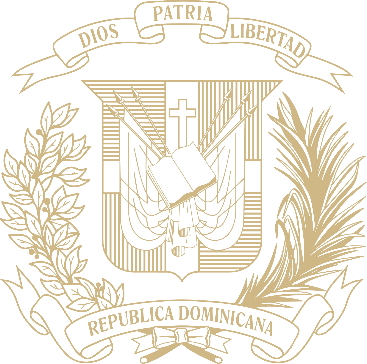 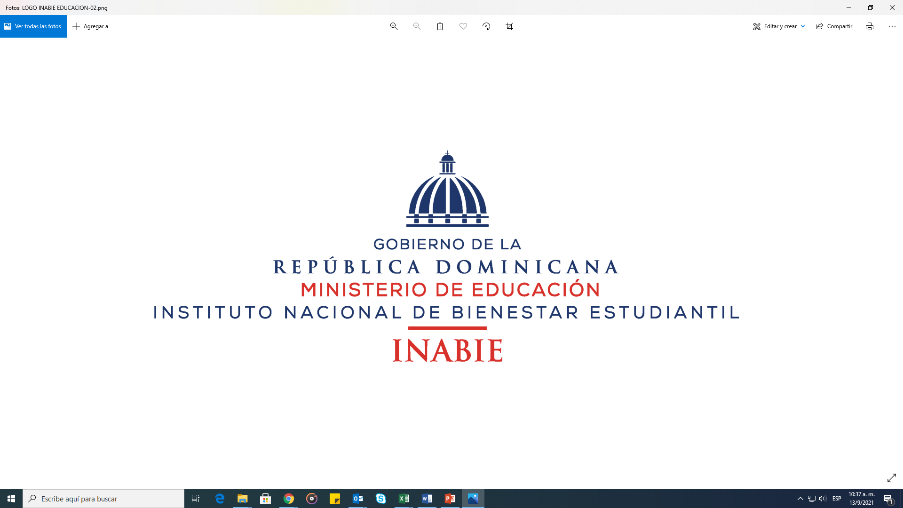 TABLA DE CONTENIDOSMemoria institucional 2021RESUMEN EJECUTIVOMemoria institucional 2021El Instituto Nacional de Bienestar Estudiantil (INABIE) fue creado en el marco de la Ley General de Educación 66-97, como una institución adscrita el Ministerio de Educación, con el propósito de ofrecer servicios de apoyo a los estudiantes del sistema escolar público, especialmente a los vulnerables. Manteniéndose hasta el 2012 operando bajo el estatus de Dirección de Bienestar Estudiantil, a partir de enero del 2013 se pone en funcionamiento el Instituto como una entidad descentralizada del Ministerio.En 2021 se actualizó el registro de los Servicios entregados por el INABIE a la población en general, quedando registrados como los siguientes: Alimentación y Nutrición Escolar; Salud Escolar; Apoyo Escolar y Participación Estudiantil. Estos servicios se entregan a través de programas, tendentes a crear un escenario favorable para el aprendizaje y desarrollo integral del estudiante, que faciliten su entrada y garanticen su permanencia en el Sistema Educativo Dominicano formal.Según la Resolución 01-2017 del Ministerio de Administración Pública, organizacionalmente la institución cuenta con Unidades Sustantivas, Misionales u Operativas, a cargo de la ejecución de estos programas, específicamente la Dirección de Alimentación y Nutrición y la Dirección de Salud y Servicios Sociales. Las Unidades Normativas o de Máxima Autoridad son el Consejo Directivo y la Dirección Ejecutiva rigen la institución y las Unidades Consultivas o Asesoras, así como las Auxiliares o de Apoyo son las unidades institucionales que hacen posible el fortalecimiento institucional en la gestión y entrega de estos servicios. Corresponde a la Dirección Ejecutiva, la Dirección de Planificación y Desarrollo y la Dirección Administrativa y Financiera. Contexto frente a la pandemia Covid-19El 31 de diciembre de 2019, la Comisión de Salud de Wuhan, Provincia Hubei, China, informó a la Organización Mundial de la Salud (OMS) sobre el descubrimiento de una neumonía aguda de origen desconocido, reportado oficialmente por el Centro de Control y Prevención de Enfermedades como Coronavirus SARS-CoV-2. El mismo es causante de una enfermedad infecciosa denominada COVID-19. El primer caso de enfermedad por coronavirus en República Dominicana se confirmó el 1 de marzo de 2021, y debido al avance mundial de la enfermedad, el 17 de marzo, se suspende la docencia en todos los Centros Escolares y universitarios; y el 19 de marzo el Congreso Dominicano decretó el Estado de Emergencia, instaurando un toque de queda nocturno obligatorio y el cierre total de las fronteras del país por tierra, mar y aire; instruyendo a la población reglas de distanciamiento social y seguridad ciudadana. Estas medidas fueron  levantadas en junio de 2021, de forma paulatina, instruyendo el Ministerio de Educación el regreso a clases presenciales para el 20 de septiembre de 2021.Todas estas medidas impactaron fuertemente en el desempeño institucional, debido a que el INABIE tuvo que:Limitar todas las actividades que requieren los Centros Educativos operando;Reducir las actividades misionales y de apoyo que implican contacto presencial;Adaptar la operatividad regular de los programas para continuar la entrega de los servicios institucionales, garantizando en todo momento los protocolos sanitarios. El Instituto Nacional de Bienestar Estudiantil tiene como compromiso institucional promover la participación de los estudiantes en las diversas actividades, curriculares y extracurriculares y promover la organización de servicios como transporte, nutrición escolar y servicios de salud, apoyo estudiantil en materiales y útiles escolares, clubes científicos, tecnológicos y de artes, becas e intercambios de trabajo social, de turismo estudiantil, trabajo remunerado en vacaciones y de gobierno estudiantil. Alimentación y Nutrición Escolar. Es un servicio que se brinda a través del Programa Alimentación Escolar (PAE), y constituye la política pública de mayor impacto social que el Gobierno Dominicano ejecuta a través del INABIE con recursos aportados a través del Ministerio de Educación de la República Dominicana. En la presente época de la Pandemia COVID-19, el PAE ha tenido un rol de extraordinaria importancia entre las medidas gubernamentales para contrarrestar los efectos de la pandemia, con el objetivo de garantizar una alimentación diaria a todos los estudiantes del sector público y semioficial. La alimentación escolar deberá ser variada, balanceada, de calidad y adecuada a los requerimientos nutricionales, a través de un menú contextualizado, en congruencia con los parámetros socio-culturales y económicos del entorno, así como fundamentarse en la disponibilidad de los productos e insumos alimenticios característicos de las diferentes regiones geográficas del país. En 2021 el PAE se propuso adicionalmente promover una acción pedagógica o cultural que permita una formación de hábitos alimentarios saludables en la población escolar atendida, mediante la Educación Alimentaria y Nutricional (EAN) así como ampliar el seguimiento nutricional de los estudiantes mediante la ampliación del Sistema Integral de Vigilancia Alimentaria y Nutricional (SISVANE), con la participación de los docentes, la familia y la comunidad.Como parte de la entrega de alimentos en el marco del PAE, en 2021 se entregaron 46,515,480 de Canastas de Alimentación Escolar semanales con productos crudos, desde enero a julio 2021 y se retomó la entrega de raciones cocidas desde octubre hasta diciembre 2021. El PAE en 2021 benefició a un total de a 1,613,964 escolares; distribuidos en 6,020 Centros Educativos Públicos y Semioficiales correspondientes a las 18 regionales y los 122 distritos escolares del País. Los estudiantes atendidos representan el 81.63% de la matricula estudiantil pública; el 67% del total de estudiantes del Sistema Educativo Dominicano; así como el 60 % de la población total del país en los rangos de edad escolar, es decir, de los niños, niñas y jóvenes que se encuentran en los rangos de 5 a 18 años. Además de los escolares fueron servidos por el PAE 180,666 docentes y empleados administrativos de los Centros Educativos; con lo cual los beneficiarios totales del PAE sumaron 1,794,630 personas entre estudiantes, profesores y empleados administrativos. Durante el año escolar 2021se tuvo 195 días de entrega de alimentación escolar, en los cuales se distribuyó en total 715,575,054 raciones, de las cuales 688,475,970 fueron distribuidas a los Centros Educativos de Jornada Escolar Extendida y 27,099,084 para los Centros Educativos de Media Tanda Escolar. Primer semestre. Se entregaron en total 497,350,014 raciones. La entrega de Canastas de Alimentación Escolar inició el 08 de enero de 2021 y se mantuvo hasta el 23 de julio de 2021, para un total de 140 días de entrega. Durante este período se entregaron 46,515,480 de Canastas de Alimentación Escolar con raciones crudas. La entrega de la alimentación en este formato se debió a lo dispuesto por el Ministerio de Educación (MINERD), como parte de las medidas para hacer frente al distanciamiento Social y al cese de la docencia. En relación a los Centros Educativos, el PAE cubrió un total de 6,020 Centros. En términos de raciones alimenticias, desde el mes de enero a julio 2021 se distribuyeron unas 232,577,400 raciones crudas. Asimismo se distribuyeron 304,169,560 raciones de líquido (leche y néctar), equivalente a 60,833,912 litros de líquido. En Jornada Escolar Extendida (JEE) se entregaron 494,290,440 raciones. En lo relativo a Media Tanda Escolar (MT) se entregaron 3,059,574 raciones crudas. El total de raciones entregadas en ambas modalidades fue de 497,350,014Segundo semestre.Durante el 2do. Semestre de 2021 se entregaron en total 218,225,040 raciones. A partir de octubre se reactivó la entrega de raciones cocidas, se entregaron 194,185,530 raciones alimenticias para los Centros Educativos de Jornada Escolar Extendida abarcando 55 días de entrega desde el 4 de octubre 2021 al 10 de diciembre de 2021. A los Centros Educativos en modalidad de Media Tanda Escolar se entregaron en total 24,039,510 raciones alimenticias. Para el año 2021 el INABIE dispone de 2,397 suplidores. Esto representa un aumento de 29.24% en relación a 2021. De éstos 1,821 (75%) suplieron el almuerzo a la Jornada Escolar Extendida, haciendo de esta manera una contribución directa al desarrollo de las economías locales, las MIPYMES y la equidad de género, ya que el 100% son MIPYMES y el 50% son mujeres, donde segmentos de los mismo fueron orientados, inspeccionados y asesorados por el INABIE. 300 suplidores corresponden a la modalidad PAE urbano; 165 a la modalidad PAE Rural y 111 a la modalidad PAE fronterizo. La inversión requerida para ejecución del PAE aumentó a RD$26,655,588,962.71 MM en la programación para 2021. La asignación presupuestaria institucional para este programa en dicho año fue de RD$ 23,630,705,785.45, implicando un déficit presupuestario para el INABIE de RD$ 3,024,883,177.26. Este hecho se produce por la incorporación de los servicios de almuerzo y la merienda escolar, con un cambio de formato de raciones con productos cocidos a Canastas con productos crudos, aumentando el costo de la ración.Asimismo se desarrollaron 2,039 Jornadas de Educación Alimentaria y Nutricional (EAN) en Centros Educativos para apoyo a la Gestión del PAE. Con las Jornadas EAN se impactó a: 6,738 Directores de Centros Educativos, 8,921 docentes, 19,335 estudiantes; 876 Técnicos Distritales; 527 Técnicos Regionales;  273 Directores Distritales; 95 Directores Regionales; 6,841 Padres, Madres y Tutores; 7,379 Personal Apoyo.Con el Sistema Integral de Vigilancia Alimentaria y Nutricional del Escolar (SISVANE) se realizaron mediciones antropométricas a 2,716 estudiantes. Salud escolar Este servicio tiene como propósito brindar atención de salud a los estudiantes preuniversitarios del Sector Público para permanecer en el Sistema Educativo Nacional. Se implementó mediante 4 Programas: Salud Visual, Salud Bucal, Salud Auditiva, Salud Preventivo o Epidemiología. Durante el 2021 la inversión en Salud Escolar aumentó a RD$ 109,427,628.50. Con estos recursos se atendieron 1,564,840 niños y niñas con servicios de salud bucal, visual, auditiva y epidemiología. Con estas acciones se complementó y dimensionó el impacto del PAE en la disminución de la malnutrición en los escolares y la vulnerabilidad educativa en general. Se realizaron durante 2021  diferentes Jornadas Integrales de Salud integral, en las cuales se atendió enfermedades desatendidas, se impartió capacitación y se documentaron investigaciones sobre Enfermedades Transmitidas por Alimentos (ETA) en el ámbito escolar. En cada uno de los Centros Educativos atendidos se realizaron: Instrucción de Higiene Oral, habilitación de Espacios Cero Caries, Cepillado Supervisado, evaluaciones visuales y audiológicas, prescripciones de lentes donados por el INABIE, actividades de prevención, promoción de la salud auditiva y atención a escolares que requerían ser diagnosticados por padecimientos que afectaban su audición, y entrega de auxiliares auditivos. Apoyo EstudiantilEstos servicios contribuyen a la democratización e igualdad de oportunidades para niños, niñas y adolescentes, mediante el apoyo específico a los estudiantes del Sector Público y sus familias que: a) presentan limitaciones para adquirir los materiales o insumos educativos; b) enfrentan situaciones de emergencia económica; c) no tienen acceso a becas de idiomas como herramienta ante la vulnerabilidad. Se implementa a través de los Programas de Utilería Escolar, Ayuda Económica y Becas Escolares. En 2021 todas las Políticas que rigen estos programas fueron revisadas. Como parte de la distribución de Utilería Escolar se beneficiaron 503,443 estudiantes con kits de utilería escolar servicios, incluyendo cada kit  poloshirt, pantalón, zapatos, medias, mochila, cuadernos, cartabones, lápices, gomas de borrar. Estos kits se entregaron como asistencia a los estudiantes en situación de vulnerabilidad, en el marco del Programa de Utilería Escolar. En 2021, la inversión programada en Utilería Escolar ascendió a RD$ 1, 064, 057,203.28, monto que fue destinado para la atención de aquellos estudiantes que se encuentran en las peores condiciones de vulnerabilidad en el Sistema Educativo Dominicano.En el contexto del Programa de Ayuda Económica se distribuyeron RD$657,876.58 entre 20 estudiantes que requirieron asistencia para procedimientos quirúrgicos y de atención médica, solicitados al INABIE. En lo relativo al Programa de Becas Escolares se dio seguimiento a los Estudiantes que permanecen becados según instruye la Resolución Ministerial 01-2017, del Ministerio de Educación. Participación EstudiantilEstos servicios fomentan la participación, autogestión, cogestión y liderazgo de los estudiantes con la realización de actividades, extracurriculares, y cocurriculares Asimismo propicia la creación de espacios de participación estudiantil fortaleciendo en los estudiantes su disposición y liderazgo hacia la innovación, la creatividad, el trabajo colaborativo, el emprendimiento, la solidaridad, el hábito de ahorro y el cooperativismo.Este servicio se presta a través de 3 Programas institucionales: a) Programa de Clubes Escolares; b) Programa de Turismo Escolar; c) Programas de Cooperativas Escolares. Desde 2016 el INABIE ha implementado un exitoso proyecto de recuperación de residuos sólidos en 65 Centros Educativos de Monte Plata y Santiago, denominado Escuelas Ambientalmente Sostenibles y Cultura 3R (Reducir, Reutilizar, Reciclar). De cara al PEI 2021/2024 se plantea este proyecto como un cuarto programa del Servicio de Participación Estudiantil. BASE LEGAL Memoria institucional 2021El Instituto Nacional de Bienestar Estudiantil fue creado en el marco de la Ley General de Educación 66-97, la cual establece en Art. 177 que el INABIE es… «Un organismo descentralizado, adscrito a la Secretaría de Estado de Educación y Cultura. Este organismo tendrá por finalidad promover la participación de los estudiantes en las diversas actividades, curriculares y extracurriculares, y promover la organización de servicios, tales como: transporte, nutrición escolar y servicios de salud, apoyo estudiantil en materiales y útiles escolares, clubes científicos, tecnológicos y de artes, becas e intercambios de trabajo social, de turismo estudiantil, trabajo remunerado en vacaciones y de gobierno estudiantil». Mediante el Art. 178, se crea el desayuno escolar como institución que asegura el suministro regular, eficiente y gratuito del desayuno escolar a todos los niños y niñas del sistema educativo que así lo necesiten.  El Art. 179 plantea la provisión de fondos propios derivados del Estado, a través del Ministerio de Educación y aportes a las asociaciones de padres, madres, tutores y amigos de la escuela.A través del Art. 180,  se establece que el Instituto Nacional de Bienestar Estudiantil, para la eficiencia de sus servicios, estará dirigido por un Consejo Directivo, el cual estará conformado por: a) Un representante del Secretario de Estado de Educación y Cultura; b) Un representante del Secretario de Estado de Salud Pública y Asistencia Social; c) Un representante del Consejo Nacional para la Niñez (CONANI); d) Dos representantes estudiantiles; e) Un representante de organización magisterial mayoritaria; f) Un representante de las asociaciones de padres, madres, tutores y amigos de la escuela. Es a partir  de enero del 2013 a través del decreto 468-12 del 17 de agosto del 2012, que el INABIE inicia sus operaciones  como  una entidad descentralizada adscrita al Ministerio de Educación, sosteniendo desde entonces un crecimiento continuo para dar respuesta a la creciente demanda generada por la aplicación del programa de Jornada Escolar Extendida y la ampliación de la cobertura de los programas de asistencia para garantizar la equidad, permanencia y mejora del rendimiento escolar del estudiantado dominicano.Organizacionalmente el INABIE cuenta con:Unidades Directivas o de Máxima Autoridad: Consejo Directivo y Dirección Ejecutiva; Unidades Sustantivas, Misionales u Operativas: Dirección de Alimentación y Nutrición; Dirección de Salud y Servicios Sociales, a cargo de la ejecución de estos programas;Unidades Consultivas o Asesoras y Unidades Auxiliares o de Apoyo: Dirección de Planificación y Desarrollo, Dirección Administrativa y Financiera; Áreas dependientes de la Dirección Ejecutiva.FILOSOFÍA INSTITUCIONALMemoria institucional 2021Misión“El INABIE contribuye a disminuir la vulnerabilidad educativa de la población escolar preuniversitaria; mediante el desarrollo e implementación de programas inclusivos de apoyo a los estudiantes, sus familias y comunidades, tendentes a crear un escenario favorable para su aprendizaje y desarrollo integral”.Visión“Una población escolar con bienestar, recibiendo una educación de Calidad”.	Valores Solidaridad y equidadEl primero de los valores del INABIE, significa que todos sus objetivos y acciones están dirigidos a brindar apoyo constante a los estudiantes de los estratos vulnerables de nuestra sociedad, dentro de un marco sustentable, y promoviendo las mejores oportunidades de desarrollo posible.  Se trata de garantizar acceso igualitario a un entorno y condiciones educativas de calidad.Vocación de servicioEl elevado nivel de compromiso con las familias más necesitadas y con la sociedad en general, guía a la institución a velar de manera constante por el buen funcionamiento de los programas, ofreciendo servicios oportunos y orientados a las necesidades de los estudiantes y sus familias.Respeto a la vida humana y los derechos de la niñezPara el INABIE son sagrados los derechos del ser humano y en especial los de los niños, niñas y adolescentes.  Los servicios prestados respaldan y enaltecen dichos derechos.Ética y transparenciaLos programas y operaciones en general del INABIE, han de ser gestionados con apego los principios de la moral, manteniendo el respeto a las buenas prácticas y las leyes vigentes.  La observación de estos principios es fomentada al personal de todos los niveles.Participación y construcción de ciudadanía.Mediante una gestión responsable y abierta de nuestros programas, el INABIE promueve la integración de las familias a las que sirve, de forma que se hagan eco del valor que tienen los servicios para el desarrollo de sus hijos, contribuyendo de esta manera a consolidar una cultura de participación y conciencia ciudadana en las comunidades que rodean los centros educativos.Cultura de CalidadLos altos niveles de exigencia transmitidos a los proveedores que dan soporte a nuestros programas, y las constantes acciones de mejora de los procesos y servicios, extienden un claro mensaje a todos los colaboradores del instituto, dirigido a potenciar los esfuerzos para obtener mejores resultados y garantizar productos y servicios de máxima calidad al estudiantado.Convivencia pacíficaPara el INABIE es primordial realizar su misión, en franca armonía con los miembros de las comunidades, proveedores, los centros y las familias beneficiarias de los programas, al igual que se persigue un espíritu de cooperación con otras instancias, ministerios y organizaciones no solamente del ámbito educativo nacional, sino de la sociedad en general.PROGRAMA DE ALIMENTACIÓN ESCOLARAlcance y CoberturaEl Programa de Alimentación Escolar responde a los lineamientos establecidos en la Estrategia Nacional de Desarrollo en su acápite 2.3.4.13 a través del cual se establece el mandato de  “Garantizar un programa de alimentación escolar de calidad para la población estudiantil en condiciones de riesgo alimentario”, así como también en  la política No. 7 del Plan Decenal 2008-2018 la cual plantea la aspiración de lograr que los y las estudiantes de los sectores sociales vulnerables cuenten con apoyos para que puedan acceder, y progresar en la educación de manera exitosa. En la actualidad, el PAE se implementa en todo el territorio nacional en cuatro modalidades de servicio según zona geográfica y composición de los menús, son estas las siguientes:PAE Urbano: brinda una ración alimenticia sólida y una líquida en la tanda matutina y vespertina de los Centros Educativos beneficiarios, ubicados en las zonas urbanas, el valor nutricional que aporta es entre 20-25%. PAE Fronterizo: se ejecuta en provincias de la zona fronteriza o colindante, ya sea en zona periurbana, rural y de difícil acceso; el valor nutricional que aporta es entre 25-30%. PAE Rural: se ejecuta en zonas rurales de difícil acceso y bajos recursos, tiene como requisito la participación de la familia en la preparación de los alimentos y suministro de raciones alimenticias crudas elaboradas localmente; el valor nutricional que aporta es entre 25-30%Jornada Escolar Extendida (PAE-JEE): suministra almuerzo balanceado compuesto de una variedad de menús diferenciados por regiones y grupos etarios y una merienda de jugo o fruta. El valor nutricional que aporta es un 40%. A los Centros Educativos bajo esta modalidad, se debe agregar al cálculo del aporte, el 5% que aporta la merienda en horario vespertino. Durante 2021 el PAE opera en 18 Regionales Educativas y 122 Distritos Escolares de la República Dominicana, abarcando un total de 6,020 Centros Educativos, divididos entre las tandas de Jornada Escolar Extendida (JEE), los cuales laboran de 8:00 am a 4:00 pm, y en los cuales se sirven 3 raciones diarias de alimentación. Los Centros Educativos de Media Tanda Escolar (MT), laboran de 8:00 am a 12:30 m y reciben una ración diaria por estudiante. A continuación se presenta la cantidad de Centros Educativos según sus tandas educativas: Como parte del proceso de entrega diaria del PAE, también son beneficiados los adultos que forman parte de las Comunidades Educativas y que participan de la gestión de la alimentación escolar a lo interno de cada Centro Educativo. En este sentido el Programa de Alimentación Escolar (PAE) tuvo como beneficiarios directos a un total de 1,794,630 personas. A continuación se presentan los beneficiarios por Centro Educativo según su modalidad:A continuación se presenta el cuadro desagregando los beneficiarios del PAE entre estudiantes y personal de apoyo, según la localidad (Regional y Distrito Educativo):En términos geográficos el PAE atendió las siguientes localidades:En lo relativo a los estudiantes propiamente dichos, a continuación se muestra el cuadro resumen según las Tandas Educativas con el impacto del PAE: Canastas de Alimentación Escolar.En 2021 la Pandemia COVID-19 continuó teniendo un fuerte impacto en el desarrollo ordinario de los programas del INABIE, y bajo este escenario el PAE respondió a los nuevos requerimientos en términos de seguridad sanitaria con la sustitución de las raciones alimenticias cocidas diarias por Canastas de Alimentación Escolar semanales, las cuales fueron entregadas entre enero y julio de 2021. Este resultado se debió a medidas establecidas por el Gobierno Central que limitaron el alcance y cobertura del programa como son: Distanciamiento social, suspensión de la docencia, cuarentena obligatoria ante el COVID-19 y restricción de la libre circulación a partir de la última semana de marzo. Dichas canastas fueron diseñadas por la Dirección de Alimentación y Nutrición del INABIE e incluyeron varias opciones de productos alimenticios y/o alimentos en el Programa de Alimentación Escolar (PAE) que equivalían a las raciones para 5 días por niño, niña o adolescente, a los fines de evitar la malnutrición y mantener el apoyo a las familias de los escolares durante la educación a distancia. El contenido de la Canasta se concibió con alimentos o productos alimenticios no perecederos y algunos perecederos transcendentales para la nutrición de nuestra población escolar, tales como: Cereales: Arroz, Galletas De Avena; cereales fortificados: Pastas Alimenticias; Leguminosas: Habichuelas Giritas; Grasas: Aceite Vegetal; Proteínas de origen animal: Sardinas Enlatadas y Huevos; Frutas, verduras y hortalizas: Guineo Maduro; Lácteos: Leche UHT y Preparado Lácteo (Centros Educativos bajo las modalidades Rural y Fronterizos). Raciones Alimenticias El Departamento de Gestión Alimentaria del INABIE tiene la responsabilidad de garantizar la entrega de las raciones alimenticias en las distintas modalidades a nivel nacional, de manera oportuna, en calidad y cantidad adecuadas e implementar el Sistema de Gestión de Suplidores para aumentar la satisfacción de los beneficiarios y mejorar los procesos del PAE. Cuenta con la División de Operaciones, responsable de administrar el PAE en las diferentes modalidades, garantizando la entrega oportuna de los alimentos y la División de Seguimiento al Servicio de Alimentación, la cual monitorea la entrega de alimentos servidos en el PAE en las diferentes modalidades, midiendo resultados y recomendado mejoras. Histórico Raciones Alimenticias hasta 2021El programa de Alimentación Escolar distribuyó durante el año un promedio 1,219,748 raciones diarias entre desayuno, almuerzo y merienda en las diferentes modalidades del PAE.  Distribuyéndose un total anual de 257,099,509 millones de raciones alimenticias. Tabla VIIIRaciones alimenticias distribuidas diariamente y anuales, Según modalidad del PAE durante el de 2012 al 2021.             Fuente: Departamento FMEPPP., Notas: 1/ Para el año 2021 se contempla el período desde el 8 enero hasta el 23 julio 2021 como primer semestre y desde el  4 octubre hasta el 10 diciembre de 2021 como segundo semestre, para un total de 195 días.2/Los beneficiarios de media tanda reciben una ración al día y los de jornada extendida reciben tres raciones al día. Concernientes a una ración de (desayuno, almuerzo y merienda)Suplidores del PAEEn 2021 fueron orientados 559 proveedores en los lineamientos y normas del PAE para el adecuado desempeño como suplidor del programa. Las inspecciones realizadas permitieron verificar el cumplimiento de los centros de operación de proveedores con los requisitos establecidos por el INABIE sobre Buenas Prácticas de Manufactura (BPM) y tomar las acciones correspondientes para la corrección de no conformidades, contribuyendo así al mejoramiento continuo de las instalaciones, procesos y productos.Tabla XIProveedores Orientados Según Modalidad acumulado a mayo 2021              Fuente: INABIE, Departamento de Nutrición Inversión en el PAE 2021En los últimos 8 años el Gobierno Dominicano ha sextuplicado la inversión en compras de alimentos para el PAE, de RD$3,275.02 MM de pesos, que se invirtieron en el 2012, se aumentó a RD$ 26,655,588,962.71 MM en el 2021. Esto como resultado de la implementación de la Jornada Escolar Extendida; la cual impacta de manera determinante a este programa con la incorporación de dos nuevos servicios de alimentación: el almuerzo y la merienda escolar.Tabla XCosto por Estudiante de la Inversión del PAE 20211   Fuente: Departamentos FMEPPP.                                                                          Educación Alimentaria y Nutricional (EAN) y apoyo a la Gestión del PAEEstas acciones se llevan a cabo desde el Departamento de Nutrición, que coordina y articula la planificación e implementación de programas, planes y proyectos que contribuyan al mejoramiento de la situación alimentaria de los estudiantes. Para estos fines cuenta con la División de Vigilancia Alimentaria y Nutricional, la cual promueve y facilita la recuperación nutricional de los estudiantes y la Sección de Desarrollo de Productos, que diseña, implementa nuevos productos y brinda orientación técnica para la elaboración de los menús de alimentos En el 2021 se continuó con el fortalecimiento del Sistema de Gestión de la Calidad del Programa de Alimentación Escolar (SGC-PAE) e implementación de la Estrategia de Intervención Territorial. Acompañar a los centros en la incorporación del sistema de gestión de calidad del PAE. Esta estrategia garantiza el diagnóstico, planificación inspección y elaboración de los planes de mejora y acompañamiento del programa de alimentación en cada centro educativo; permitiendo establecer puntuaciones de cumplimiento de los requisitos del programa, con lo cual se da lugar a los Centros Educativos Modelos; los cuales son centros que cumplen con los reglamentos y normativas requeridos por el INABIE para gestionar el PAE en un ambiente de inocuidad y manejo higiénico de los alimentos. En 2021 en total de capacitaron 50,985 personas de las Comunidades Educativas.Tabla XIBeneficiarios en Educación Alimentaria y Nutricional, Acumulado al mes de noviembre 2021Las principales actividades de Educación Alimentaria y Nutricional (EAN) y apoyo en la Gestión del PAE, realizadas en el 2021 a la fecha se encuentran:19,335 estudiantes participaron en las diferentes actividades de capacitación dirigida a la comunidad educativa a nivel nacional, con el propósito de fomentar hábitos alimentarios saludables, adecuada higiene y prevención de enfermedades; tras haber realizado 357 Charlas.6,841 participantes (miembros de la Asociación de Padres, Madres, Amigos de la escuela, escolares y personal docente) asistieron al proceso de gestión de la alimentación escolar en Centros Educativos, organizados en nuevos Comités de Alimentación y Nutrición Escolar.1,771 Técnicos Regionales y Distritales, Directores de Centros Educativos, docentes, Padres y Madres, fueron orientados sobre los lineamientos del Programa de Alimentación Escolar y proyectos que desarrolla el INABIE. 7,379 personas involucradas en la gestión del Programa de Alimentación Escolar (PAE) en los Centros Educativos capacitados sobre buenas prácticas en manipulación de alimentos. Sistema Integral para la Vigilancia Alimentaria y Nutricional del Escolar (SISVANE) El Sistema Integral para la Vigilancia Alimentaria y Nutricional del Escolar  (SISVANE) es una estrategia de Educación Alimentaria y Nutricional que está implementando el INABIE a través del Departamento de Nutrición Monitorear y medir el impacto nutricional del Programa de Alimentación Escolar, (PAE) modalidad Jornada Escolar Extendida, con el propósito de fomentar hábitos alimentarios saludables que promuevan una vida activa y sana en la comunidad educativa y gestionar la atención de los escolares con malnutrición. En la actualidad se implementa en 56 Centros Educativos focalizados de las Regionales de Educación 08, 10, 15 y 17.En la siguiente tabla se muestra la situación nutricional de los estudiantes de los Centros Educativos donde se implementa este sistema. Tabla XIIEstadísticas de la situación nutricional de la población escolar, 2021.PROGRAMAS SALUD ESCOLARMemoria institucional 2021En los programas de salud escolar, para el 2021, la inversión en Salud Escolar aumentó a RD$ 109,427,628.50. Con estos recursos se atendieron 1,800,000 niños y niñas con servicios de epidemiologia, nutrición, salud bucal, visual y auditiva; con lo cual se complementa y dimensiona el impacto del PAE en la disminución de la malnutrición en los escolares y la vulnerabilidad educativa en general.Epidemiologia e Investigación El Programa de Salud de mayor alcance es el de Epidemiología e Investigación. En el 2021 a pesar que sólo tener disponibilidad de trabajo presencial hasta marzo, se logró desparasitar a 1,800,000 estudiantes y se administraron 3,600,000 dosis de tratamientos médicos. Jornadas de salud integral y atención a enfermedades desatendidas en Centros EducativosSon actividades de salud en realizadas en diferentes localidades del país, que se ejecutan de forma coordinada entre los Programas: PAE, Salud Bucal, Visual, Auditiva, Preventiva y Epidemiología, logrando brindar atención en nutrición y las 4 áreas de salud atendidas por el INABIE, con la participación de estudiantes en situación de vulnerabilidad, con la finalidad de promover la prevención y el autocuidado. Capacitación e Investigaciones sobre enfermedades transmitidas por alimentos en el ámbito escolar (ETA).Como parte de la estrategia de Gestión de la Calidad del Programa de Alimentación Escolar, se han realizado 9 talleres a través de los cuales fueron capacitados directores del Nivel Primario del sector público, para fortalecer las capacidades de respuesta ante enfermedades del entorno escolar y sobre la implementación del protocolo de actuación en caso de brotes de Enfermedades Transmitida por Alimentos (ETA). Estos talleres incluyen los talleres virtuales realizados con personal clave. Tamaño de los talleres presenciales fueron reducidos de forma drástica por la situación de la pandemia. Asimismo 218,304 estudiantes integran CE con protocolo de atención ante Enfermedades transmitidas por alimentos y otras enfermedades frecuentes en el ámbito escolar. Son los beneficiarios de los materiales impresos entregados a los centros educativos.Salud Bucal1El programa de Salud Bucal, atendió durante el primer trimestre del año 2021, a 70,402 estudiantes, con las intervenciones que realizan los odontólogos del INABIE en regionales educativas del país. Luego las actividades debieron ser disminuidas por las disposiciones de distanciamiento social. Este programa ha experimentado un incremento en el número de beneficiarios de un 1% respecto al año 2018, logrando de esta manera cumplir con la meta presidencial de incrementar la cobertura de los programas focalizados de Salud que ejecuta el INABIE, para romper las barreras físicas que impiden el aprendizaje de calidad del estudiantado dominicano.Tabla XIIIProcedimientos Odontológicos realizados en el Salud Bucal, 2021.Fuente: Departamento de Salud.Este impacto se logró a través de jornadas de instrucción de higiene oral, espacios Cero Caries y cepillado supervisado, organizados por la División de Salud Bucal del INABIE, en los Centros Educativos de las Regionales Barahona 01, Azua 03, San Cristóbal 04, San Pedro 05, La Vega 06, San Francisco 07, Santiago 08, Mao 09, Santo Domingo 10, Higüey 12, Maria Trinidad Sánchez 14, Santo Domingo 15, Cotuí 16.Salud VisualA través de los servicios de Salud Visual se ha atendido 1,762 estudiantes en el año 2021, estos servicios inciden directamente en garantizar el aprendizaje de los niños y niñas, ya que los impedimentos y defectos auditivos y visuales no detectados o no atendidos adecuadamente disminuye la capacidad de aprendizaje y la autoestima del estudiante afectadoA través de los servicios de Salud Visual, 920 estudiantes prescritos con lentes donados por el INABIE. En lo relativo a las intervenciones quirúrgicas, se evidencia una sub-ejecución de esta actividad debido a la pandemia del Covid-19, ya que los hospitales donde se realizan las cirugías fueron ocupados por los pacientes positivos a coronavirus.Tabla XIV Beneficiarios Evaluados y Prescriptos en el Salud Visual, 2021 Fuente: Reporte de monitoreo del POA.Salud AuditivaContempló actividades de prevención, promoción de la salud auditiva y atención a escolares que requerían ser diagnosticados por padecimientos que afectaban su audición y garantizar su posterior rehabilitación a través la adaptación de auxiliares auditivos y/o intervenciones quirúrgicas. 90,000 estudiantes fueron intervenidos por salud audiológicas, al ser orientados en preservación del órgano auditivo. 1,024 estudiantes fueron evaluados y tratados, 397 estudiantes rehabilitados y 27 adaptados con sus auxiliares auditivos. Tabla XVBeneficiarios según Género de Salud Auditiva, 2021Fuente: Registros de participantes.             PROGRAMAS DE APOYO ESCOLARMemoria institucional 2021Los Programas de Servicios Sociales tienen como propósito garantizar el acceso a servicios de apoyo que impulsen mejoras en las condiciones socio-educativas de los niños y adolescentes, para su permanencia en el sistema educativo y mejora del rendimiento escolar. A través de este programa se ofrece servicios de asistencia a estudiantes en situación de vulnerabilidad, becas, utilería escolar, actividades de extensión cultural y fomento de la cultura cooperativista en los Centros Educativos a través de la creación de las cooperativas escolares.Utilería Escolar En 2021, la inversión programada en Utilería Escolar ascendió a RD$ 1, 064, 057,204.21, monto que fue destinado para la atención de aquellos estudiantes que se encuentran en las peores condiciones de vulnerabilidad en el sistema de educativo. Priorizando aquellos territorios que presentan los niveles más altos de pobreza de nuestro país. Se adjudicó la compra de todos los artículos escolares, excepto de los zapatos. Se ha concluido el proceso de distribución de 503,443 kits entregados.Asimismo, se creó la política de distribución de utilería escolar, se actualizó el procedimiento y se crearon los protocolos para la entrega a los directores de centros educativos. De igual forma, se creó el protocolo mediante el cual se indica al director del centro a cómo entregar a los beneficiarios.Se automatizó el proceso de carga de pedidos de utilería escolar.Becas EscolaresSe realizó un seguimiento general, vía telefónica y digital, a un total de 705 estudiantes becados en 184 centros educativos privados correspondientes a 39 Distritos y 16 Regionales Educativas que contenía la base de datos del programa a la fecha 20/07/2020. Como resultado de dicho seguimiento se evidenció que a la fecha la cantidad de becados disminuyó a 536 estudiantes de 143 centros educativos privados ubicados en 33 Distritos de 12 Regionales Educativas.Apoyo EconómicoEn el marco de programa de apoyo, el INABIE revisó la política y lineamientos de esta iniciativa, propiciando así mayor transparencia y efectividad para alcanzar los estudiantes en verdadera situación de vulnerabilidad económica. A continuación cuadro resumen con las aportaciones realizadas en el año:Tabla XVIBeneficiarios Programa Ayuda Económica para estudiantes en Vulnerabilidad ExtremaPROGRAMAS PARCIPACIÓN ESTUDIANTILMemoria institucional 2021Para apoyar la participación estudiantil en actividades socioeducativas y para el desarrollo del liderazgo pro-social, orientado a la solución de problemas en el contexto escolar y comunitario.  Turismo Escolar.Las actividades y recorridos de turismo estudiantil fueron suspendidos debido a la pandemia. No obstante, durante 2021 se revisó y actualizó la política y lineamientos de aplicación de este programa. Asimismo en coordinación con el Departamento de Cooperación Internacional del INABIE, se inició el proceso de suscripción de un convenio interinstitucional con el Ministerio de Turismo para fortalecimiento de las actividades realizadas en el marco de este programa. Cooperativas Escolares.Al igual que los demás programas de Participación Estudiantil, este programa fue revisado y se actualizaron sus políticas, lineamientos como material didáctico. Se puso en ejecución un proceso de levantamiento de datos sobre el estado de situación de las 121 Cooperativas Escolares existentes. Se realizaron 438 capacitaciones a estudiantes, maestros, directores y técnicos en cooperativismo escolarClubes Escolares.En el contexto de este nuevo programa diseñado en 2021, se definieron los lineamientos y marco documental para su implementación a partir de enero 2022.Escuelas Ambientalmente Sostenibles y Cultura 3RS (EAS3RS).Como parte de este programa se realizó en diagnóstico sobre la gestión de los residuos en 65 Centros Educativos de Monte Plata y Santiago; asimismo se definieron las estrategias de intervención, definición de requerimiento y revisión de documentos metodológicos para ampliar el programa a 130 Centros Educativos en a partir de enero 2022.FORTALECIMIENTO INSTITUCIONALMemoria institucional 2021En el año 2021, el INABIE ha obtenido importantes avances en el proceso de fortalecimiento institucional, desde la Dirección Ejecutiva; la Dirección de Planificación y Desarrollo, y la Dirección Administrativa y Financiera.DIRECCIÓN EJECUTIVATecnologías de la Información y Comunicación (TIC) En el año 2021, el INABIE continuo los esfuerzos para obtener las certificaciones NORTIC, que son Normas de Tecnologías de la Información y Comunicación creadas por la Oficina Presidencial de Tecnologías de la Información y Comunicación (OPTIC), para normalizar, estandarizar, y tener una herramienta de auditoría para el efectivo uso e implementación de las TIC en el Gobierno Dominicano.  Otros logros tecnológicos del INABIE en 2021 son: 1 Reforzamiento en la seguridad perimetral de la red de datos institucional con la adquisición de un segundo UTM o Firewall.Se incrementó la cantidad de equipos tecnológicos de la institución, mediante la adquisición de 100 computadoras de escritorio, 25 cámaras web y 66 laptops para así proporcionar las herramientas tecnológicas necesarias para un mejor desempeño del personal del INABIE.1 Adquisición de los sistemas de multimedia, sistema de seguridad perimetral, contra incendio, video vigilancia, control de acceso y biométrico en la nueva Sede Institucional de la Av. 27 de febrero1 Migración de telefonía IP HPBX (Central telefónica) en la nueva Sede del INABIE de la Av. 27 de febrero.1 Habilitación del Almacén de Santiago. Este cuenta con los equipos tecnológicos y servicios de telefonía y red necesarios para su funcionamiento.Atención a Solicitudes de Información Pública y Sistema Nacional de Atención Ciudadana 311Desde la Oficina de Libre Acceso a la Información (OAI) el INABIE ha dado respuesta a setenta y dos (72) solicitudes de información de los ciudadanos, las cuales han sido canalizadas y respondidas satisfactoriamente en los plazos establecidos en la ley 200-04, sobre libre acceso a la información pública, y colocadas a través del portal único de solicitud de información pública SAIP.GOB.DO. Asimismo, el INABIE a través del Sistema Nacional de Atención Ciudadana 311, sobre quejas, reclamaciones y sugerencias ha recibido seis (06) quejas atendida en el plazo correspondiente satisfactoriamente.Sobre las Calificaciones de Las Evaluaciones realizadas por la Dirección General de Ética e Integridad Gubernamental (DIGEIG) a través de la Resolución 01-2018 sobre políticas de estandarización de portales la cual tuvo vigencia hasta junio 2021, y la resolución 002-2021 que crea el portal único de transparencia y establece las políticas de estandarización de las divisiones de transparencia el INABIE ha logrado las siguientes puntuaciones: Actualmente la Dirección General de Ética e Integridad Gubernamental DIGEIG se encuentra procesando la evaluación de agosto- noviembre 2021.Datos abiertosEn base a los requerimientos de la Oficina Presidencial de Tecnología de la Información y Comunicación (OPTIC) y la Dirección General de Ética e Integridad (DIGEIG), fueron liberados seis (06) conjuntos de datos sobre beneficiarios de los programas que implementa el INABIE.Área JurídicaEste Departamento a través de su División de Litigios, condujo 7 investigaciones legales demandadas por los programas de la institución para su buen funcionamiento. Por su parte, la División de elaboración de documentos legales, elaboró y revisó 4,565 Contratos y Adendas, legalizó 3,965 contratos y adendas, y firmó 4,025 contratos y adendas.Recursos HumanosEste Departamento, durante el año 2021 a través de los diversos subsistemas:  Sección de Reclutamiento y Selección de Personal, División de Capacitación y Desarrollo, la Sección de Registro, Control y Nómina de Personal y Seguridad y Salud Ocupacional, presenta el resultado siguiente:Con el propósito de elevar el nivel profesional, promoviendo el desarrollo continuo y fomentando las capacidades de los servidores, se realizaron un total de 71 capacitaciones y especializaciones para el desarrollo continuo y formal (Maestrías, Licenciaturas, Diplomados, talleres y Cursos virtuales). Impactando un total de 664 servidores, representando el 84% de la población total. Para un total de 3,054 horas de capacitación.Para la selección de candidatos idóneos, fueron evaluados un total de 2,424 postulantes hasta el 15 de diciembre del presente año. De este total, cabe resaltar que 2,281 de estos candidatos participaron en 3 concursos realizados para diferentes cargos de la institución en las áreas de Recursos Humanos, Planificación y Desarrollo y Tecnología de la Información y Comunicación.Así mismo, fueron incorporados 253 servidores de nuevo ingreso al 17 de diciembre 2021.En cuanto a la Seguridad y Salud Ocupacional, en busca de promover el bienestar y proteger la salud de los servidores, se realizaron pruebas de opacidad y ruido a los vehículos de la institución en un 90%, así mismo, colocación de extintores en un 100%, entrega de utensilios  de seguridad, tales como: gafas de seguridad, guantes, cascos y chalecos en un 90% al personal de almacén y en un 100% a los técnicos de servicios generales (técnicos eléctricos). Colocación camillas en un 60%. En Santo Domingo y Santiago.  Instalación de un 95% de las señales de ruta de evacuación en las diversas localidades.Fiscalización y Control Esta unidad asesora a la Dirección ejecutiva sobre el cumplimiento de las políticas, leyes y reglamentos aplicables a la institución, mediante la realización de análisis y control de los procedimientos que faciliten la toma de decisiones, promoviendo así, las buenas prácticas administrativa y financiera del INABIE. Este departamento mantuvo en funcionamiento la División de Fiscalización de Transferencias a Centros Educativos, analizando y controlando el uso de fondos transferidos a Centros Educativos de Jornada Escolar Extendida a nivel Nacional. Por su lado la División de Control Financiero, evaluó por muestreo el cumplimiento de las normas administrativas y financieras establecido en el INABIE.  Para 2021 se resaltan los siguientes logros para esta unidad: 1,260.00 Centros Educativos supervisados a través de la metodología específica para validar la recepción de los productos y servicios ofrecidos por el INABIE a los centros educativos.14 Auditorías realizadas a suplidores verificando el cumplimiento establecido en los contratos.Verificación de inventarios para mantener actualizado la relación de inventarios de activo fijo y Material de consumo. Revisión de las políticas y procedimientos establecidos en las liquidaciones de fondos reponibles.Verificación por muestreo de la ejecución sobre los convenios interinstitucionales del INABIE.Verificación por muestro del cumplimiento de los procesos administrativos, entrada y salida de los productos y servicios otorgados a través del INABIE, aportando un enfoque sistemático y disciplinado para evaluar y mejorar la eficacia de los procesos de gestión de riesgos, control y gobierno.6.00 capacitación para fortalecimiento académico con 2 maestrías, 2 Diplomados y 5 cursos-talleres. ComunicacionesEl INABIE logró definir, establecer y desarrollar canales de información que permitieron conocer a la comunidad en general el operar institucional en tiempos tan desafiantes como los actuales de la pandemia COVID-19, a través de este Departamento.Las informaciones sobre los programas institucionales fueron suministradas en tiempo real y de manera oportuna al total de la población dominicana, a través de los diferentes medios de comunicación disponibles.Tanto la División de Relaciones Públicas, con la planificación y desarrollo de estrategias comunicacionales; como la División de Eventos y Protocolos lograron desarrollar acciones que se traducen en 2021 a:27 publicaciones de notas de prensa en los medios de comunicación (escritos, televisivos, radiales, digitales y en las redes sociales del INABIE sobre los distintos programas que ejecuta el INABIE y las acciones que ameritan ser difundidas en la prensa nacional.El monitoreo diario de los medios de comunicación en su edición escrita y digital, para realizar la compilación de las informaciones que salen publicadas acerca de la institución, relacionadas, además de las informaciones consideradas de interés para el conocimiento y dominio de nuestros públicos internos, con la cual elaboramos la Síntesis Informativa, que se envía a través del servicio de mensajería interna y/o correos masivos de nuestra institución.La Síntesis Informativa matutina se envía de lunes a viernes a nuestros 1,000 usuarios internos en las tandas: matutina y vespertina. La realización de la carpeta de Síntesis Informativa del 1er. Semestre enero-junio y la síntesis anual correspondiente al período enero-diciembre. La realización del análisis FODA de la síntesis informativa y el análisis estadístico comparativo de las informaciones consideras positivas, negativas y relacionadas que salen publicadas en los medios de comunicación (edición escrita y digital) para ser colocadas en la memoria anual del Departamento de Comunicaciones.928 publicaciones, consistentes en banners, videos, fotos y efemérides colgados en las Redes Sociales (Facebook, Instagram y Twitter);Atención oportuna a todas las solicitudes de eventos, reuniones interinstitucionales e internas de la institución y soporte en materia audiovisual a los requerimientos de los departamentos.DIRECCIÓN ADMINISTRATIVA Y FINANCIERACompras y contrataciones Para este año 2021 el Departamento dio respuesta a las solicitudes institucionales, atendiendo a los lineamientos de la Ley 340-06, a través de la División de Compras, la cual condujo procesos de compras por debajo del umbral, compras menores, por comparación de precios y Procesos de Excepción.Con la intención de mejorar la eficiencia internamente se ha diseñado un manual de elaboración de requerimientos que contiene las informaciones mínimas con las que debe contar un requerimiento para evitar errores por falta de información y retraso en los procesos para así poder cumplir en un tiempo oportuno con cada uno de ellos.La División de Compras fue fortalecida con capacitaciones de Inducción a la Administración Publica, Ética Gubernamental, Gestión de Procesos y Administración de Contratos y Gestión de Calidad en la Administración Publica inculcando un ambiente de trabajo alineado en la transparencia de los procesos y los objetivos de la Gestión.A nivel de resultados e impactos para el año 2021 se adjudicaron 33 Procesos de compra por debajo del umbral, 89 Procesos de compra menor, 7 procesos de comparación de precios y 9 procesos de excepción a través del Portal Transaccional de Compras Dominicanas.Para este año 2021 el Departamento dio respuesta a las solicitudes institucionales, atendiendo a los lineamientos de la Ley 340-06, a través de la División de Compras, la cual condujo procesos de compras menores, directas y por comparación de precios y la División de Licitaciones, que atendió las compras por licitación pública nacional y licitación restringida. Procesos de Licitación Pública Nacional llevados a cabo durante el año 2021 divididos por áreas o unidad requirentes:Para el Programa de Alimentación Escolar:Procedimiento de urgencia para la adquisición de raciones alimenticias crudas para ser distribuidas a los Centros Educativos públicos de la modalidad urbano, acorde con el período de emergencia por COVID 19; llevada a cabo por el Instituto Nacional de Bienestar Estudiantil, Ministerio de Educación; para empresas de cocina o almacenes de provisiones instalados en el territorio nacional, no adheridas al régimen de zonas francas. (REF. INABIE-CCC-MAE-PEUR-2020-0004).Adquisición de alimentos crudos y alimentos procesados y su distribución a los centros educativos públicos para ser utilizados en la elaboración de raciones alimenticias, durante el año escolar 2021-2022; llevada a cabo por el Instituto Nacional de Bienestar Estudiantil, Modalidad RURAL y FRONTERIZO del Programa de Alimentación Escolar, Ministerio de Educación; para Micros, Pequeñas y Medianas Empresas (MIPYMES) nacionales, no adheridas al Régimen de Zonas Francas (Referencia: INABIE-CCC-LPN-2021-0007).Elaboración de productos: 1. Preparado lácteo polvo fortificado; 2. productos UHT (leche con azúcar, leche con chocolate y néctar de frutas) y 3. productos pasteurizados (leche con azúcar, leche con chocolate y néctar de frutas) para su distribución a los Centros Educativos públicos durante el año escolar 2021-2022; llevada a cabo por el Instituto Nacional de Bienestar Estudiantil, Ministerio de Educación. (Referencia: INABIE-CCC-LPN-2021-0008).Suministro de raciones alimenticias del almuerzo escolar y su distribución en los centros educativos públicos durante el período escolar 2021-2022, llevado a cabo por el Instituto Nacional de Bienestar Estudiantil, Ministerio de Educación, modalidad jornada escolar extendida, dirigido a micro, pequeñas y medianas empresas (MIPYMES) nacionales que presenten cocinas instaladas en el Territorio Nacional. (Referencia: INABIE-CCC-LPN 2021-0009).Estos procesos que corresponden al Programa de Alimentación Escolar (PAE) para el año 2021-2022, ascienden a un monto total de $25,293,048,321.31. Tomar en cuenta que entre esos procesos se encuentra un procedimiento de urgencia que se realizó afínales del 2020 para la adquisición de kits de alimentos crudos para su distribución en las escuelas debido al estado de pandemia el cual fue ejecutado en el primer semestre del año 2021.Para el Programa de Utilería Escolar:Confección de poloshirts escolares para el año escolar 2021-2022; llevada a cabo por el Instituto Nacional de Bienestar Estudiantil, Ministerio de Educación; para personas fiscas, empresas generales, micros, pequeñas y medianas empresas (MIPYMES), Nacionales, (Referencia: INABIE-CCC-LPN-2021-0001).Confección de pantalones escolares para el año escolar 2021-2022; llevada a cabo por el Instituto Nacional de Bienestar Estudiantil, Ministerio de Educación; para personas físicas, empresas generales y micros, pequeñas y medianas empresas (MIPYMES), nacionales, no adheridas al régimen de zonas francas (Referencia: INABIE-CCC-LPN-2021-0002).confección de medias escolares para el año escolar 2021-2022; llevada a cabo por el Instituto Nacional de Bienestar Estudiantil, Ministerio de Educación; para personas físicas, empresas textiles generales y micros, pequeñas y medianas empresas (MIPYMES) nacionales, no adheridas al régimen de zonas francas (Referencia: INABIE-CCC-LPN-2021-0003).Adquisición de mochilas escolares con kits de útiles para el año escolar 2021-2022; llevada a cabo por el Instituto Nacional de Bienestar Estudiantil, Ministerio de Educación, para personas físicas, empresas generales y micros, pequeñas y medianas empresas (MIPYMES), nacionales, no adheridas al régimen de zonas francas (Referencia: INABIE-CCC-LPN-2021-0004).Adquisición de cuadernos escolares correspondiente al año escolar 2021-2022; llevada a cabo por el Instituto Nacional de Bienestar Estudiantil, Ministerio de Educación; para personas físicas, empresas generales y micros, pequeñas y medianas empresas (MIPYMES), no adheridas al régimen de zonas francas, nacionales (Referencia: INABIE-CCC-LPN-2021-0005).Confección de zapatos escolares para el año escolar 2021-2022; llevada a cabo por el Instituto Nacional de Bienestar Estudiantil, Ministerio de Educación; para personas físicas, empresas generales y micros, pequeñas y medianas empresas (MIPYMES) nacionales, no adheridas al régimen de zonas francas (Referencia: INABIE-CCC-LPN-2021-0010).Los procesos del Departamento de Servicios Estudiantiles corresponden a los uniformes de los estudiantes, poloshirts, pantalones, medias, zapatos; utilería escolar mochilas con kits de útiles escolares y cuadernos; y zapatos escolares, todos estos para el año escolar 2021 – 2022. Estos procesos para dicho año escolar corresponden a un monto de $677,924,865.27.Para el Departamento de Tecnología de la Comunicación y la Información (TIC)Adquisición de equipos tecnológicos para uso institucional.   (Referencia: INABIE-CCC-LPN-2021-00011).A solicitud del Departamento de Tecnología se realizó un proceso de licitación para compra de equipos tecnológicos para uso institucional como fueron equipos de computadoras de escritorios, laptops, mouse, impresoras, entre otros equipos de datos. El monto de la misma fue de $23,635,510.00.Para los Programas de Salud Escolar.Adquisición de equipos médicos y de laboratorio, útiles menores médicos quirúrgicos, salud bucal, visual y productos medicinales para consumo humano, para los programas de salud escolar, durante el año escolar 2021-2022 por el Instituto Nacional de Bienestar Estudiantil, Ministerio de Educación. (Referencia: INABIE-CCC-LPN-2021-0006).El Departamento de Gestión de Salud Escolar, el cual se encarga de todas las áreas de la salud que pertenecen al Programa de Salud Escolar en la institución con relación a los estudiantes, requirió la compra de equipos, utensilios, materiales, entre otros para ser utilizado en el programa de salud escolar durante el año 2021 – 2022. Esta licitación se realizó por un monto de $39,198,280.00.Para el Departamento AdministrativoAdquisición de servicios de combustible a través de tickets para el personal con asignación, la flotilla vehicular y camiones tanques para el suministro de las plantas eléctricas de la institución. (Referencia: INABIE-CCC-LPN-2021-0011).El Departamento Administrativo es el área requirente que solicita esta licitación la cual abarca el tercer semestre de consumo de combustible a través de tickets para el personal con dicha asignación, flotilla vehicular de la institución entre otros especificados en el proceso, el monto asignado de este proceso es de $6,899,000.00. AdministrativoEl INABIE a través del Departamento Administrativo tuvo los siguientes resultados:Se realizó el proceso de equipamiento de mobiliario y adecuación de todas las áreas de la institución ubicadas en las nuevas instalaciones del INABIE inauguradas el 30 de julio 2020, en el edificio Sede ubicado en la Avenida 27 de Febrero, número 559, Sector Manganagua, Santo Domingo, Distrito Nacional. Este edificio concentra 6 dependencias institucionales que anteriormente estaban dispersas en Santo Domingo, aumentando así la efectividad institucional en el desarrollo de gestiones administrativas y de servicios a los usuarios. FinancieroLos principales resultados logrados de esta unidad se citan los siguientes: 10,339 Pagos a proveedores (Libramientos emitidos), En medio de la situación sanitaria a la que se enfrenta el país, hemos logrado salir adelante y realizar los pagos a los proveedores de la institución.Capacitación para 176 Directores, Contadores  y Técnicos Regionales y Distritales de los centros que cocinan. Se capacitaron con la intención de mejorar la eficiencia con la revisión y elaboración de los documentos de las juntas de Centros Educativos.14 Capacitaciones del personal del área a nivel técnico y maestría. Hemos capacitados al personal en maestría y en cursos varios del área financiera.Mejoras en los procesos de pagos. Se realizaron mejoras el proceso de pagos que han impactado de manera positiva, ahorrando tiempo y eficiencia en la ejecución del gasto público.1 Taller a los proveedores. Se realizó un taller con los proveedores del PAE para expediente, como resultado hubo una disminución de los errores a la hora de concientizarlos sobre cómo se elabora la entrega de las facturas.DIRECCIÓN DE PLANIFICACIÓN Y DESARROLLOFormulación, Monitoreo y Evaluación de Planes, Programas y Proyectos Desde esta área se logró: Coordinar y conducir con los actores institucionales en los procesos de formulación del Plan Estratégico Institucional (PEI) 2021/2024. En el marco de este proceso se realizó un diagnóstico general institucional, análisis situacional, análisis prospectivo, análisis de grupos de interés, FODA, PESTEL, análisis de actores, revisión de la misión, visión y valores institucionales. Definición de dos (2) Ejes Estratégicos. Coordinar y conducir la construcción de 20 POA de cada una de las Unidades Organizativas Institucionales. Diseño y formulación del Sistema de Indicadores de Desempeño Institucional (SIDI), incluyendo la construcción matriz general de indicadores y Balance Score Card para monitoreo del impacto institucional y la entrega de productos terminales.Costeo para los Programas Institucionales: Alimentación y Nutrición; Utilería Escolar.  Esto incluyó: Canasta de Alimentación Escolar con productos crudos; raciones cocidas; pantalones, poloshirts, medias, mochilas, cuadernos, zapatos. Monitoreo de todas las actividades institucionales, con la generación de 4 informes trimestrales y 2 informes semestrales, para insumo tanto de las áreas directivas institucionales como de los órganos rectores, demandantes de estas informaciones. Reporte oportuno y a tiempo ante los órganos rectores: 12 informes mensuales para el Sistema de Metas Presidenciales (SIGOB); 2 Informes para el Plan de Soberanía y Seguridad Alimentaria y Nutricional (SSAN); 4 informes de Ejecución de Meta Física ante MINERD y DIGEPRES. También se realizaron las evaluaciones y análisis estadísticos pertinentes para identificación de resultados e impactos de los programas instituciones.Elaboración, construcción y registro de la Memoria Institucional 2021.Realización de un Taller con las 20 Unidades Ejecutoras del INABIE para fortalecimiento de capacidades de formulación del POA y Presupuesto, permitiendo el registro oportuno del presupuesto en el Sistema de DIGEPRES y del POA en el Sistema MINERD, logrando cumplir el 100% de la meta programada.Realización de un taller con las 20 unidades ejecutoras del INABIE para rendición de cuentas y fortalecimiento de las capacidades de monitoreo en la institución. Se hizo entrega satisfactoriamente con los plazos establecidos de los Datos de Beneficiarios Asistenciales, que alimentan el portal de Datos Abiertos, exigidos por la DIGEIG. Desarrollo Institucional y Gestión de la CalidadEn el año 2021, el INABIE ha logrado calificaciones altas en cuanto a los indicadores de gestión basados en las normas establecidas por el gobierno dominicano para monitorear y estandarizar la gestión pública y brindar servicios eficientes a los ciudadanos y las ciudadanas, a continuación, resumen en la aplicación de las mismas. El INABIE se encuentra en la Posición 35 de 179 instituciones que conforman el Sistema de Monitoreo de la Administración Pública (SISMAP), con una puntuación de 88,89%. Esto es debido a la realización del Autodiagnóstico Institucional CAF, el Plan de Mejora CAF y la estandarización de procesos de gestión, elaboración de manuales de funciones, manuales de procesos y aprobación de la estructura organizacional, así como el desarrollo de planes y diagnósticos de Recursos Humanos, implementación del plan de capacitación, cierre del plan de mejora del clima organizacional. El proceso de implementación de las Normas Básicas de Control Interno (NOBACI), iniciado en octubre del 2017 con una puntuación de 13.77%, a noviembre del 2020 hemos dado cumplimiento al 34,14% de los indicadores establecidos en dichas normas.El INABIE se encuentra en la posición No. 59 de 277 del ranking del “Índice de Uso de TIC e Implementación de e-Gobierno” (SISTICGE), con una puntuación de 85,79%. Esta herramienta mide y evalúa las instituciones del Estado dominicano en iniciativas TIC a través de cuatro componentes: Uso de las TIC Implementación de Gobierno ElectrónicoGobierno abierto y participación de la ciudadanía Desarrollo de servicios en línea.Han sido identificados, levantados y aprobados los distintos documentos que apoyan la operatividad de los departamentos y direcciones del Instituto, contribuyendo a la institucionalidad y fortalecimiento de la organización y sus servicios.Otro logro importante de 2021 es la automatización de los procesos de 3 procedimientos de 4 que habían programadas. También se logró un avance de 60% en la actualización del Manual de Funciones alineado a la estructura organizacional del INABIE, acorde a los nuevos cambios institucionales. Cooperación InternacionalEste Departamento, coordinó la gestión de recursos financieros y técnicos para apoyar los programas y proyectos institucionales, a través de acciones articuladas con diferentes organismos nacionales e internacionales.  Se logró la firma y puesta en marcha de 4 convenios interinstitucionales que han permitido fortalecer la estructura de la institución: INABIE – OGTIC: Incorporar a los servicios que ofrece la Oficina Gubernamental de Tecnologías de la Información y Comunicación al INABIE.INABIE – PMA: Fortalecer las capacidades en salud, nutrición, alimentación y educación nutricional en centros educativos, en cadena de suministros y asistencia alimentaria.INABIE – MAP: Implementar plan de mejora y fortalecimiento, mejorar la calidad de los servicios que ofrece a la ciudadanía y lograr transparentar y optimizar su gestión.INABIE – CCSM: Facilitar a bajo costo servicios de atención, evaluación, intervención quirúrgica y seguimiento en el área oftalmológica.Se realizaron 10 visitas para el monitoreo y seguimiento a proyectos de cooperación internacional.Se entregaron 32 refrigeradores en Monte Plata y Santiago en el marco de la "Estrategia de fortalecimiento del Programa de Alimentación Escolar Sostenible en América Latina y El Caribe durante y post pandemia" implementada por el Gobierno del Brasil.Donaciones captadasEn el 2021 el INABIE recibió donaciones en especie (asistencia técnica e insumos para los programas) por un monto de RD$ 4,095,000.00, que fueron gestionados a través del Departamento de Cooperación Internacional. Fuente: Departamento de Cooperación y Articulación Interinstitucional DIRECCIONES REGIONALESDirección Cibao NorteCon sede en Santiago de los Caballeros, atiende las Regionales Educativas 06, 08 y 11.Esta Dirección en 2021 logró:Gestionar 1,991 procesos de pago de los proveedores de la Regional Cibao Norte, logrando un 80% de ejecución.Realizar 75 visitas de seguimiento de 72 programadas, a las actividades de campo realizadas en la Regional Cibao Norte.Realizar 1 mantenimientos y reparaciones de vehículos de motor.Realizó 2 reuniones de socialización y orientación del personal de estrategias y políticas institucionales.ANEXOSMemoria institucional 2021Plan Anual de Compras y Contrataciones 2021 (PACC)Resumen de ejecución de metas físicas 2021Informe Ejecución Meta Físico Financiera 2021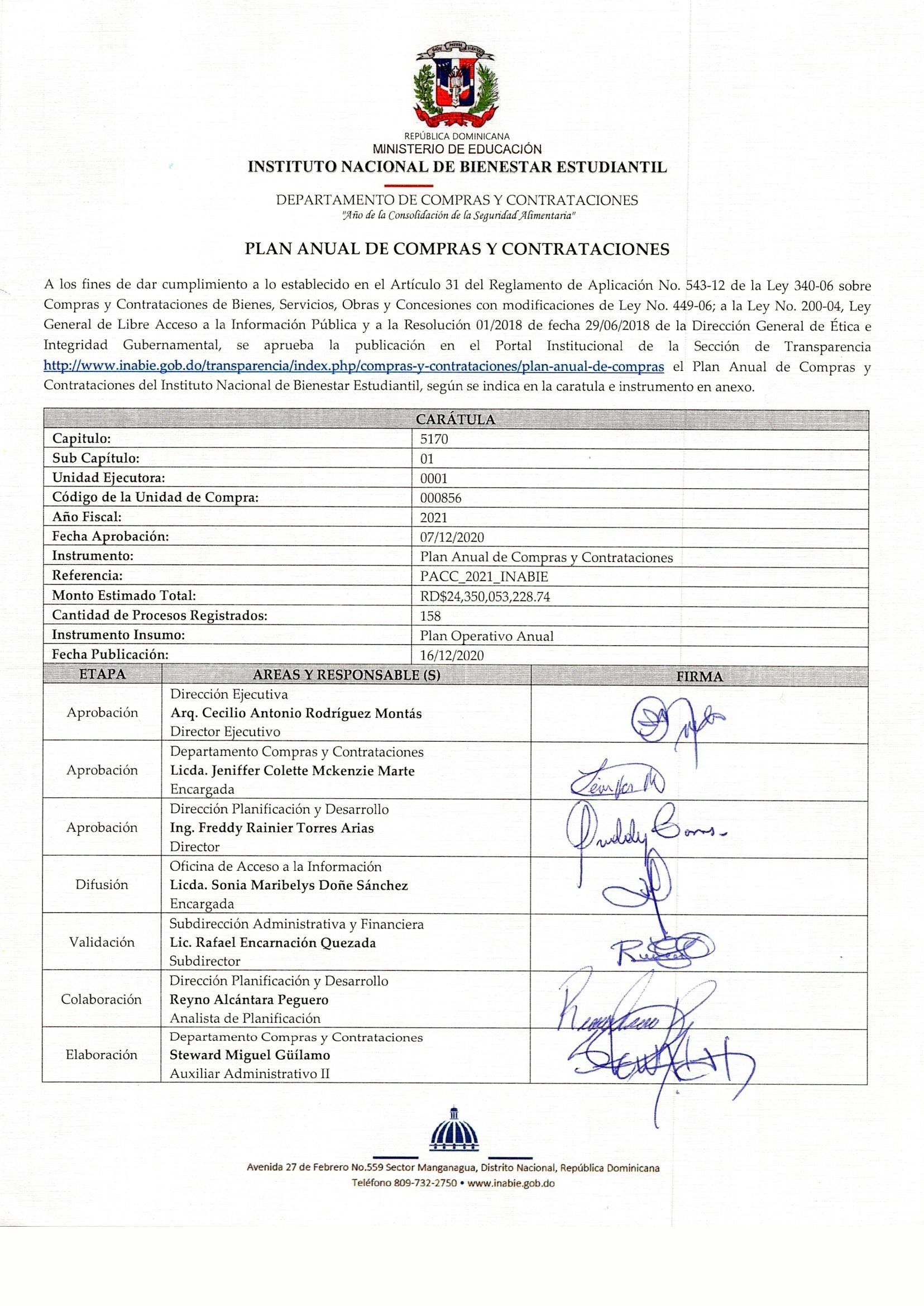 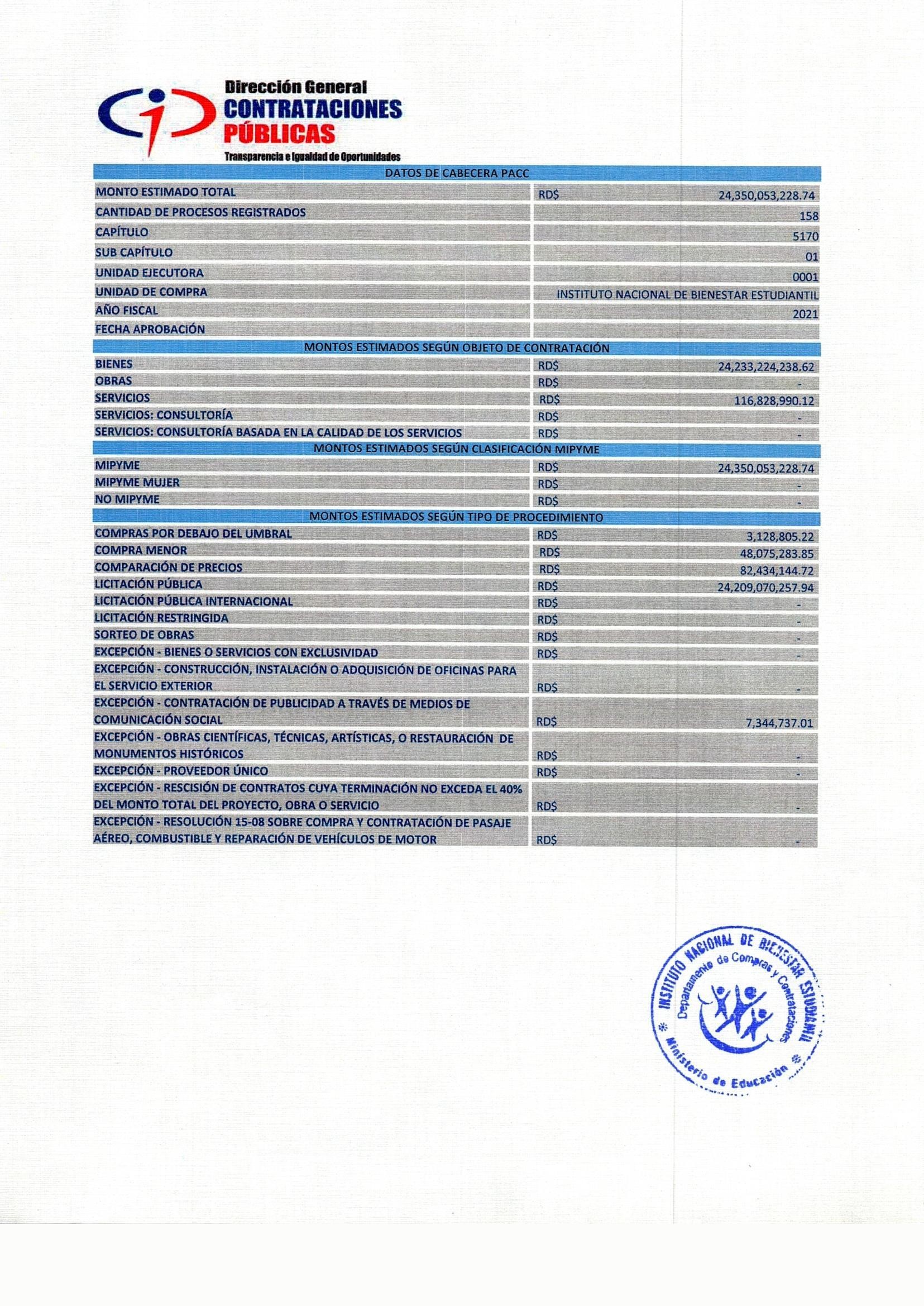 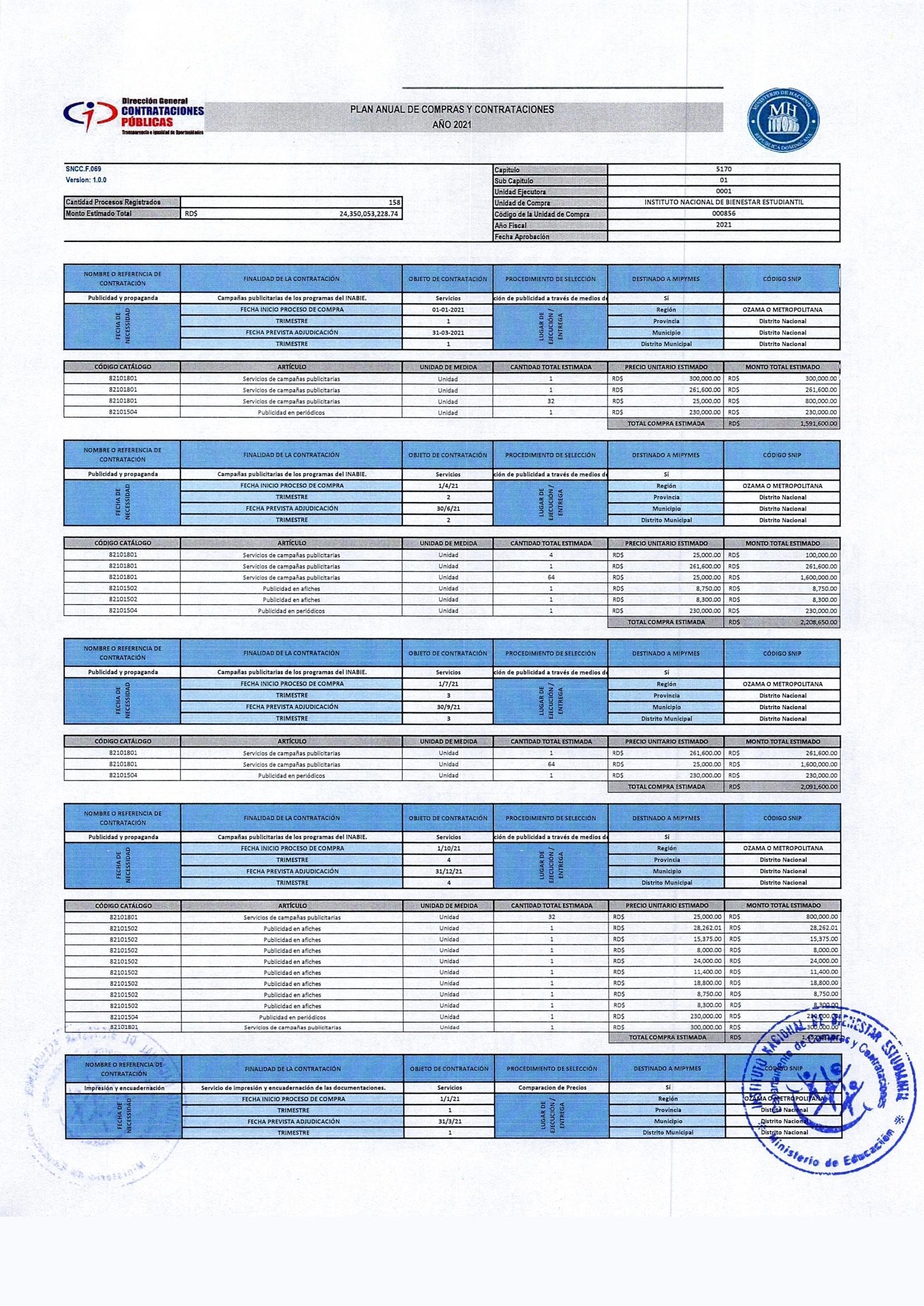 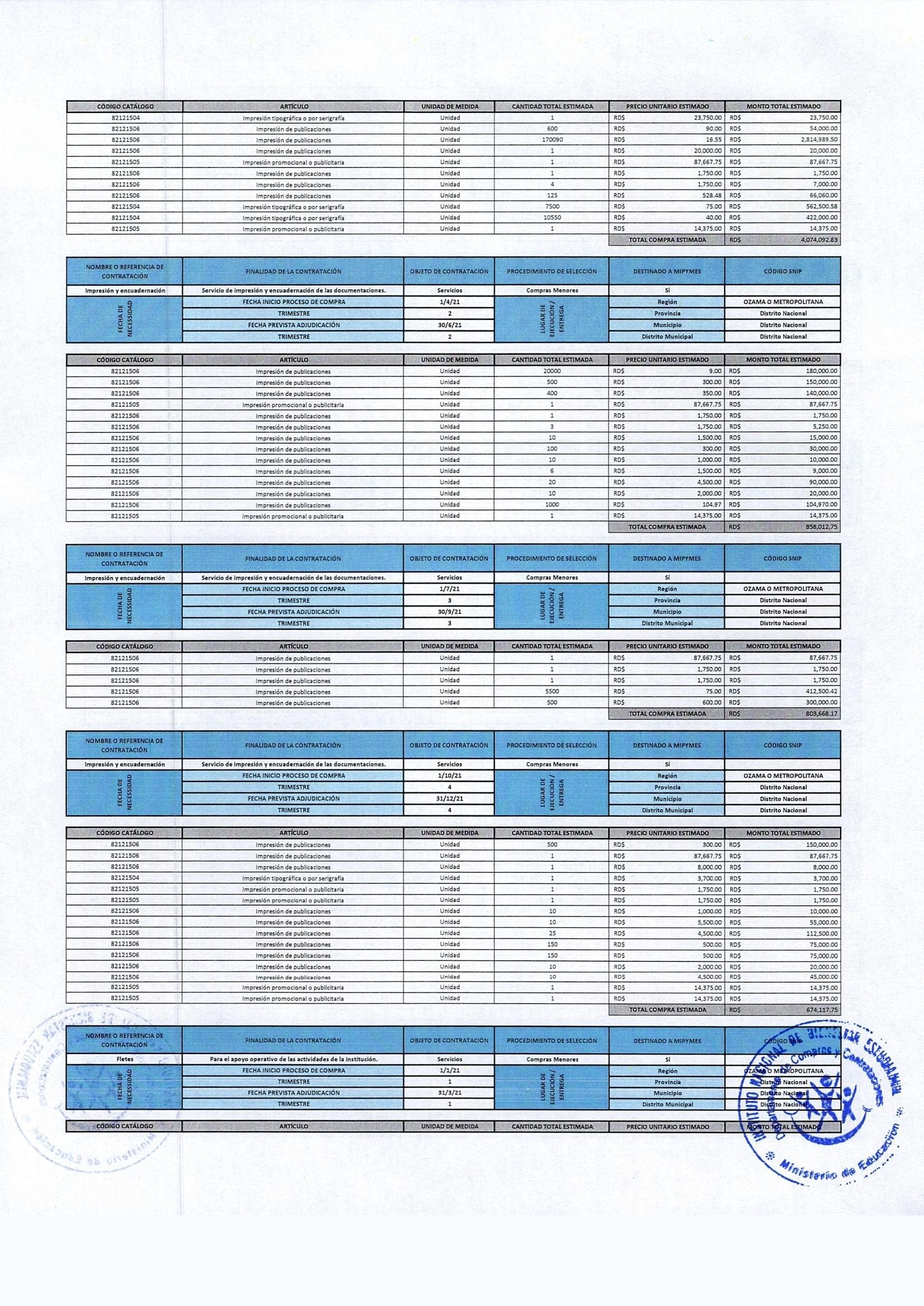 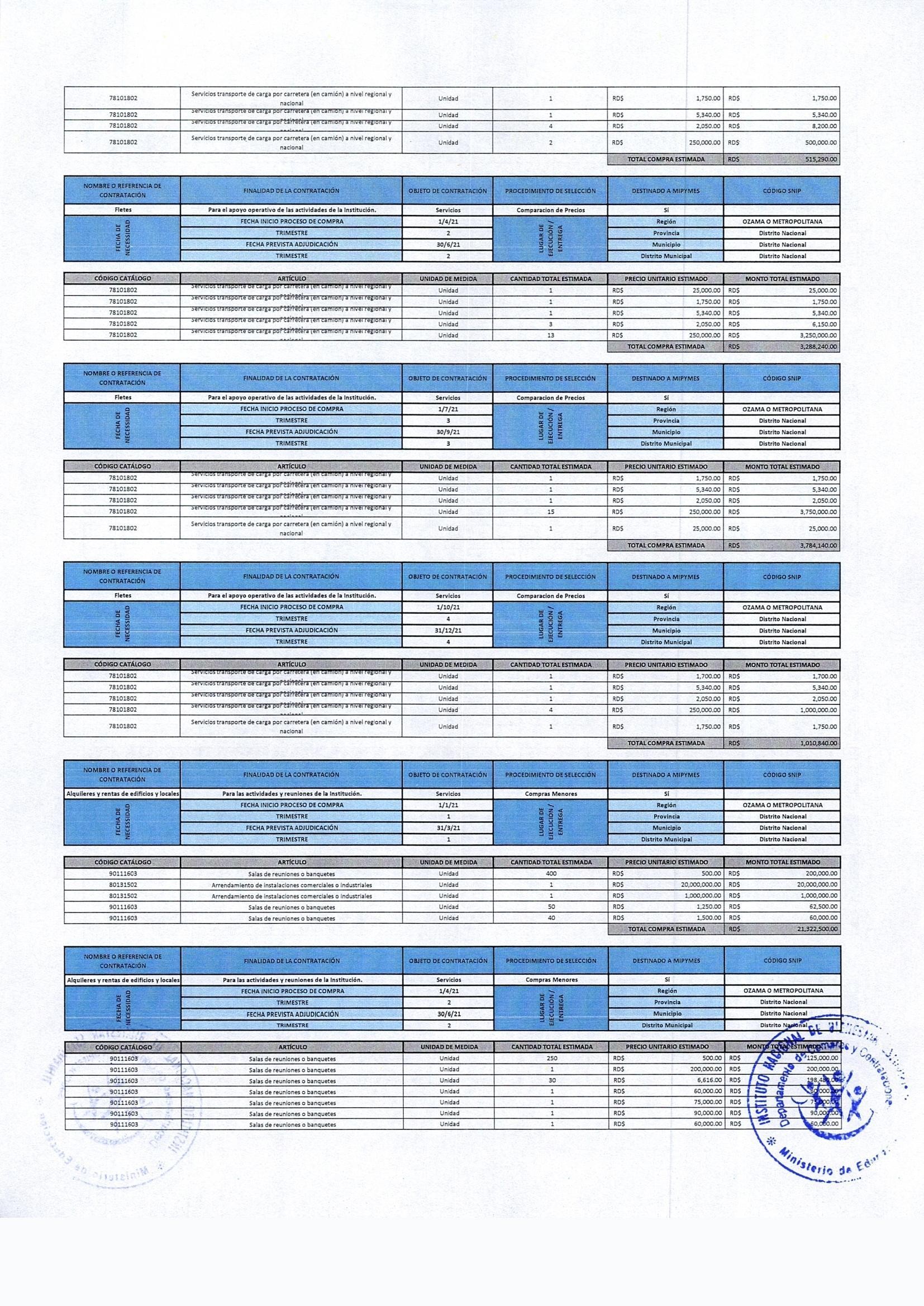 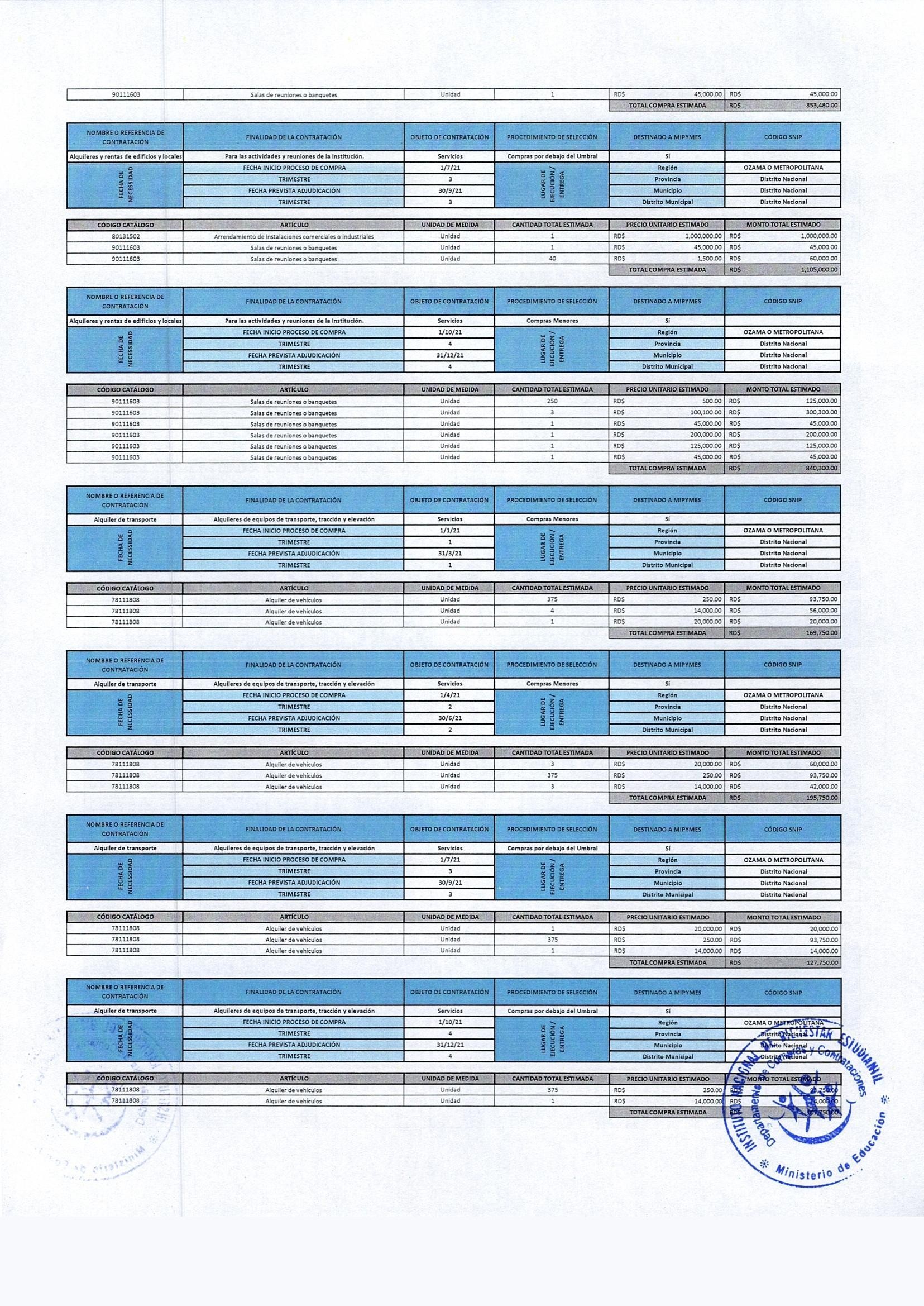 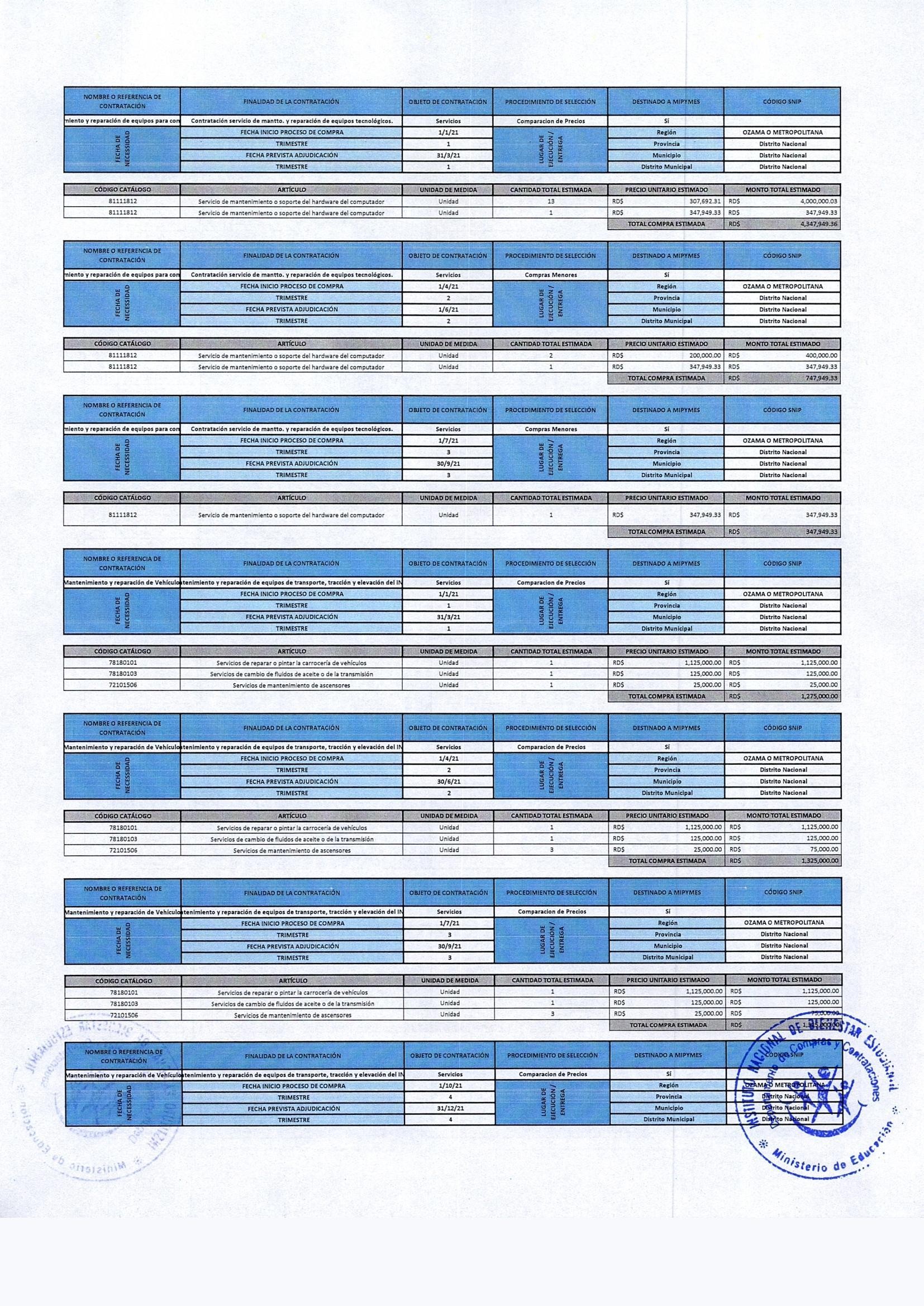 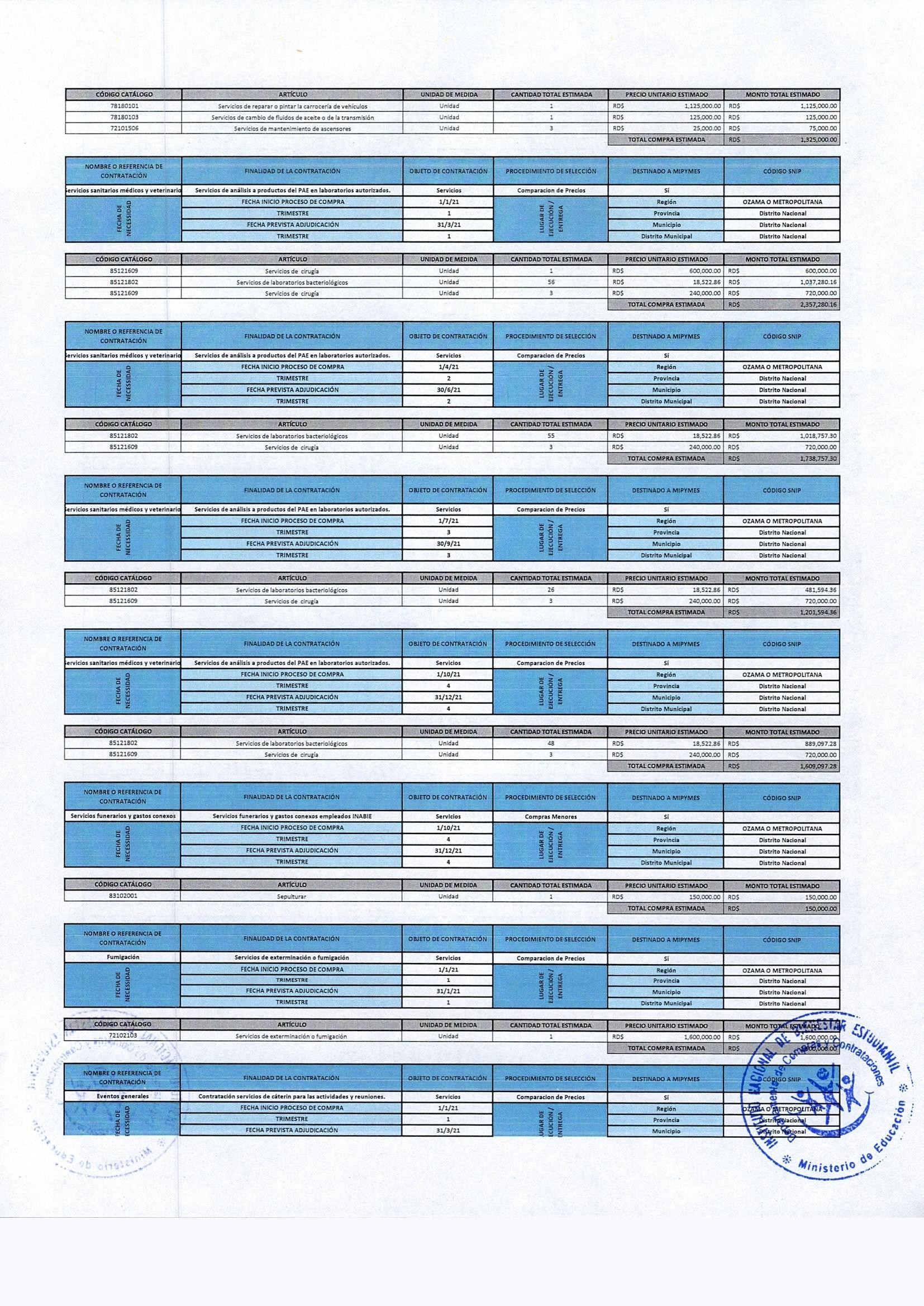 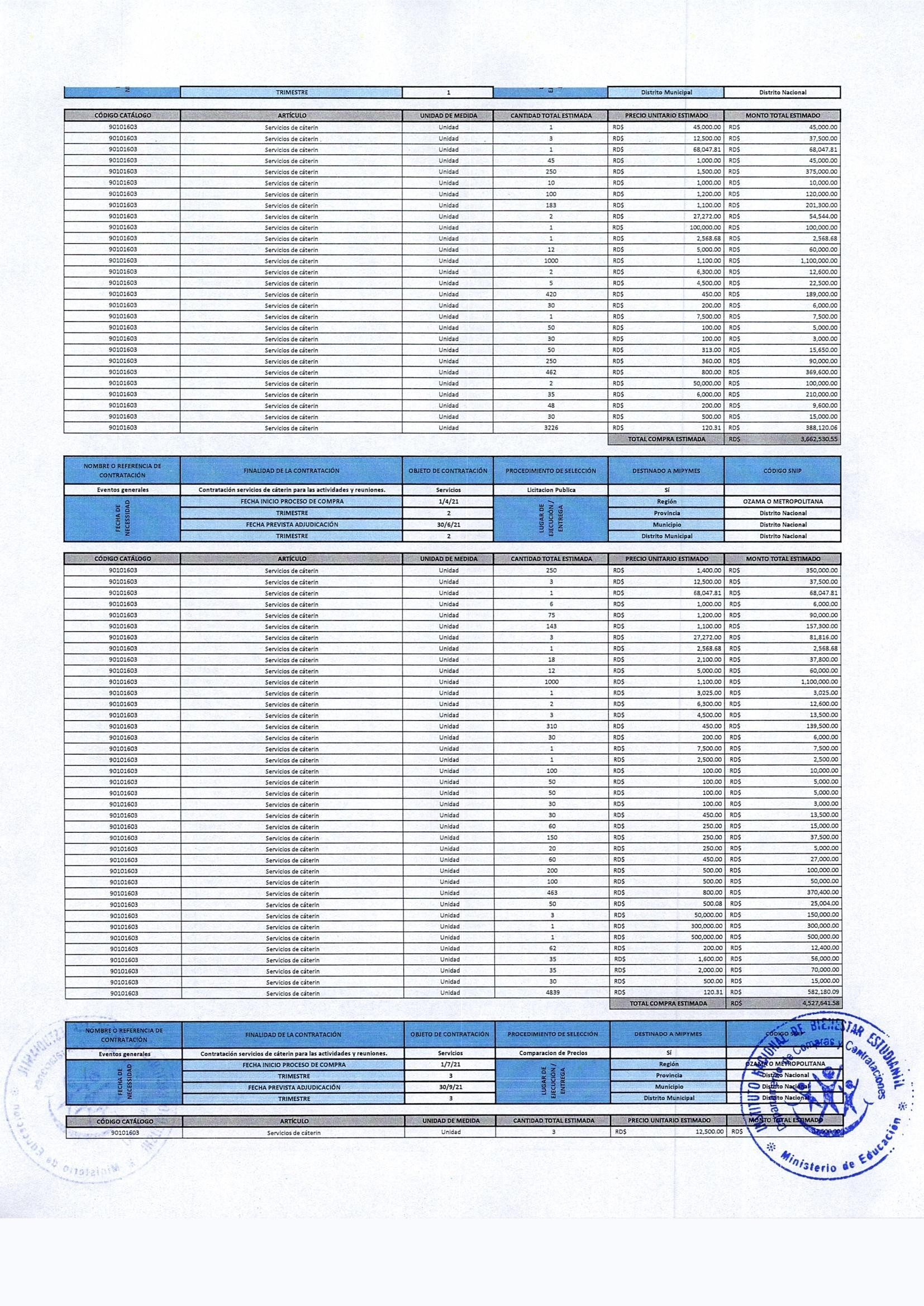 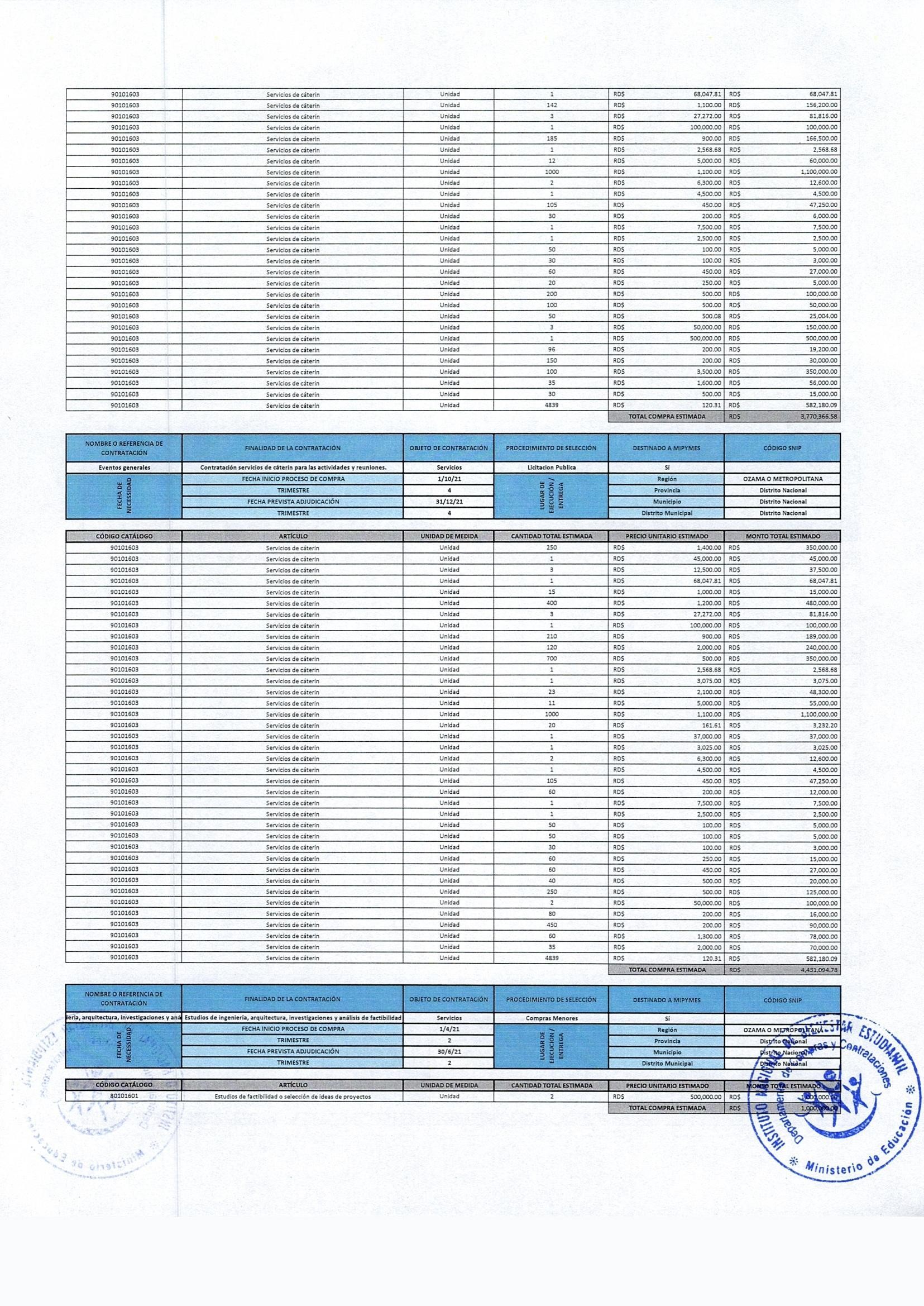 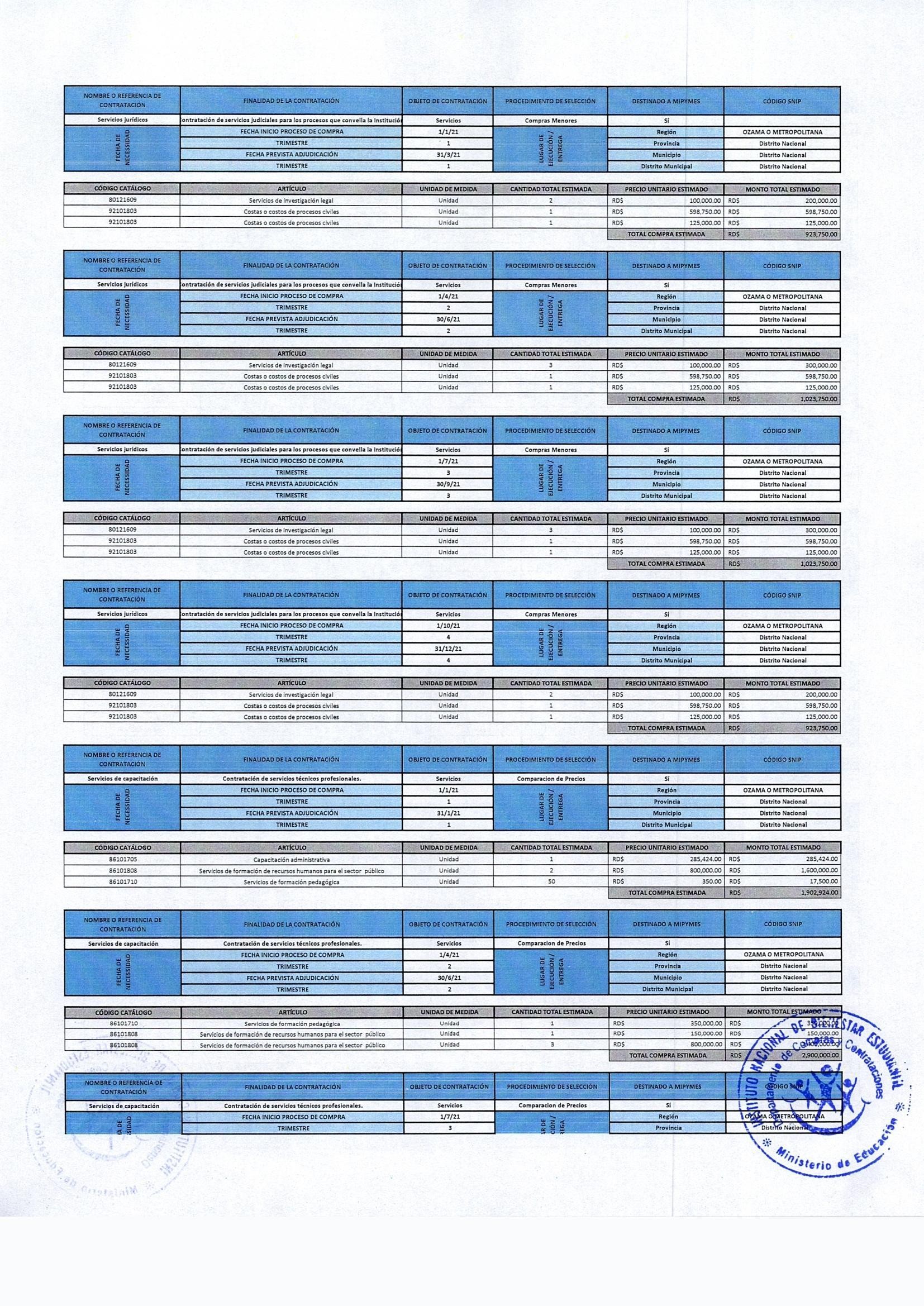 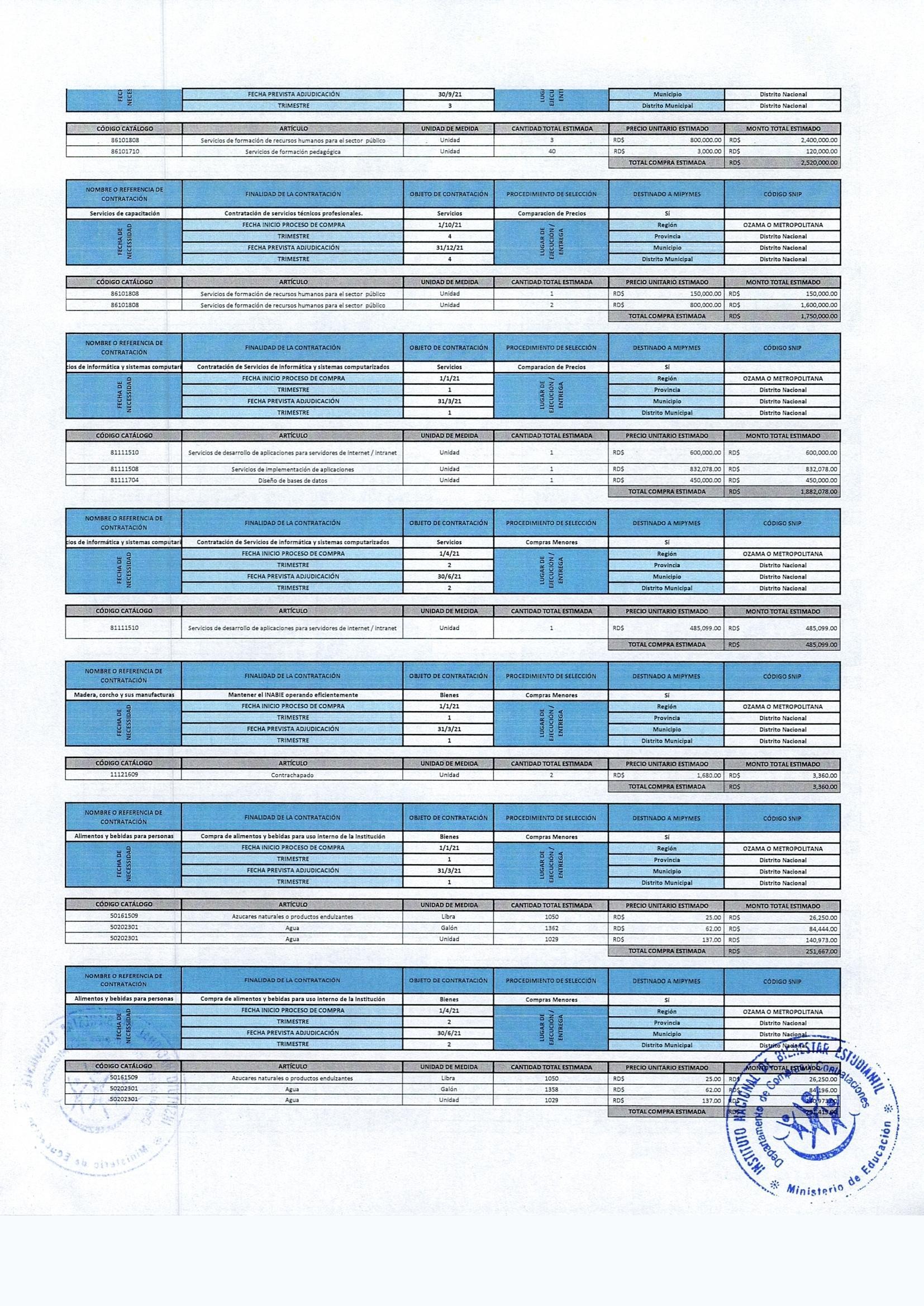 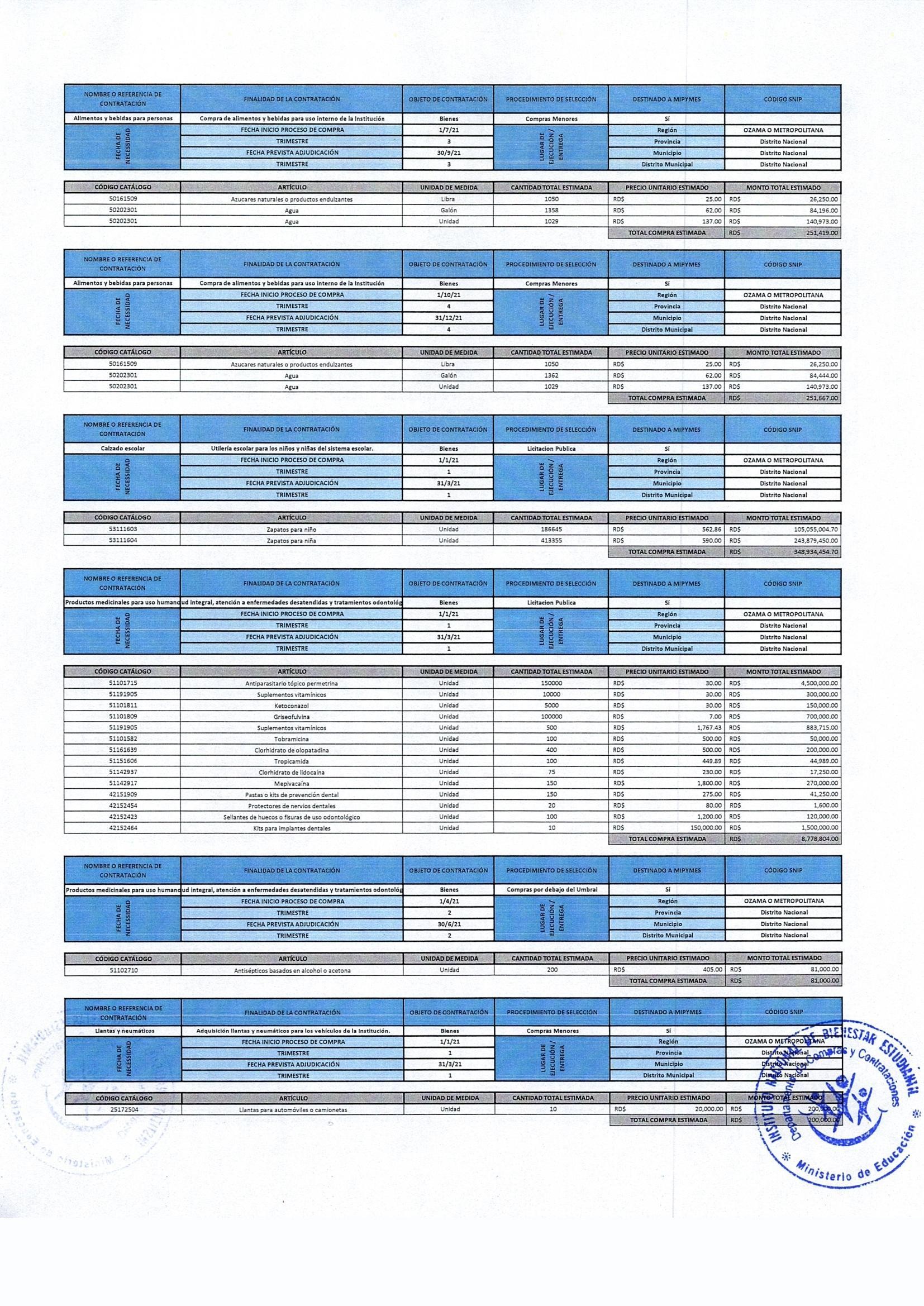 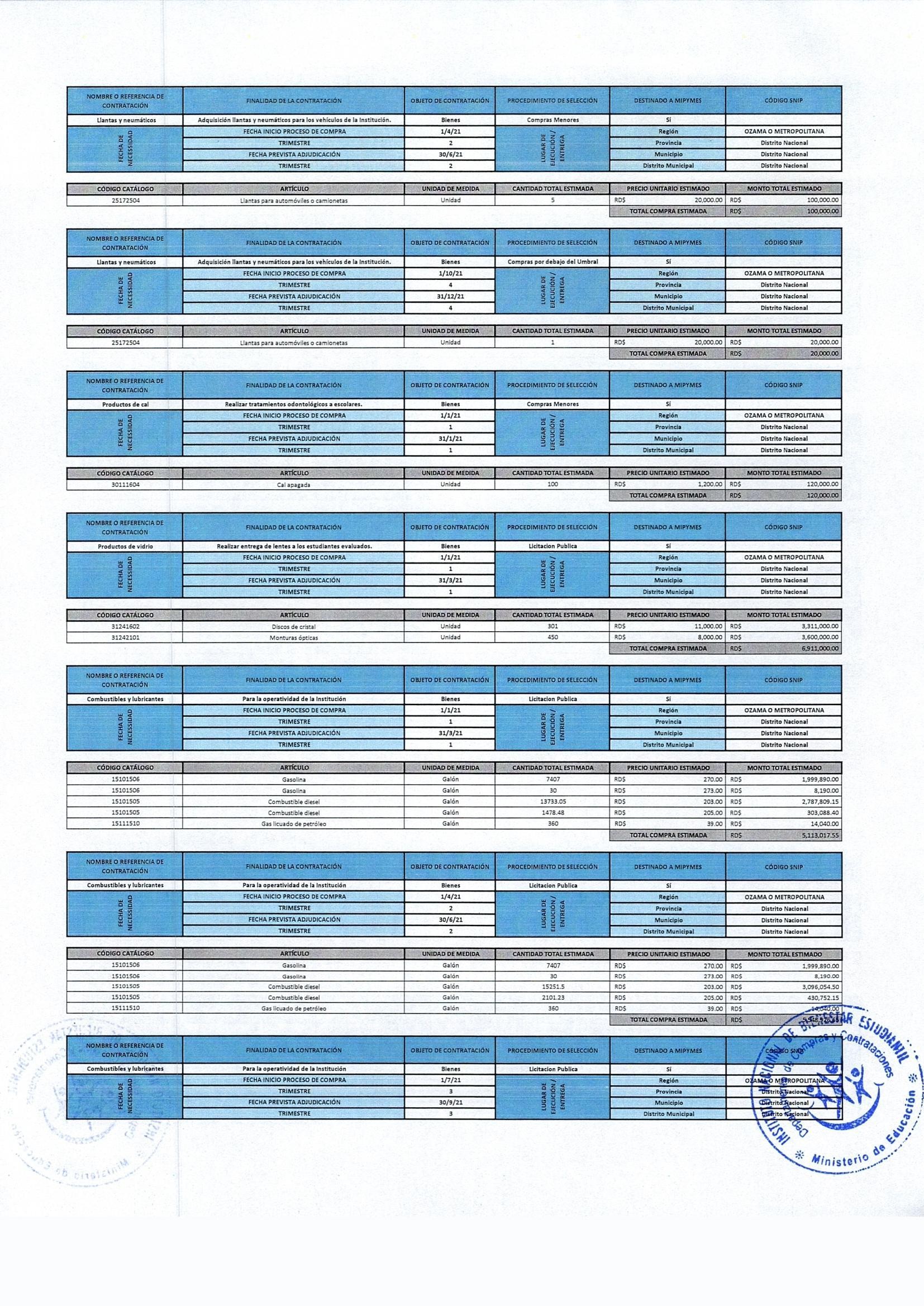 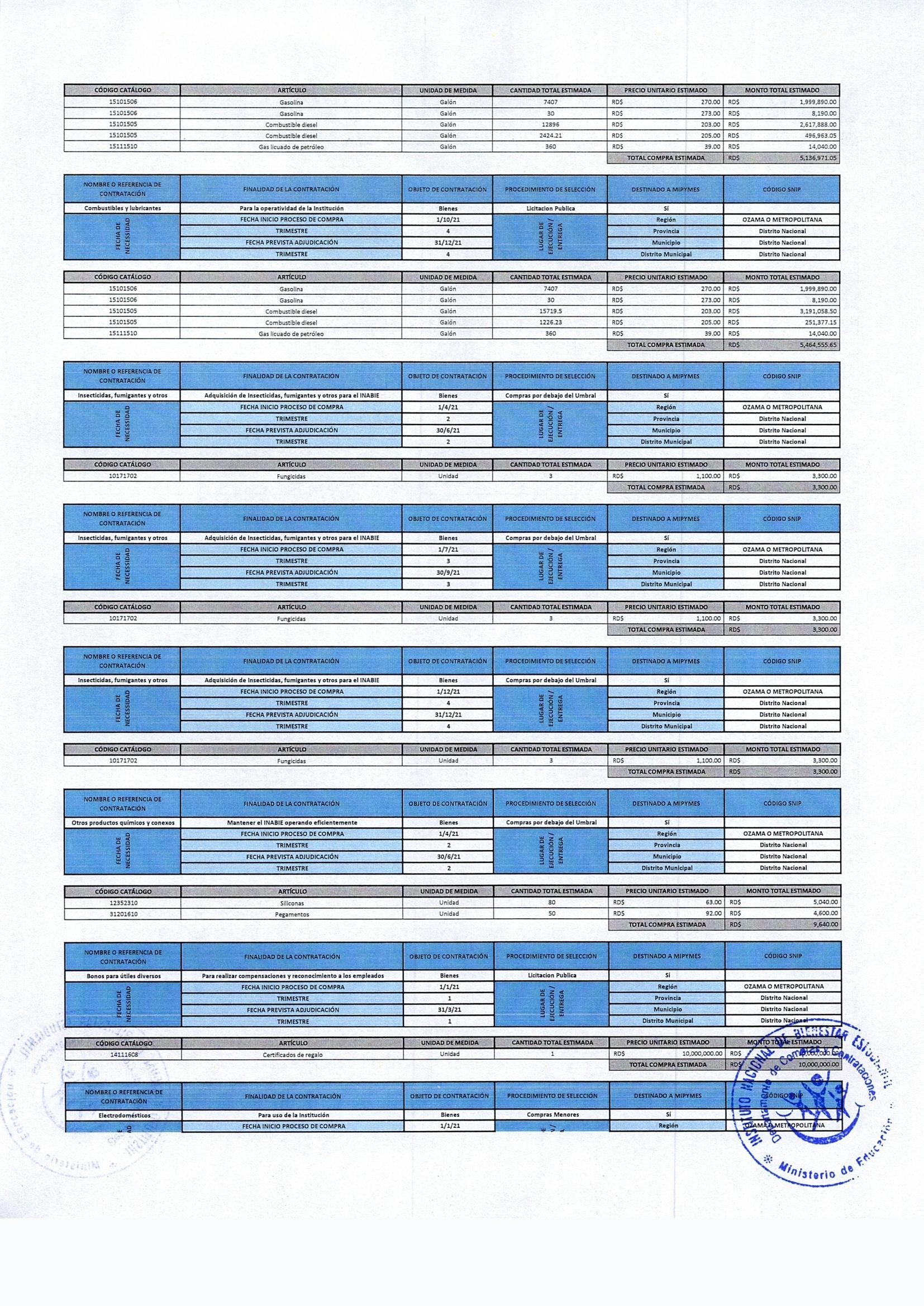 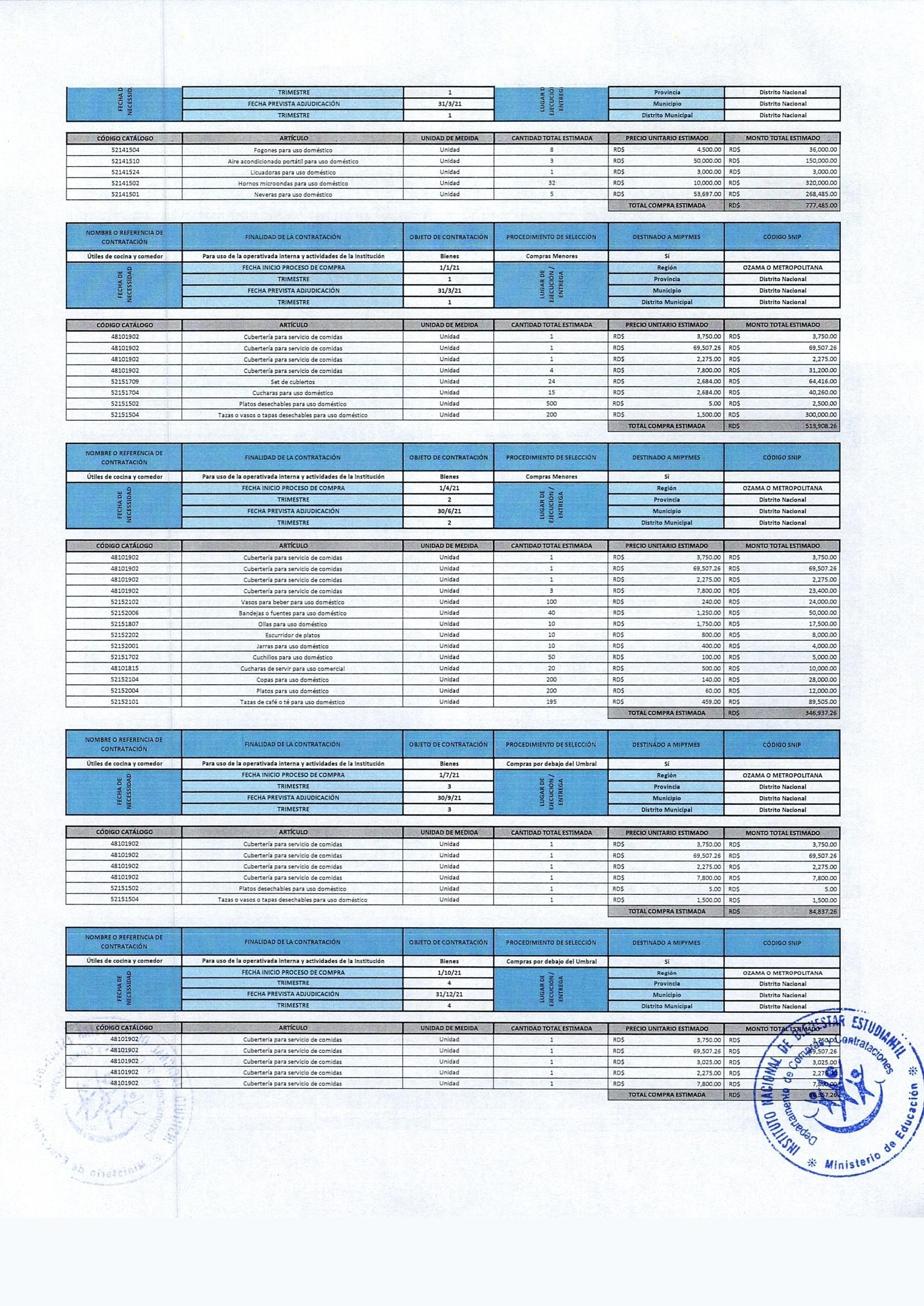 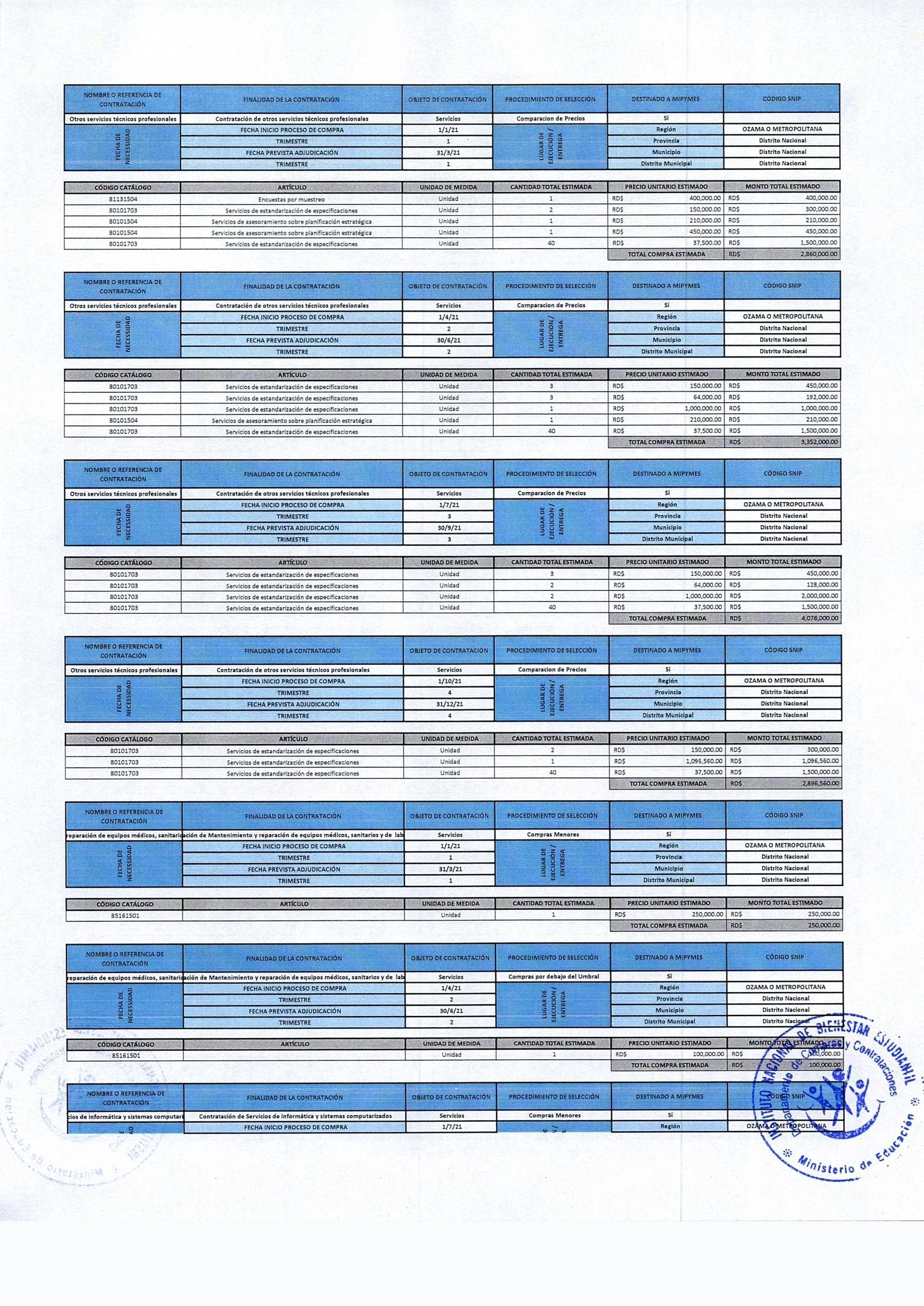 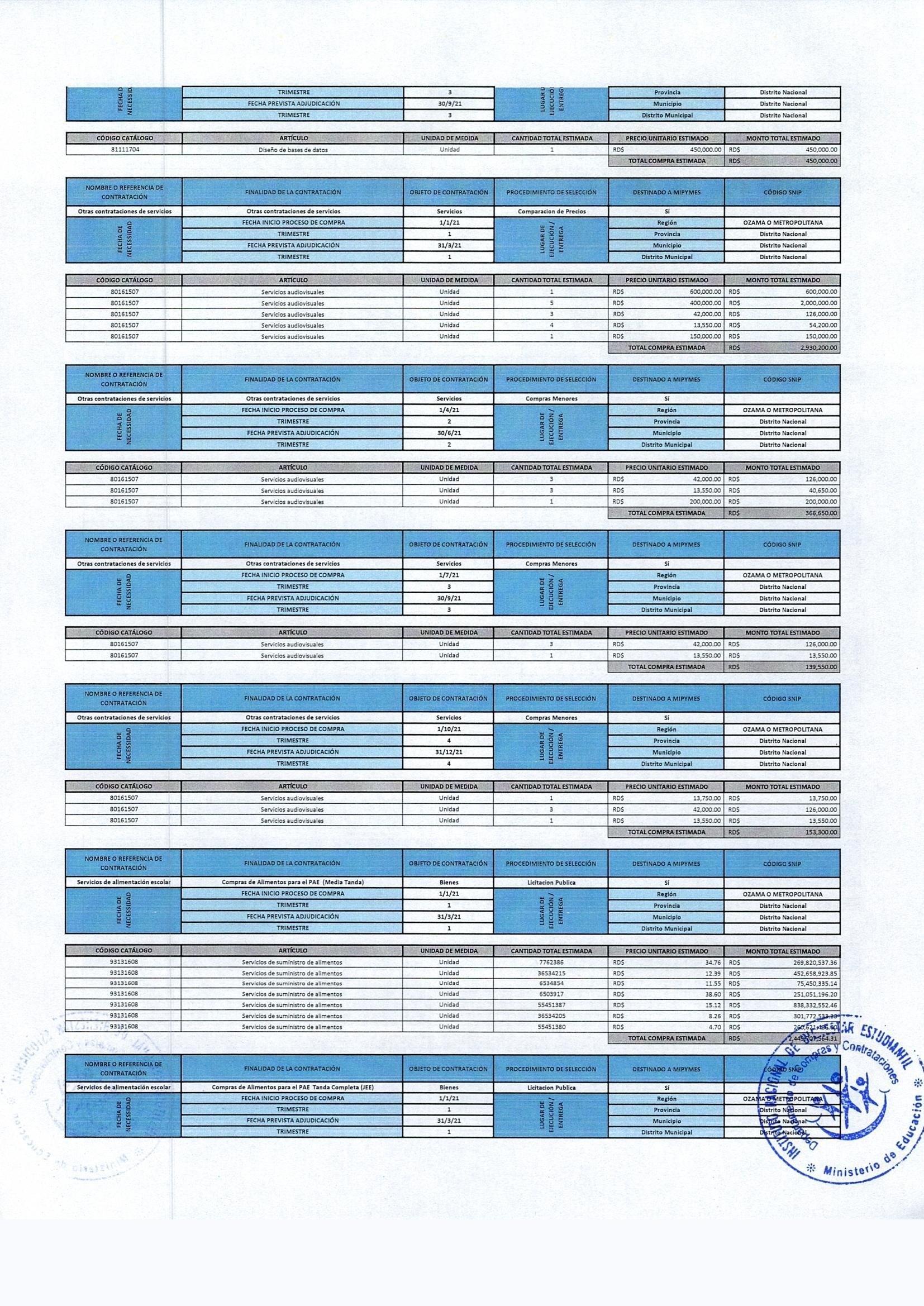 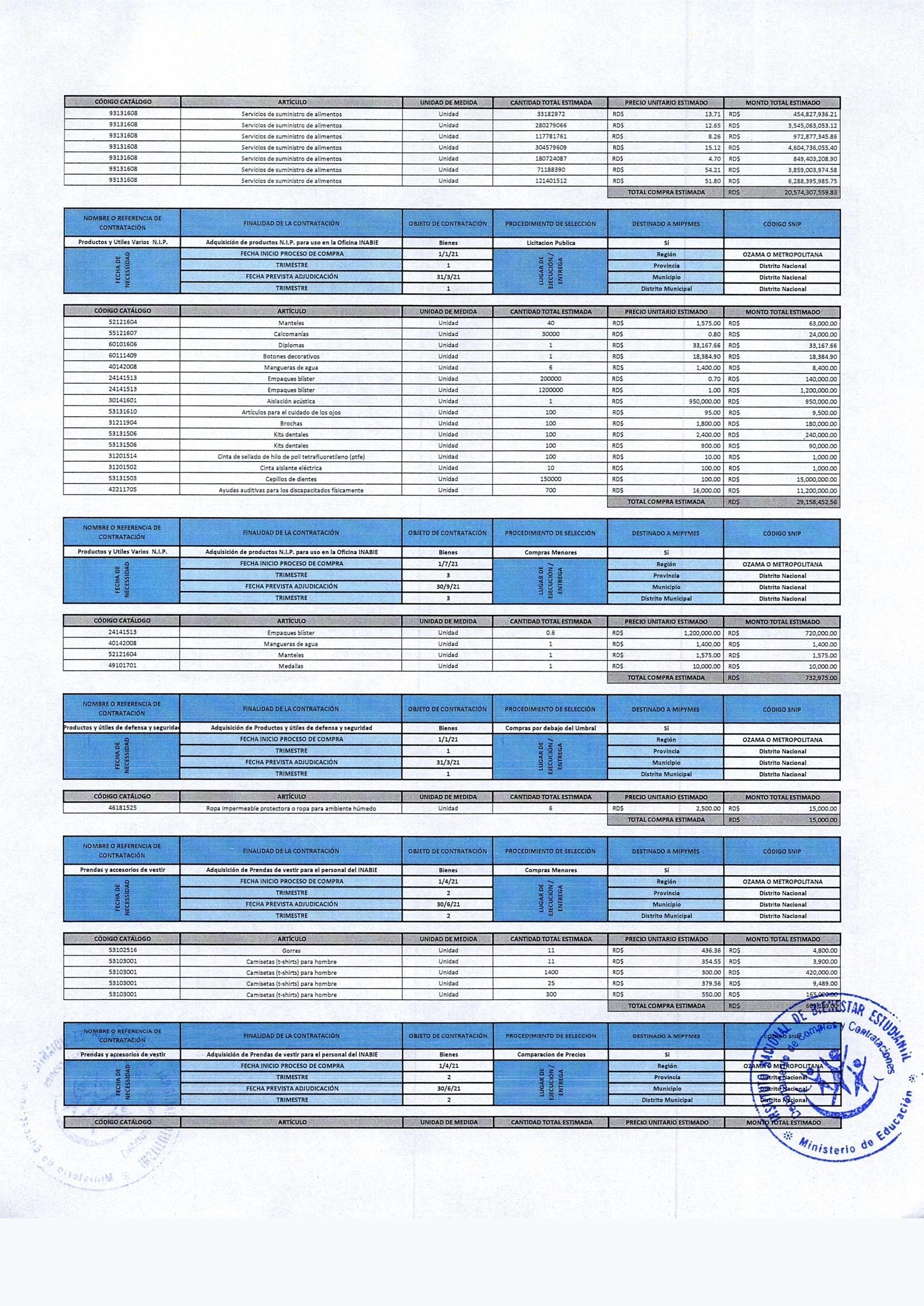 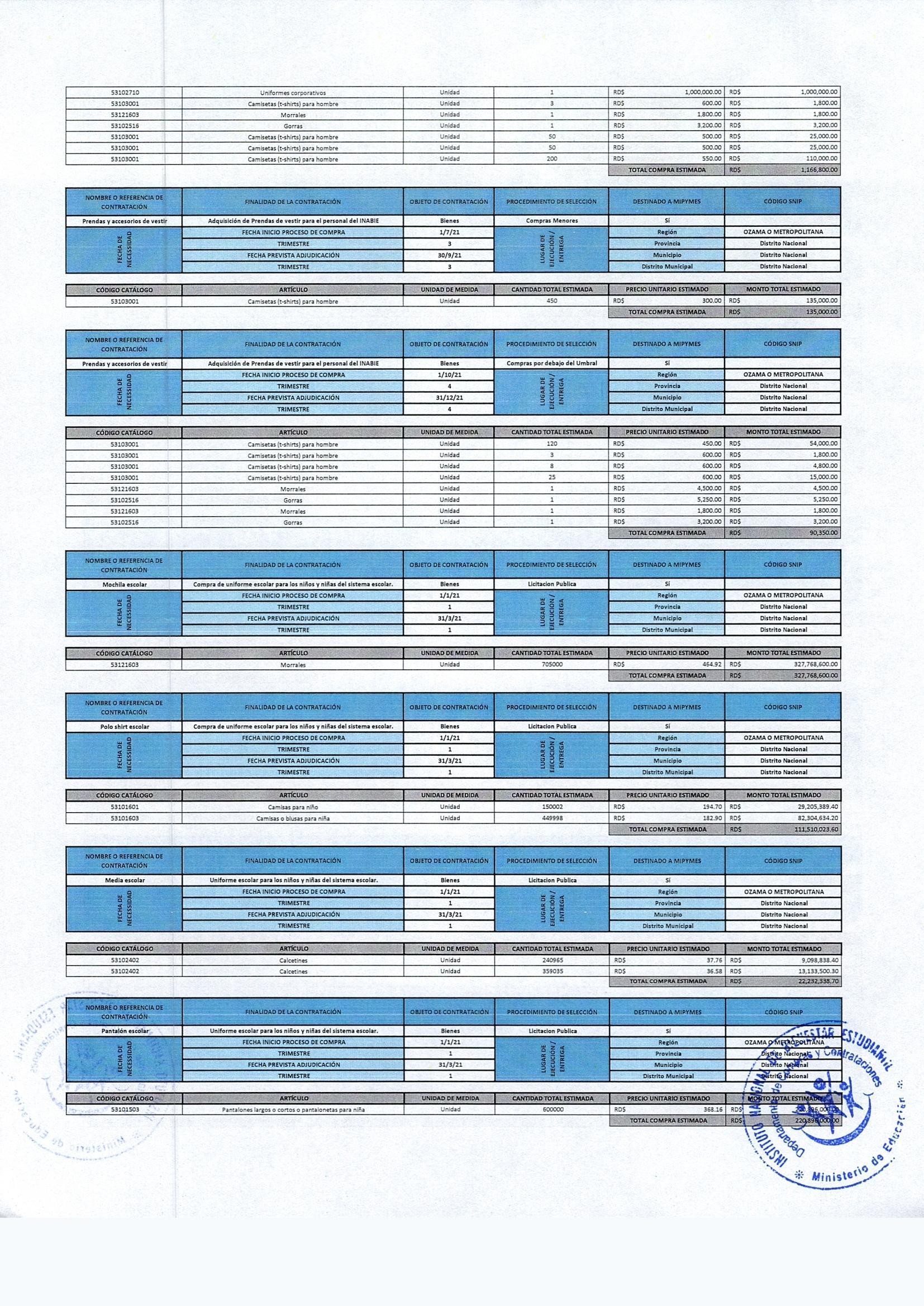 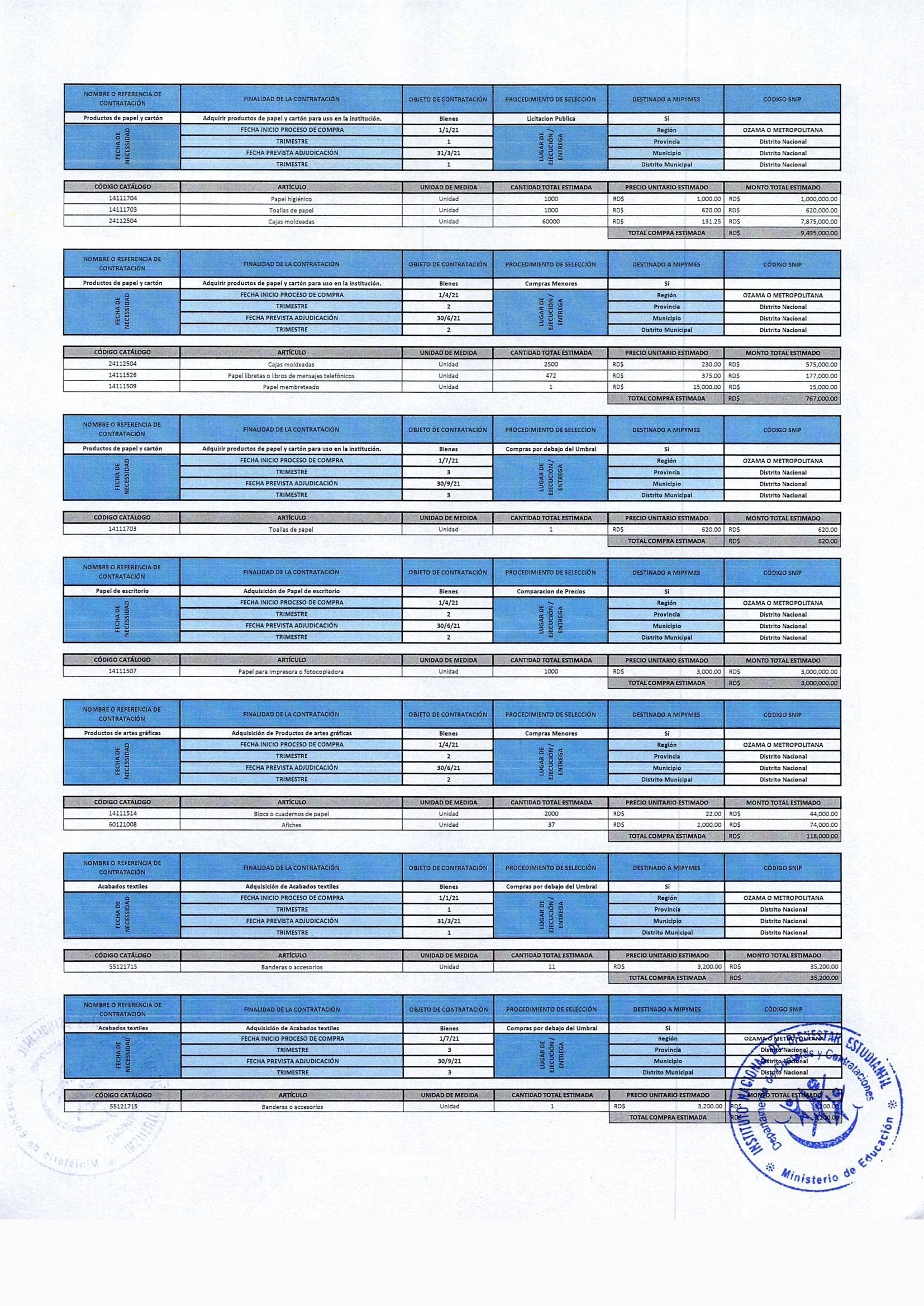 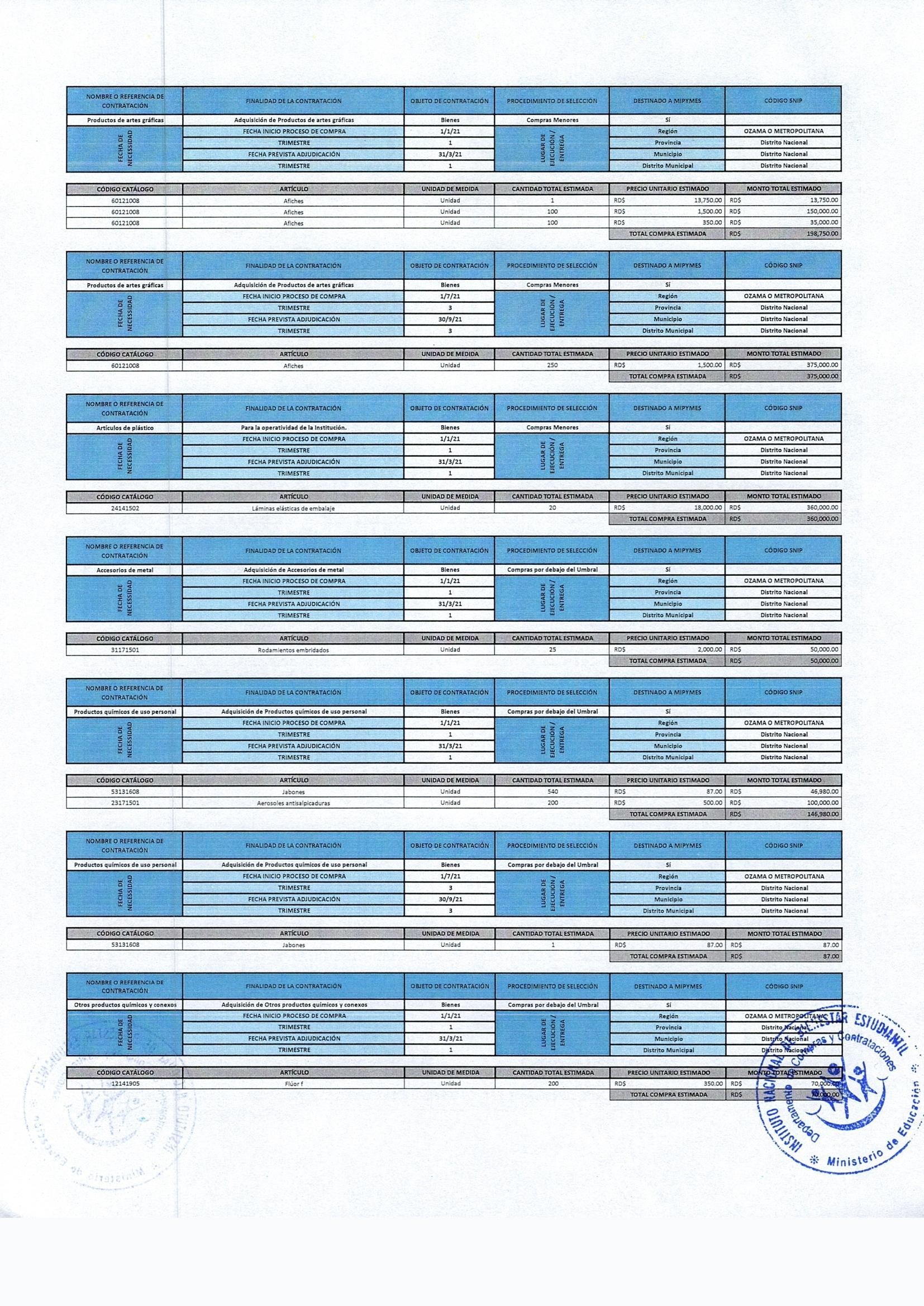 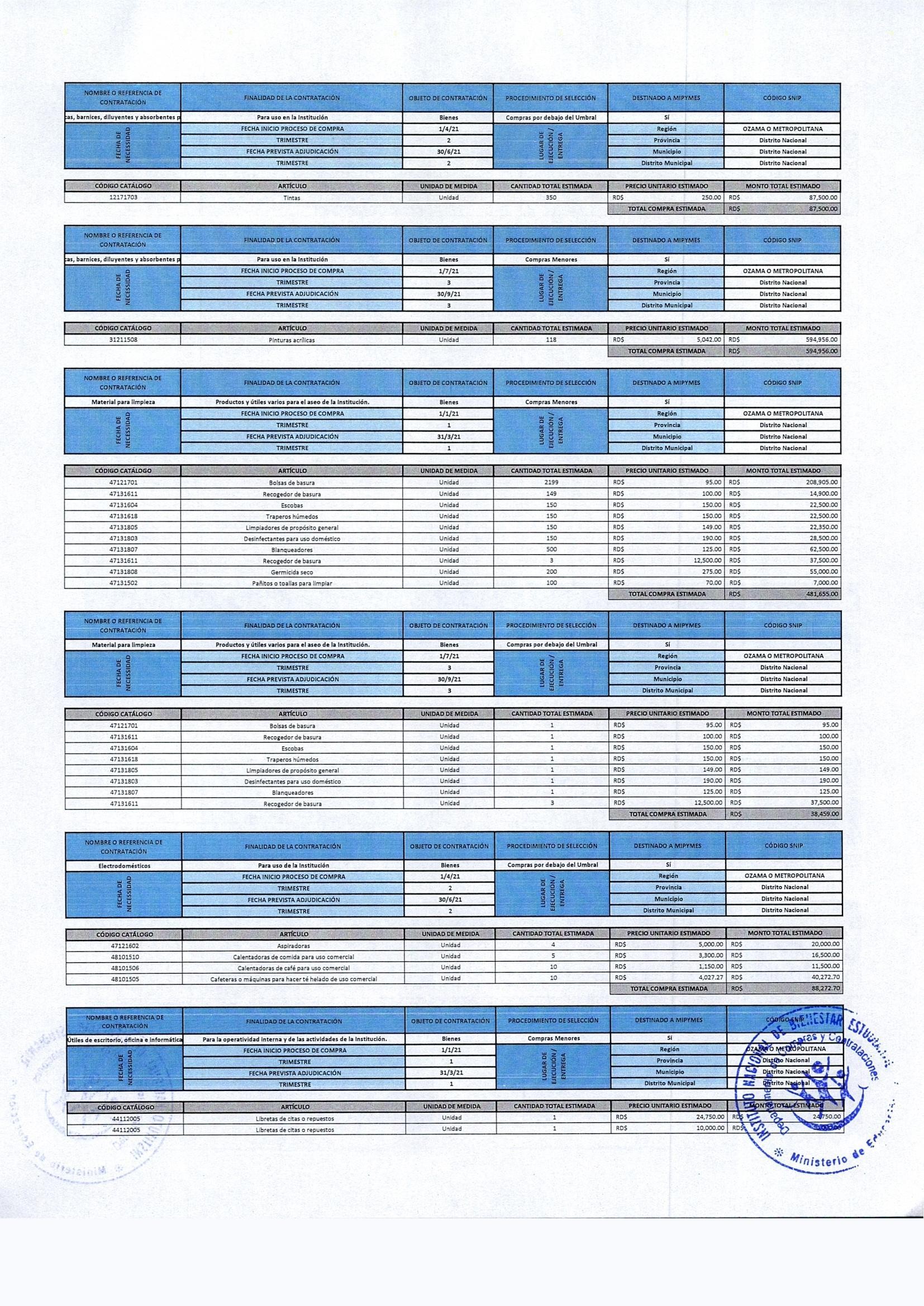 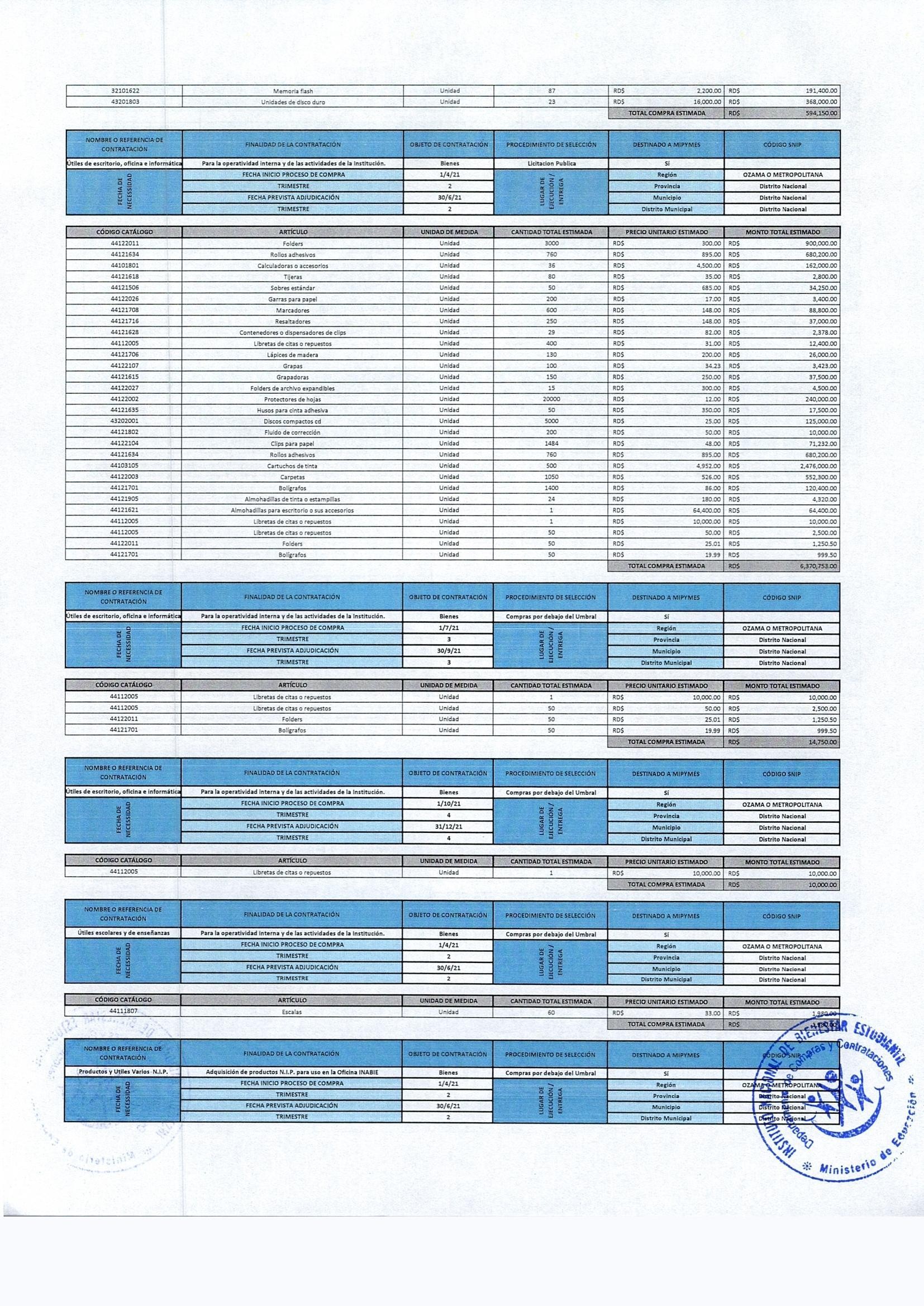 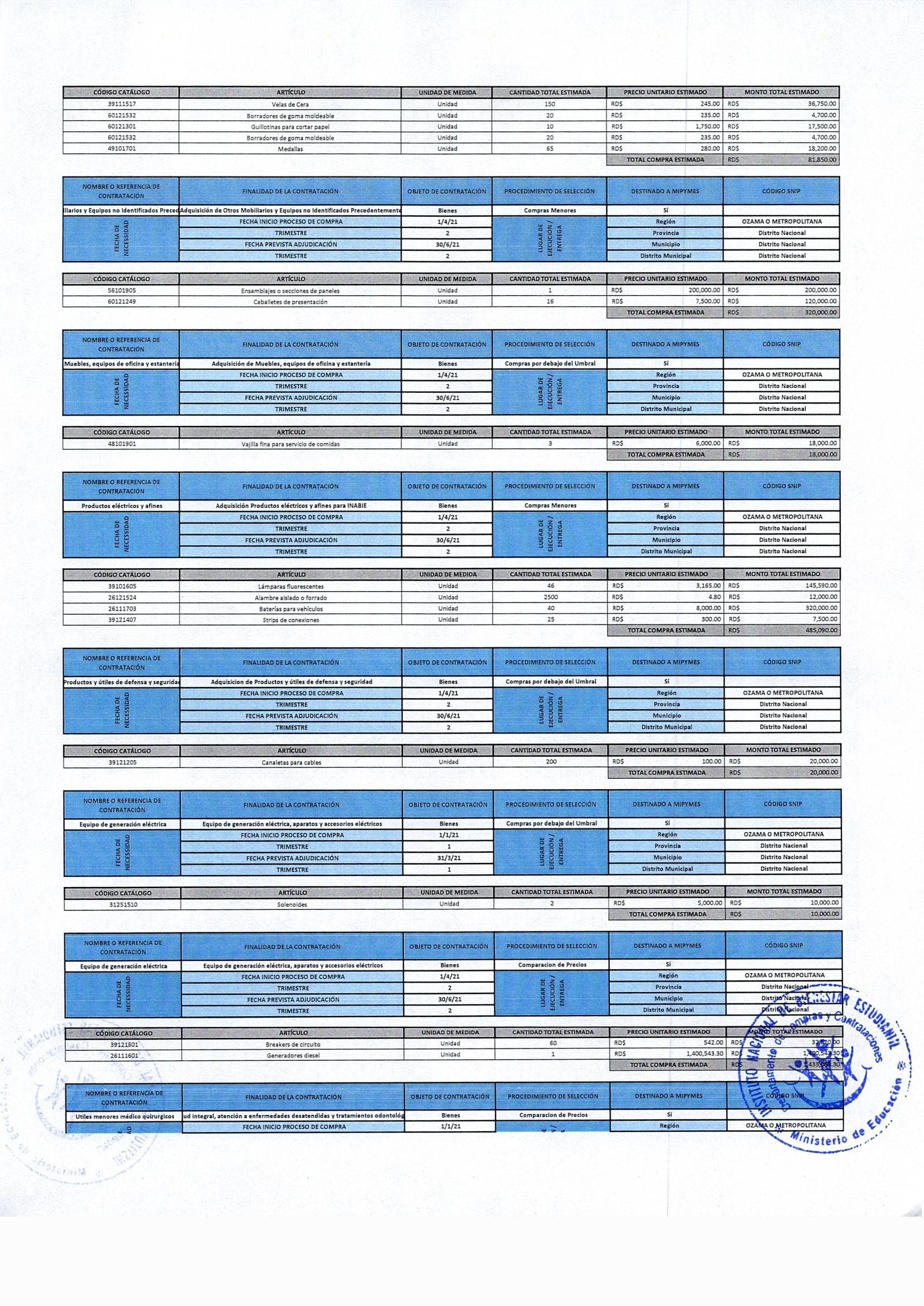 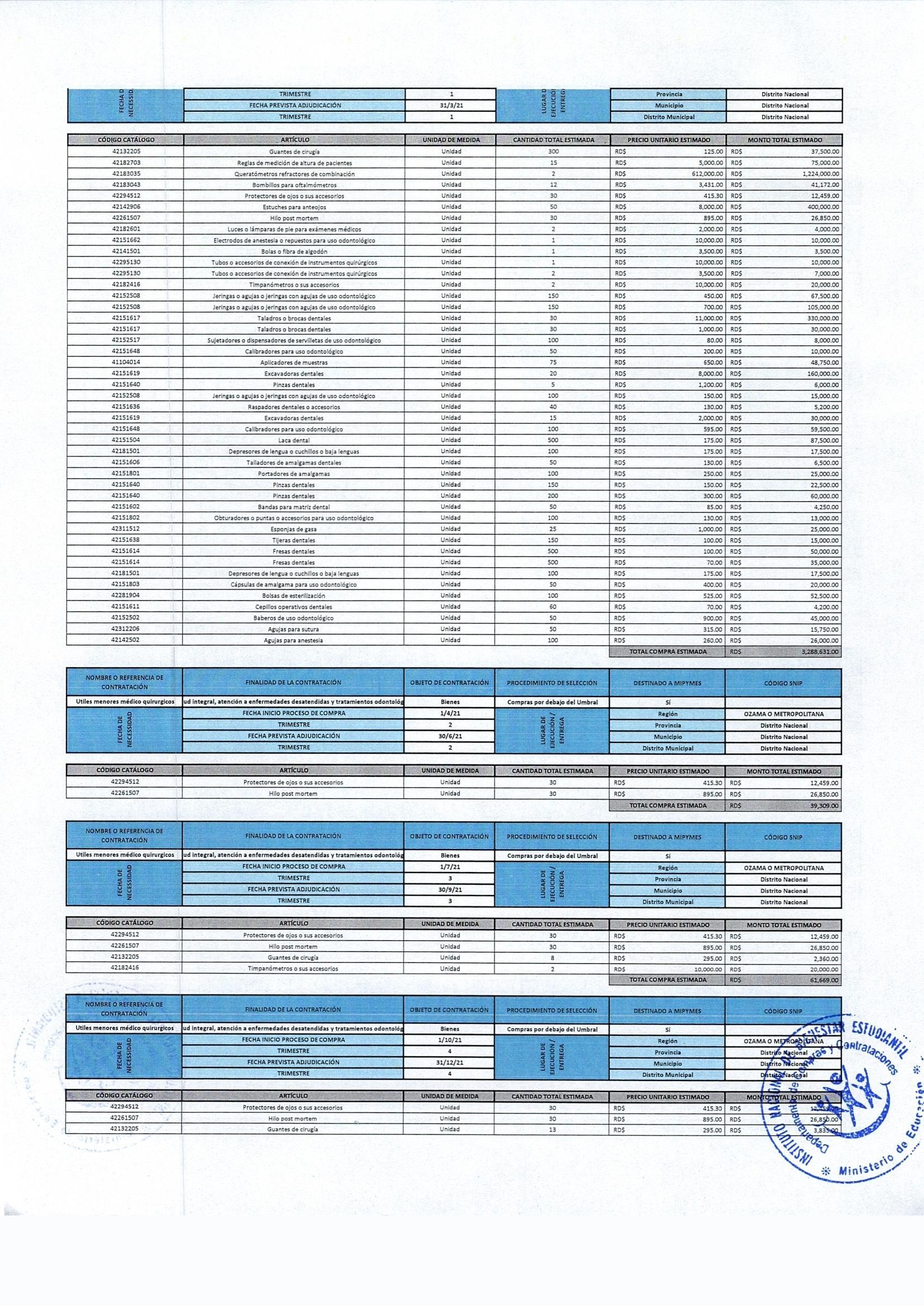 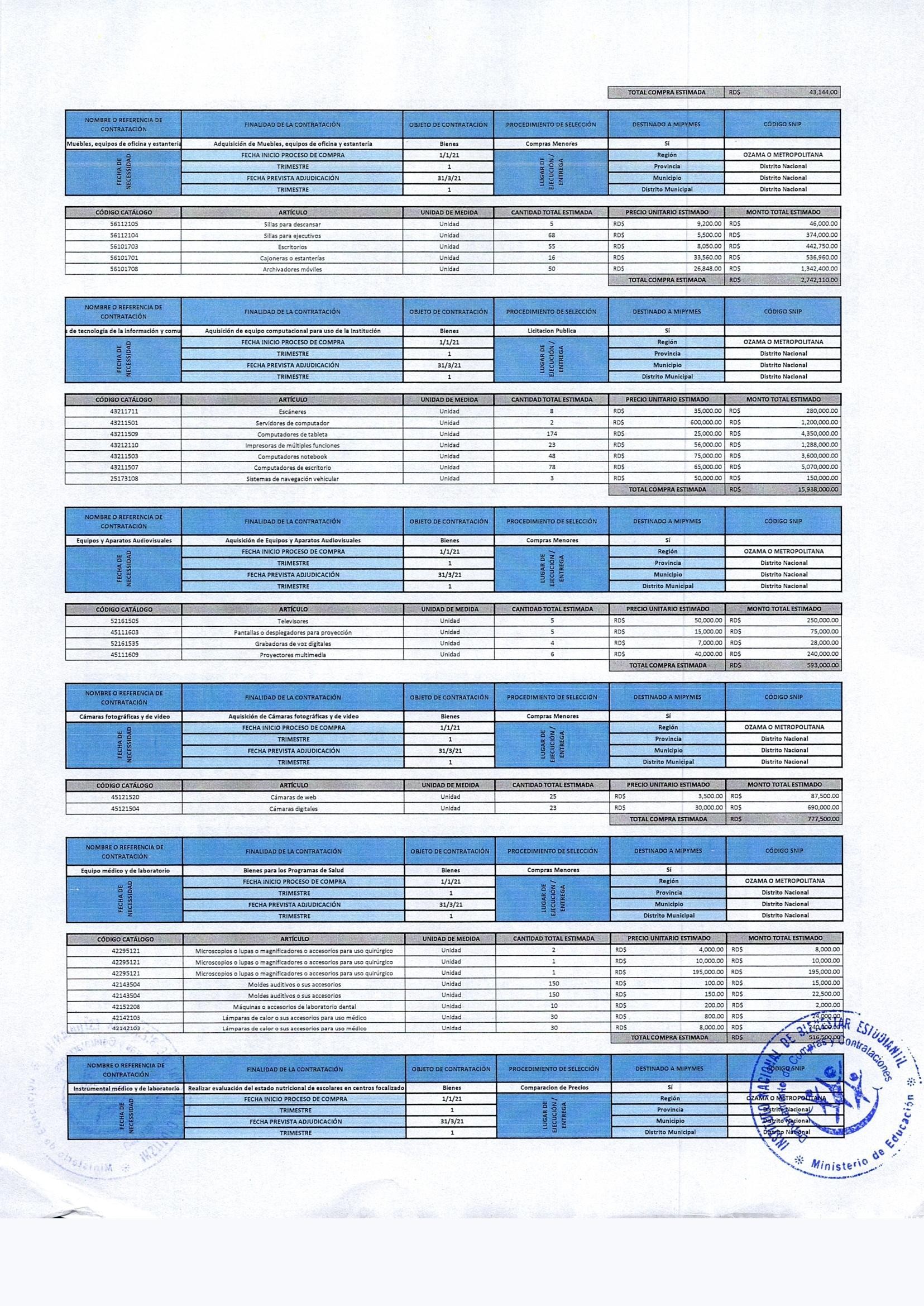 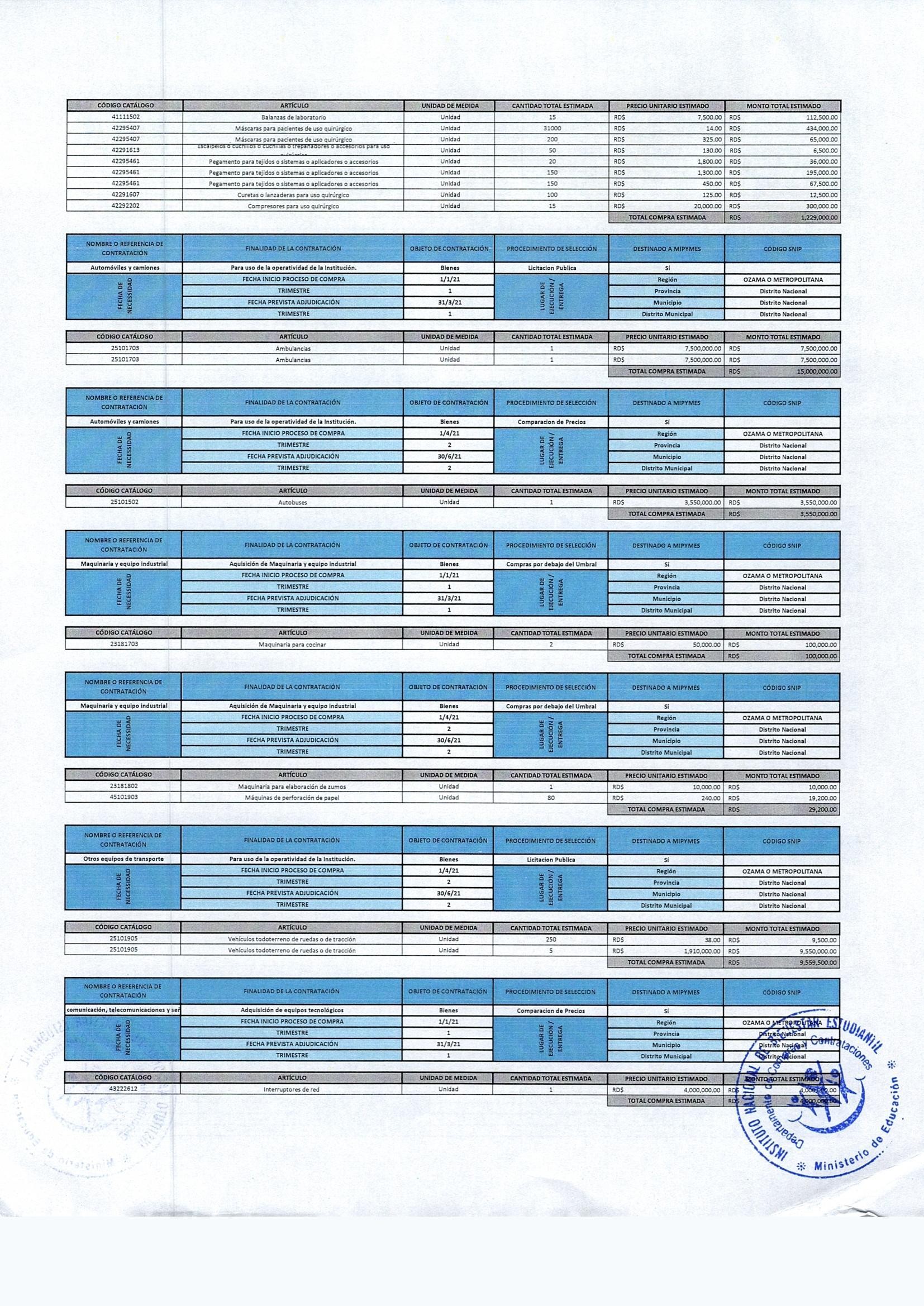 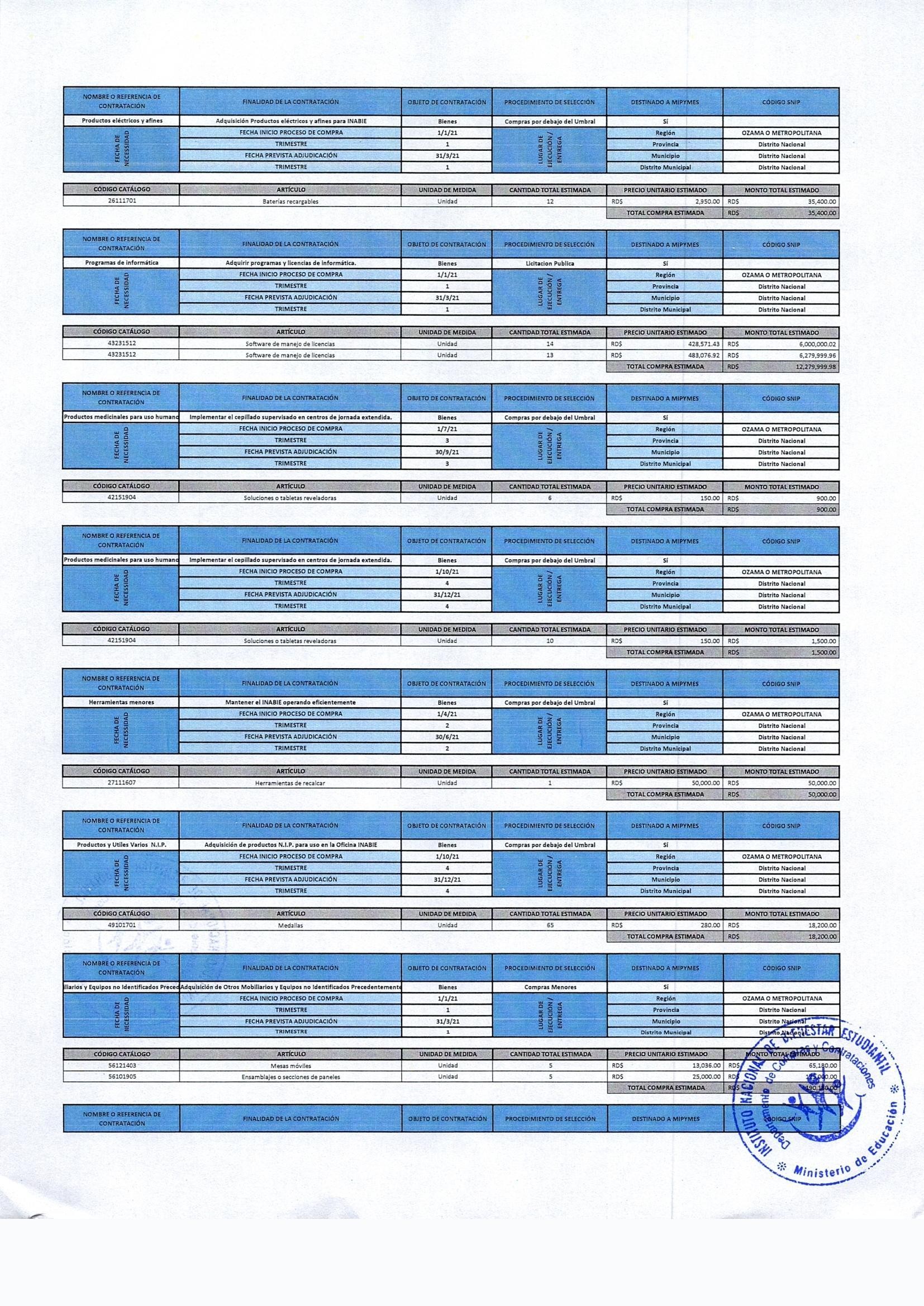 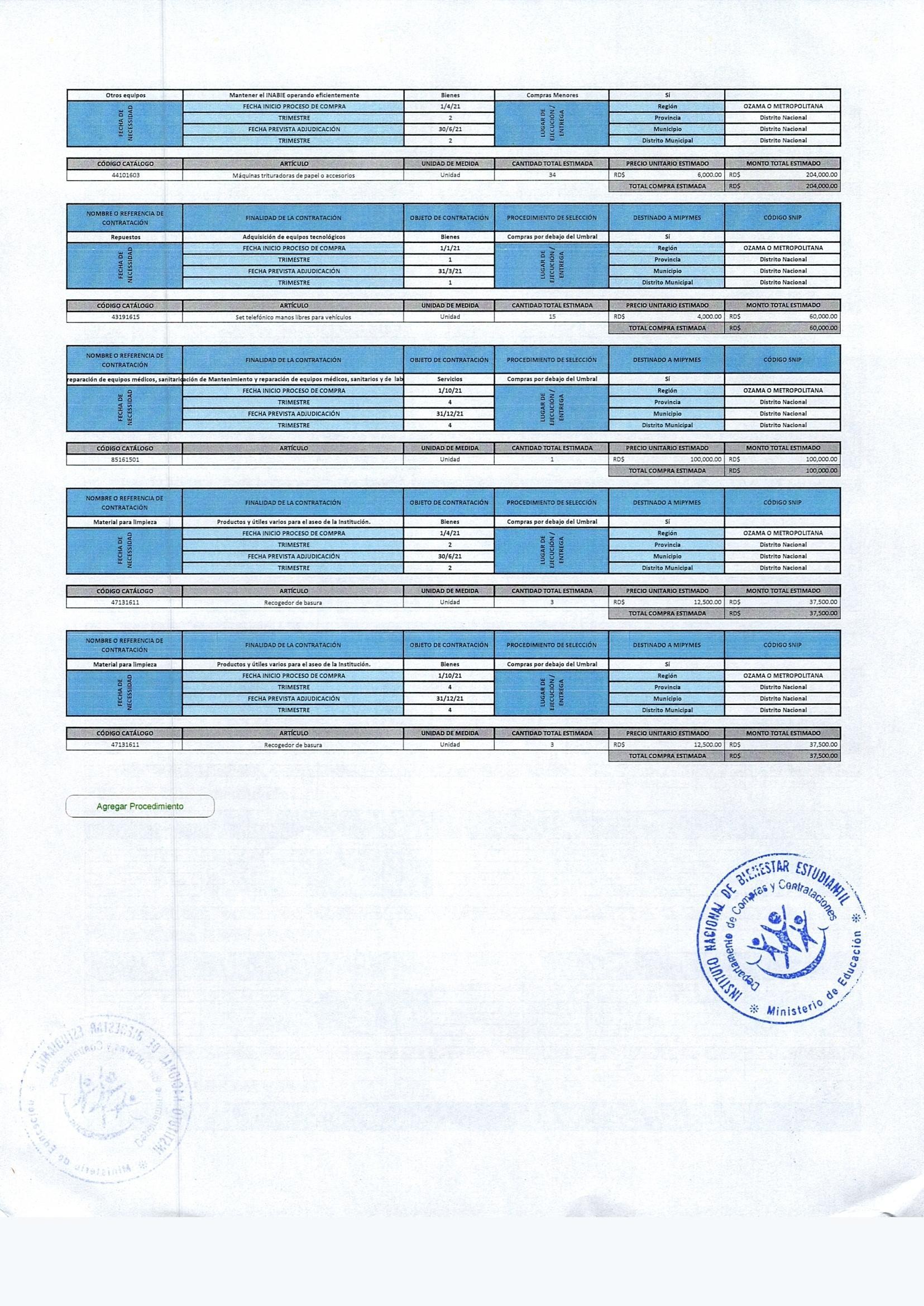 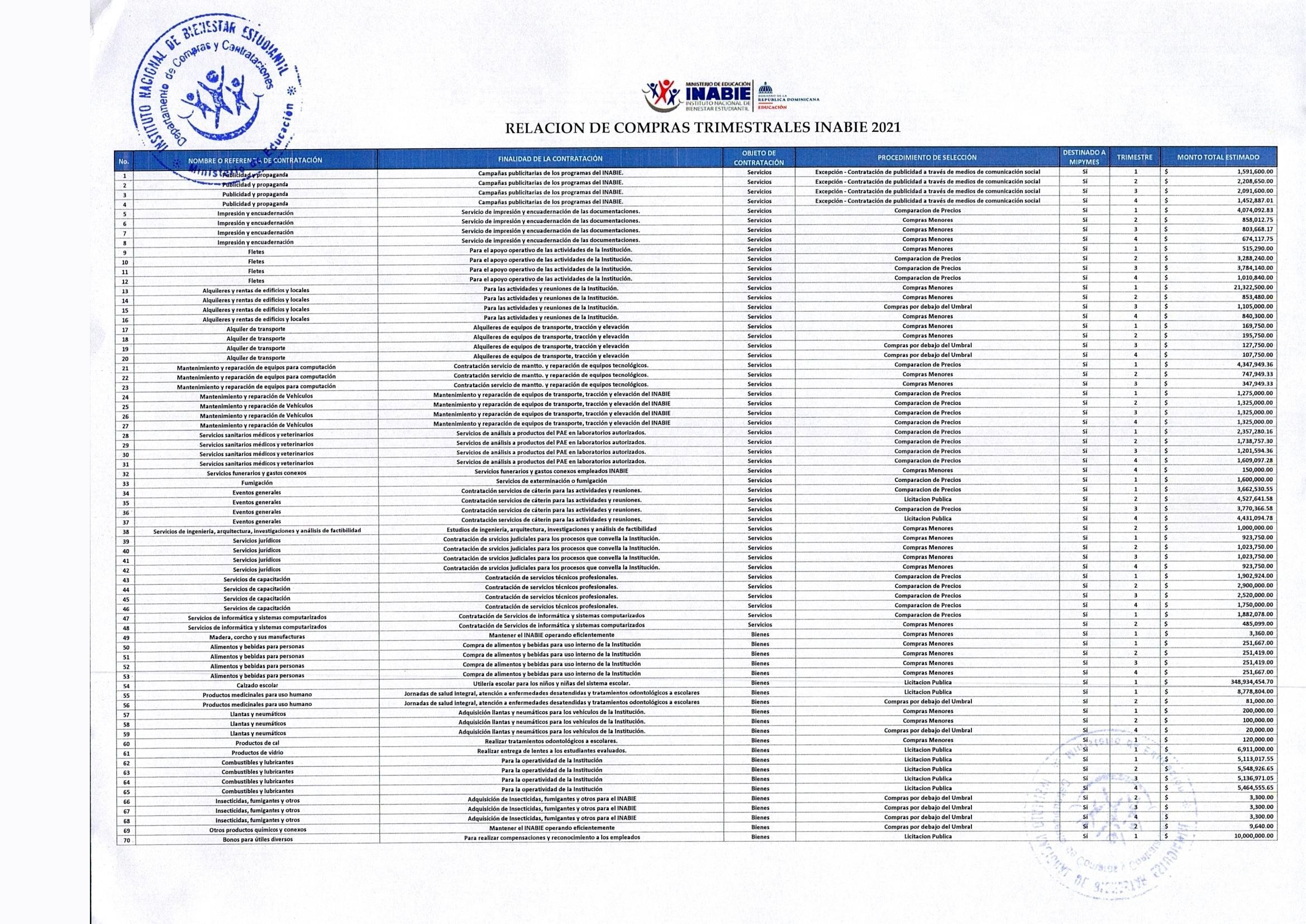 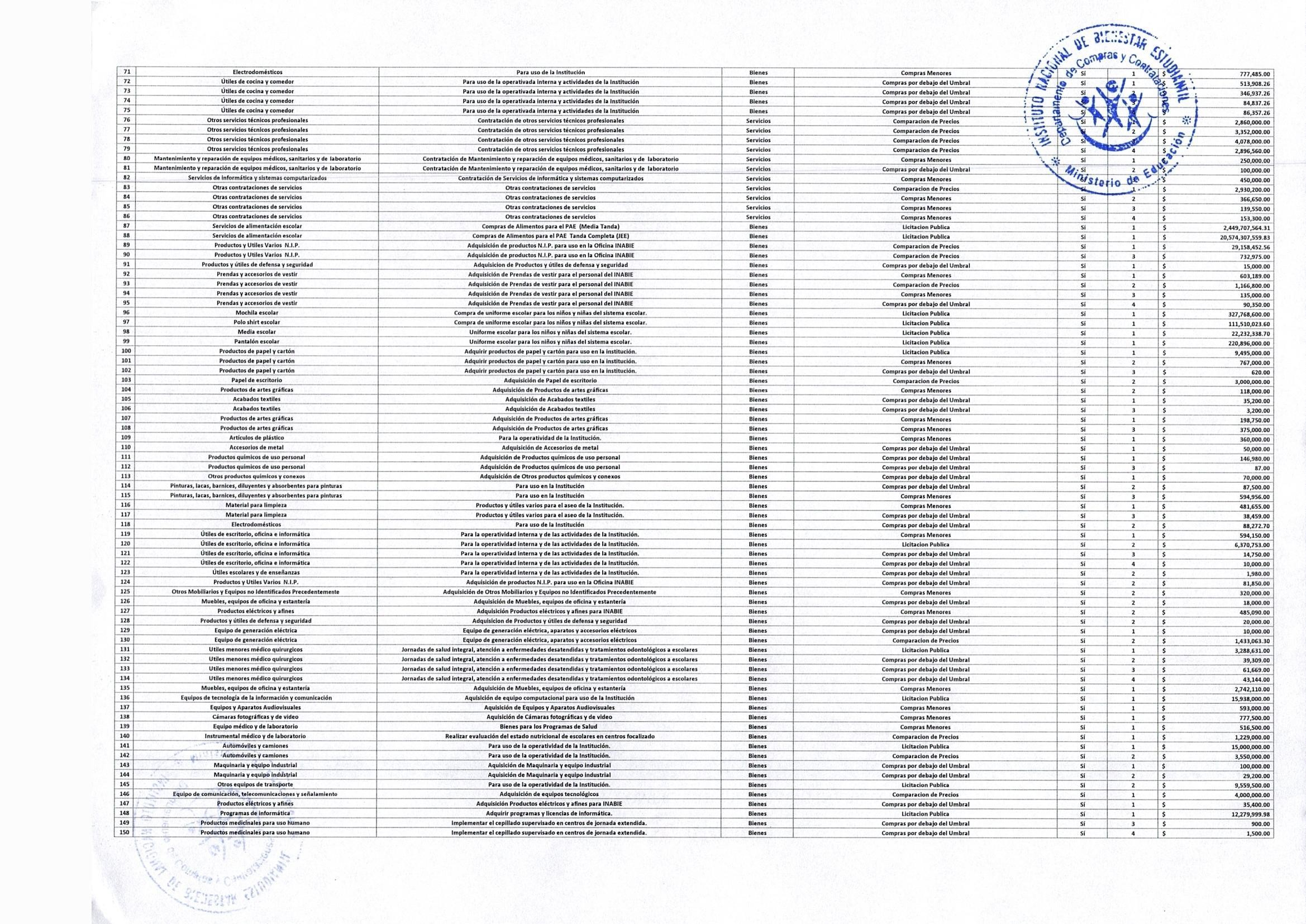 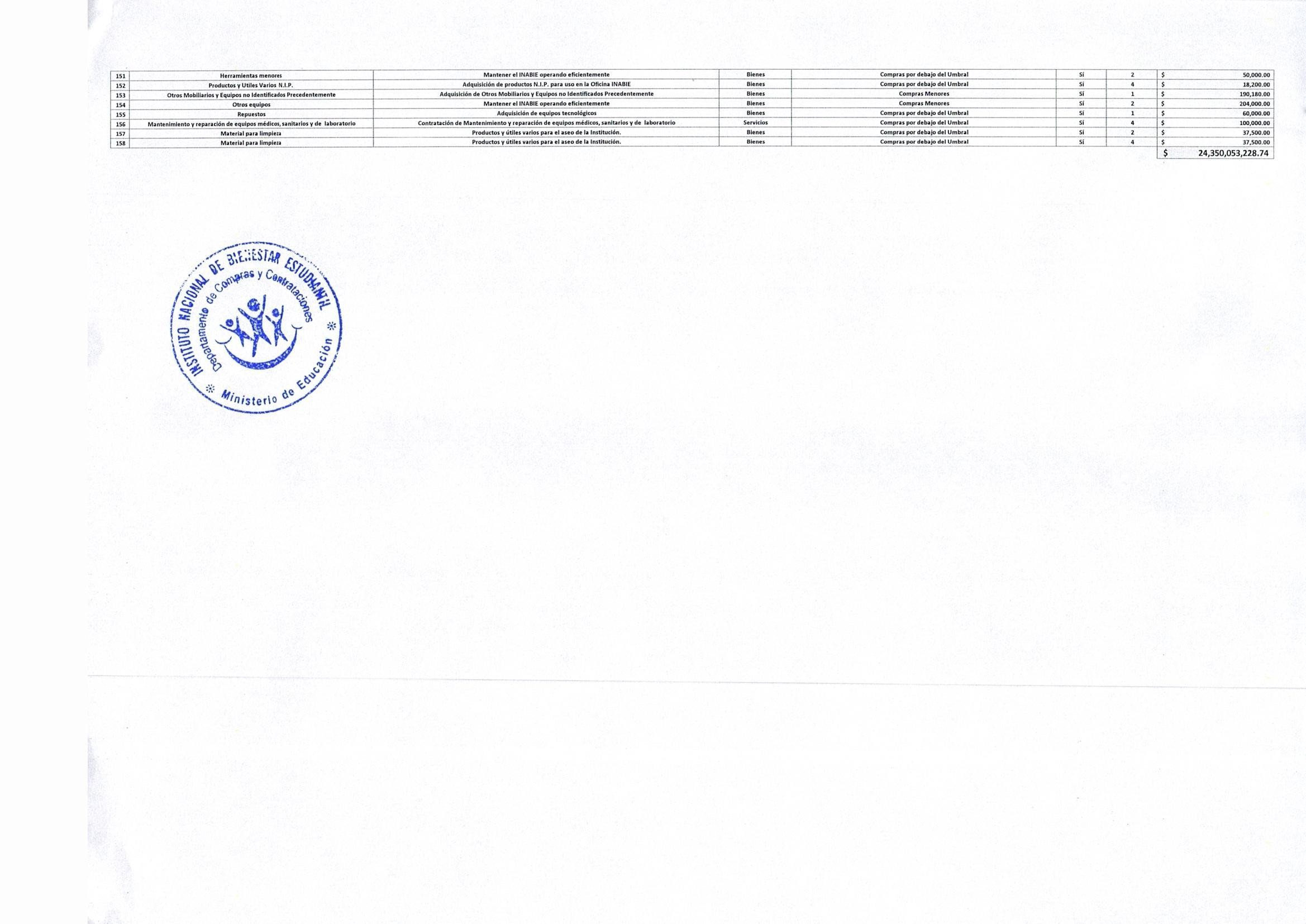 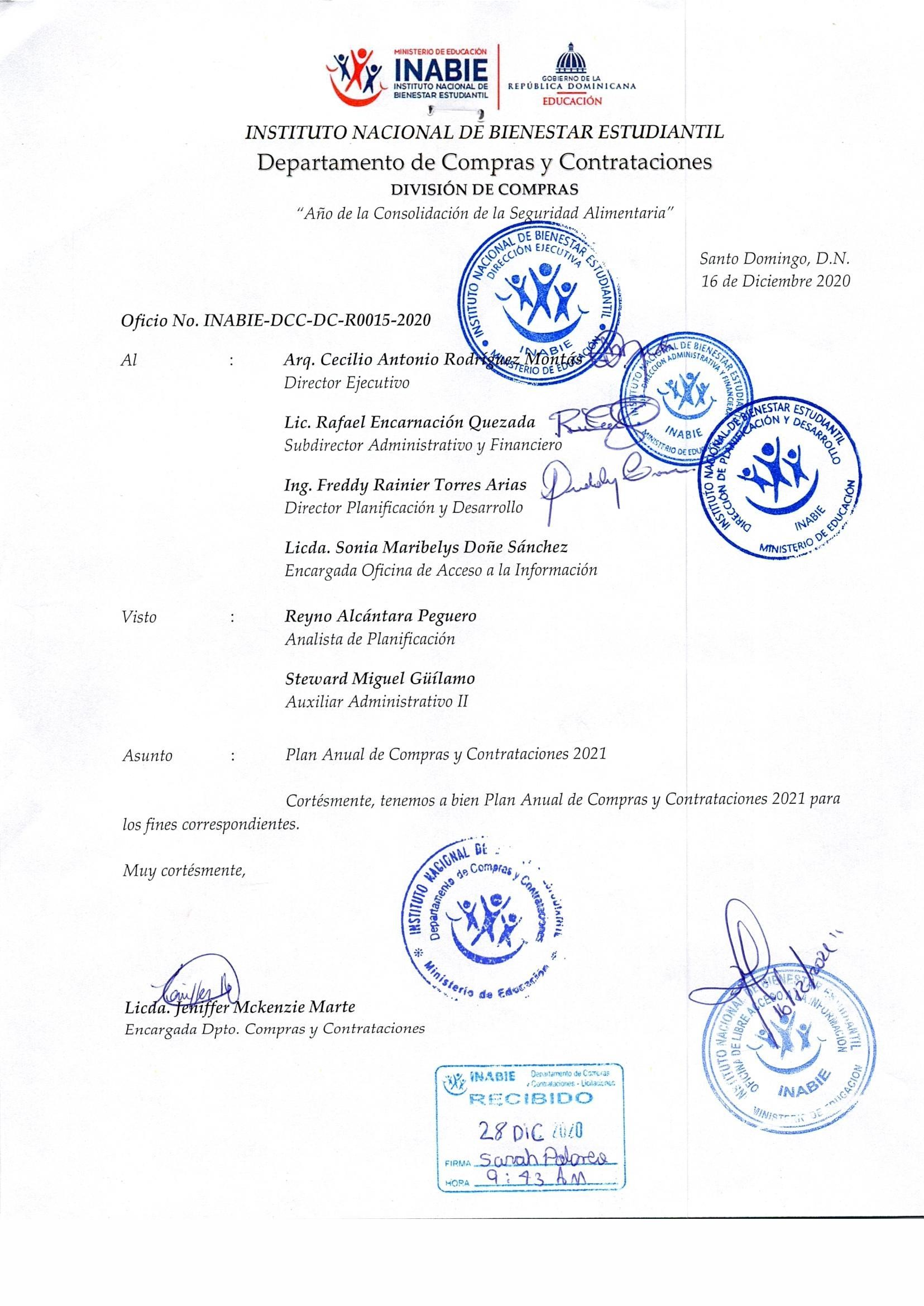 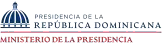 Reporte Ejecutivo METAS PRESIDENCIALES INABIE A DICIEMBRE 2021.HITO 1: Estudiantes (1,176,882) intervenidos con alimentos que suplen 70% de los nutrientes del requerimiento Dietético Diario.Logros/avances DiciembreLogros/avances previstos para el siguiente mes Enero:Logros/avances acumulados a la fecha:HITO 2: Suplidores del PAE (1,790) y sus productos cumplen los requerimientos del Sistema de Gestión de la calidad.Logros/avances Diciembre.Logros/avances previstos para el siguiente mes Enero:Logros/avances acumulados a la fecha:HITO 3: Jornadas de Socialización y Capacitación (2,450) en Comunidades Educativas reciben Educación Alimentaria y Nutricional (EAN).Logros/avances Diciembre.Con las Jornadas EAN se impactó a 2,747 beneficiarios de 61 Centros Educativos.Con las Socialización se impactó a 1,454 beneficiarios de 131 centros educativos.Logros/avances previstos para el siguiente mes Enero:Este hito no cuenta con actividades programadas para el mes de Enero 2022Logros/avances acumulados a la fecha:HITO 4: Estudiantes (18,688) intervenidos con alimentos que suplen 30% de los nutrientes del requerimiento Dietético Diario.Logros/avances DiciembreLogros/avances previstos para el siguiente mes Enero:Logros/avances acumulados a la fecha:HITO 5: Estudiantes (440,106) intervenidos con alimentos que suplen 19% de los nutrientes del requerimiento Dietético Diario.Logros/avances DiciembreLogros/avances previstos para el siguiente mes Enero:Logros/avances acumulados a la fecha:Hito 6: Estudiantes (10,437) evaluados y caracterizados de acuerdo a su situación nutricional mediante el SISVANELogros/avances Diciembre*) Dentro de los estudiantes evaluados: 313 fueron diagnosticados con malnutrición.Logros/avances previstos para el siguiente mes Diciembre:Este hito no cuenta con actividades programadas para el mes de Enero 2022Logros/avances acumulados a la fecha:Hito 7: Estudiantes (600,000) beneficiados utilería escolar priorizados de acuerdo al mapa de pobreza.Logros/avances DiciembreLogros/avances previstos para el siguiente mes Enero:Este hito no cuenta con actividades programadas para el mes de Enero 2022Logros/avances acumulados a la fecha:HITO 8: Porcentaje de presupuesto destinado para ayuda económica a estudiantes con condiciones especiales, según política de INABIE.Logros/avances DiciembreLogros/avances previstos para el siguiente mes Enero:Beneficiar a 25 estudiantes mediante ayudas económicas, según requerimiento y acorde a la política establecida.Logros/avances acumulados a la fecha:Hito 9: Estudiantes del Sector Público (20,500) orientados para promover el turismo, el liderazgo y el cooperativismo.Logros/avances DiciembreLogros/avances previstos para el siguiente mes Enero:Suscribir estrategia IDECOOP-INABIE-MINERD para transformación de cooperativas escolares.Logros/avances acumulados a la fecha:Hito 10: Centros Educativos Sector Público (130) realizan una adecuada gestión y disposición de los residuos sólidos generados.Logros/avances DiciembreLas actividades que ejecutan este hito están programadas para ejecutarse en 2022.Logros/avances previstos para el siguiente mes Diciembre:Las actividades que ejecutan este hito están programadas para ejecutarse en 2022.Logros/avances acumulados a la fecha:Las actividades que ejecutan este hito están programadas para ejecutarse en 2022.Hito 11: Estudiantes del sector público (45,650) reciben atención de salud visual.Logros/avances DiciembreSe benefició, mediante la entrega de lentes correctivos, a 620 estudiantes de escasos recursos evaluados en consulta y jornadas integrales de las Regionales 04, 10 y 15 en los distritos 04-02, 04-03 San Cristóbal, 04-06 Haina, 04–07 Nigua, además de los centros del distrito 15-04 Girasoles 15-05 Bayona así también se beneficiaron en consulta a Gran Santo Domingo y Distrito Nacional los centros de los Distritos Educativos 10-01, 10-04, 10-06, 15-01, 15-02, 15-03, 15-04, 15-05 y 15-06.Con el logro del acuerdo interinstitucional con el CCSM Hospital Dr. Elías Santana (Los Americanos), se inició la ejecución de la meta de correcciones quirúrgicas en la que se beneficiaron 30 estudiantes en 3 jornadas consecutivas, 2 aún en proceso por temas de analíticas pendientes  y tomografías. 4 casos fueron suspendidos debido a que los estudiantes no se encontraban en condiciones favorables para ser intervenidos bajo anestesia general de acuerdo con la información brindada por el departamento de anestesiología del CCSM.Se logró según lo programado la entrega de lentes correctivos a los estudiantes evaluados en las jornadas integrales realizadas en los centros educativos de las regionales 04 y 15.Logros/avances previstos para el siguiente mes Enero:Intervenir 1,500 estudiantes mediante tamizajes visuales, para detectar una condición o limitación visual.Logros/avances acumulados a la fecha:Hito 12: Estudiantes del sector público (46,750) reciben atención de salud auditiva.Logros/avances DiciembreLos 3 pacientes adaptados se les facilitó los equipos de ayuda auditiva para ambos oídos previamente calibrados en la institución por el equipo de Audiólogos y otorrinolaringólogo del INABIE.Se realizaron Jornadas de Salud Auditiva en la regional 03 Azua, 04 San Cristóbal, 10 Santo Domingo y 15 Santo Domingo Sur Y centro, donde fueron beneficiados con evaluaciones y estudios Dx. a 130 estudiantes.Se impartieron charlas de prevención sobre la contaminación sónica y fomento del auto cuidado del órgano auditivo a los estudiantes de las regionales 01 Barahona, 10 Santo Domingo y 15 Santo Domingo Surcentro, beneficiando un total de 3,853 estudiantes.Logros/avances previstos para el siguiente mes Enero:Intervenir 35 estudiantes detectados con condición auditiva.Logros/avances acumulados a la fecha:Hito 13: Estudiantes del sector público (110,000) reciben atención de salud bucal.Logros/avances DiciembreTratamientos de atención bucal realizados……………………………17,312Logros/avances previstos para el siguiente mes Enero:Intervenir a 3,600 estudiantes detectados con una condición bucal.Logros/avances acumulados a la fecha:HITO 14: Estudiantes del sector público (1,400,000) reciben medicamentos.Logros/avances Diciembre*) No se contempla entregas de medicamentos para el mes de diciembre según POA vigente.Se realizó una encuesta para ayudar a determinar el nivel de conocimiento, las actitudes y las prácticas sobre medidas de prevención del COVID-19 en los estudiantes de 12 a 17 años, en Domingo de Guzmán, República Dominicana, en 30 centros educativos de los distritos 15-02, 15-03 y 15-04. (estudio del consultor.)Logros/avances previstos para el siguiente mes Enero:Este hito no cuenta con actividades programadas para el mes de Enero 2022Logros/avances acumulados a la fecha:Hito 15: Comunidades Educativas (2,577) reciben orientación en prevención de salud.Logros/avances DiciembreEste hito no tiene actividades programadas para el mes de diciembre.Logros/avances previstos para el siguiente mes Enero:Realizar 6 Talleres para la conformación de Comités de emergencia de salud de salud en el ámbito escolar.Logros/avances acumulados a la fecha:Hito 16: INABIE implementa Sistemas Automatizados para la prestación, gestión, monitoreo y evaluación de los servicios institucionales.Logros/avances DiciembrePorcentaje de Avance en la implementa Sistemas Automatizados para la prestación, gestión, monitoreo y evaluación de los servicios institucionales……………………25%Logros/avances previstos para el siguiente mes Enero:Esta es una actividad procesual que requiere la suscripción de un convenio INABIE-SIUBEN.Logros/avances acumulados a la fecha:Porcentaje de Avance en la implementa Sistemas Automatizados para la prestación, gestión, monitoreo y evaluación de los servicios institucionales……………………25%Hito 17: Capacitación en manejo de buenas prácticas a suplidores y personal vinculado al  PAE.Logros/avances DiciembreEste hito no tiene actividades programadas para el mes de diciembre.**) Datos preliminar, obtenido de la programación en POA 2021Logros/avances previstos para el siguiente mes Enero:Este hito no tiene actividades programadas para el mes de enero.**) Datos preliminar, obtenido de la programación en POA 2022Logros/avances acumulados a la fecha:Talleres de Capacitación en Buenas Prácticas de Manufactura según Menú………11Tabla ITabla ITabla ITabla ITabla ICANTIDAD DE CENTROS EDUCATIVOS DEL PROGRAMA DE ALIMENTACION ESCOLAR POR REGIONALES EDUCATIVAS SEGÚN TANDAS EDUCATIVAS PARA EL AÑO  2021.CANTIDAD DE CENTROS EDUCATIVOS DEL PROGRAMA DE ALIMENTACION ESCOLAR POR REGIONALES EDUCATIVAS SEGÚN TANDAS EDUCATIVAS PARA EL AÑO  2021.CANTIDAD DE CENTROS EDUCATIVOS DEL PROGRAMA DE ALIMENTACION ESCOLAR POR REGIONALES EDUCATIVAS SEGÚN TANDAS EDUCATIVAS PARA EL AÑO  2021.CANTIDAD DE CENTROS EDUCATIVOS DEL PROGRAMA DE ALIMENTACION ESCOLAR POR REGIONALES EDUCATIVAS SEGÚN TANDAS EDUCATIVAS PARA EL AÑO  2021.CANTIDAD DE CENTROS EDUCATIVOS DEL PROGRAMA DE ALIMENTACION ESCOLAR POR REGIONALES EDUCATIVAS SEGÚN TANDAS EDUCATIVAS PARA EL AÑO  2021.REGIONALES EDUCATIVASCENTROS EN JORNADA ESCOLAR EXTENDIDACENTROS DE MEDIA TANDA ESCOLARCENTROS DE MEDIA TANDA ESCOLARCENTROS EDUCATIVOS01 - BARAHONA1761763020602 - SAN JUAN DE LA MAGUANA3563566241803 - AZUA25325312838104 - SAN CRISTOBAL25425410535905 - SAN PEDRO DE MACORIS3023026837006 - LA VEGA4864866455007 - SAN FRANCISCO DE MACORIS3353355539008 - SANTIAGO32532513546009 - MAO1791794021910 - SANTO DOMINGO27327317244511 - PUERTO PLATA2522525530712 - HIGUEY2032037127413 - MONTE CRISTI1831834322614 - NAGUA2802802830815 - SANTO DOMINGO17017016133116 - COTUI2702704731717 - MONTE PLATA2492493728618 - BAORUCO14414429173TOTAL4,6904,69013306020Nota: 1/ Cifras preliminares para el año 2021Nota: 1/ Cifras preliminares para el año 2021Nota: 1/ Cifras preliminares para el año 2021Fuente: Base de datos del programa de alimentación escolar Fuente: Base de datos del programa de alimentación escolar Fuente: Base de datos del programa de alimentación escolar Tabla IITabla IITabla IITabla IICANTIDAD DE BENEFICIARIOS DEL PROGRAMA DE ALIMENTACION ESCOLAR POR TANDAS EDUCATIVAS PARA EL AÑO 2021 CANTIDAD DE BENEFICIARIOS DEL PROGRAMA DE ALIMENTACION ESCOLAR POR TANDAS EDUCATIVAS PARA EL AÑO 2021 CANTIDAD DE BENEFICIARIOS DEL PROGRAMA DE ALIMENTACION ESCOLAR POR TANDAS EDUCATIVAS PARA EL AÑO 2021 CANTIDAD DE BENEFICIARIOS DEL PROGRAMA DE ALIMENTACION ESCOLAR POR TANDAS EDUCATIVAS PARA EL AÑO 2021 REGIONALES EDUCATIVAS JORNADA ESCOLAR EXTENDIDA MEDIA TANDA ESCOLAR TOTAL BENEFICIARIOS 01 - BARAHONA56,8695,67162,54002 - SAN JUAN DE LA MAGUANA67,71410,88578,59903 - AZUA75,65029,767105,41704 - SAN CRISTOBAL76,65144,569121,22005 - SAN PEDRO DE MACORIS97,41519,474116,88906 - LA VEGA112,99616,817129,81307 - SAN FRANCISCO DE MACORIS58,49313,00971,50208 - SANTIAGO112,47848,568161,04609 - MAO41,1771,90543,08210 - SANTO DOMINGO176,144113,344289,48811 - PUERTO PLATA40,46317,34757,81012 - HIGUEY48,46125,53273,99313 - MONTE CRISTI38,1962,85641,05214 - NAGUA50,2464,16454,41015 - SANTO DOMINGO105,593113,132218,72516 - COTUI57,5318,35465,88517 - MONTE PLATA49,9976,94556,94218 - BAORUCO39,1147,10346,217TOTAL 1,305,188489,4421,794,630Nota: 1/ Cifras preliminares para el año 2021Nota: 1/ Cifras preliminares para el año 2021Fuente: Base de datos del programa de alimentación escolar Fuente: Base de datos del programa de alimentación escolar Tabla IIITabla IIITabla IIITabla IIICANTIDAD DE  BENEFICIARIOS Y ESTUDIANTES  DEL PROGRAMA DE ALIMENTACION ESCOLAR POR DISTRITOS EDUCATIVOS SEGÚN TIPO DE BENEFICIARIO PARA EL AÑO  2021CANTIDAD DE  BENEFICIARIOS Y ESTUDIANTES  DEL PROGRAMA DE ALIMENTACION ESCOLAR POR DISTRITOS EDUCATIVOS SEGÚN TIPO DE BENEFICIARIO PARA EL AÑO  2021CANTIDAD DE  BENEFICIARIOS Y ESTUDIANTES  DEL PROGRAMA DE ALIMENTACION ESCOLAR POR DISTRITOS EDUCATIVOS SEGÚN TIPO DE BENEFICIARIO PARA EL AÑO  2021CANTIDAD DE  BENEFICIARIOS Y ESTUDIANTES  DEL PROGRAMA DE ALIMENTACION ESCOLAR POR DISTRITOS EDUCATIVOS SEGÚN TIPO DE BENEFICIARIO PARA EL AÑO  2021CANTIDAD DE  BENEFICIARIOS Y ESTUDIANTES  DEL PROGRAMA DE ALIMENTACION ESCOLAR POR DISTRITOS EDUCATIVOS SEGÚN TIPO DE BENEFICIARIO PARA EL AÑO  2021CANTIDAD DE  BENEFICIARIOS Y ESTUDIANTES  DEL PROGRAMA DE ALIMENTACION ESCOLAR POR DISTRITOS EDUCATIVOS SEGÚN TIPO DE BENEFICIARIO PARA EL AÑO  2021CANTIDAD DE  BENEFICIARIOS Y ESTUDIANTES  DEL PROGRAMA DE ALIMENTACION ESCOLAR POR DISTRITOS EDUCATIVOS SEGÚN TIPO DE BENEFICIARIO PARA EL AÑO  2021CANTIDAD DE  BENEFICIARIOS Y ESTUDIANTES  DEL PROGRAMA DE ALIMENTACION ESCOLAR POR DISTRITOS EDUCATIVOS SEGÚN TIPO DE BENEFICIARIO PARA EL AÑO  2021REGIONALES / DISTRITOS EDUCATIVOS TOTAL BENEFICIARIOS ESTUDIANTES PERSONAL DE APOYO 01 - BARAHONA62,54056,2726,2680101 - PEDERNALES7,6986,9177810102 - ENRIQUILLO7,8537,0647890103 - BARAHONA32,01728,8193,1980104 - CABRAL8,0077,2038040105 - VICENTE NOBLE6,9656,26969602 - SAN JUAN DE LA MAGUANA78,59970,6127,9870201 - COMENDADOR11,49210,3411,1510202 - PEDRO SANTANA4,0183,6064120203 - LAS MATAS DE FARFAN11,68010,4581,2220204 - EL CERCADO6,0555,4476080205 - SAN JUAN ESTE20,65318,5822,0710206 - SAN JUAN OESTE19,92517,8812,0440207 - HONDO VALLE4,7764,29747903 - AZUA105,41794,86610,5510301 - AZUA44,81140,3224,4890302 - PADRE DE LAS CASAS12,36911,1351,2340303 - SAN JOSE DE OCOA13,01911,7181,3010304 - BANI28,98726,0832,9040305 - NIZAO6,2315,60862304 - SAN CRISTOBAL121,220108,93712,2830401 - CAMBITA GARABITOS9,0518,1469050402 - SAN CRISTOBAL NORTE24,52922,0912,4380403 - SAN CRISTOBAL SUR21,08518,8352,2500404 - VILLA  ALTAGRACIA20,65118,5942,0570405 - YAGUATE11,76610,5621,2040406 - HAINA22,35420,1142,2400407 - SAN GREGORIO DE NIGUA11,78410,5951,18905 - SAN PEDRO DE MACORIS116,889105,12911,7600501 - SAN PEDRO DE MACORIS ESTE19,51017,5581,9520502 - SAN PEDRO DE MACORIS OESTE16,34114,6871,6540503 - LA ROMANA19,37917,4071,9720504 - HATO MAYOR17,88216,0831,7990505 - SABANA DE LA MAR3,8713,4843870506 - CONSUELO8,2967,4768200507 - SAN JOSE DE LOS LLANOS5,5635,0045590508 - QUISQUEYA4,1133,7004130509 - EL VALLE2,4232,1772460510 - GUAYMATE4,0583,6474110511 - VILLA HERMOSA15,45313,9061,54706 - LA VEGA129,813116,60013,2130601 - JOSE CONTRERAS1,2351,1021330602 - CONSTANZA13,77612,3971,3790603 - JARABACOA13,13611,8211,3150604 - LA VEGA OESTE22,47920,2262,2530605 - LA VEGA ESTE28,70825,6473,0610606 - MOCA29,84726,8552,9920607 - GASPAR HERNANDEZ9,6878,7199680608 - JAMAO AL NORTE1,7291,5481810609 - SAN VICTOR3,1162,8033130610 - JIMA ABAJO6,1005,48261807 - SAN FRANCISCO DE MACORIS71,50264,2957,2070701 - TENARES5,5134,9585550702 - SALCEDO7,6076,8447630703 - CASTILLO8,1817,3548270704 - VILLA RIVA10,4309,3901,0400705 - SAN FRANCISCO DE MACORIS SUR-E14,76413,2671,4970706 - SAN FRANCISCO DE MACORIS NOR-O19,01717,1091,9080707 - VILLA TAPIA5,9905,37361708 - SANTIAGO161,046144,91016,1360801 - SAN JOSE DE LAS MATAS6,0975,4876100802 - JANICO4,8624,3724900803 - SANTIAGO SUR-ESTE29,57326,6142,9590804 - SANTIAGO NOROESTE43,96839,5684,4000805 - SANTIAGO CENTRO-OESTE36,23332,6043,6290806 - SANTIAGO NORESTE10,6279,5511,0760807 - VILLA BISO0(NAVARRETE)6,1835,5656180808 - LICEY AL MEDIO5,8685,2815870809 - TAMBORIL10,3799,3391,0400810 - VILLA GONZALEZ7,2566,52972709 - MAO43,08238,7454,3370901 - MAO15,14413,6191,5250902 - ESPERANZA12,00610,8031,2030903 - SAN IGNACIO DE SABANETA6,0235,4136100904 - MONCION3,0532,7473060905 - LAGUNA SALADA4,3173,8824350906 - VILLA LOS ALMACIGOS2,5392,28125810 - SANTO DOMINGO289,488260,20229,2861001 - VILLA MELLA64,46857,9026,5661002 - SABANA PERDIDA43,27438,9194,3551003 - SANTO DOMINGO NORESTE50,45445,3465,1081004 - SANTO DOMINGO ORIENTAL27,21124,4902,7211005 - BOCA CHICA38,80934,9783,8311006 - MENDOZA52,87347,4045,4691007 - SAN ANTONIO DE GUERRA12,39911,1631,23611 - PUERTO PLATA57,81051,9945,8161101 - SOSUA14,89913,3981,5011102 - PUERTO PLATA23,90121,4972,4041103 - IMBERT4,3933,9534401104 - LUPERON4,1493,7284211105 - ALTAMIRA3,3863,0463401106 - EL MAMEY3,8703,4813891107 - VILLA ISABELA3,2122,89132112 - HIGUEY73,99366,5957,3981201 - HIGUEY44,52740,0884,4391202 - SAN RAFAEL DEL YUMA8,1297,3158141203 - EL SEIBO15,19713,6681,5291204 - MICHES6,1405,52461613 - MONTE CRISTI41,05236,9504,1021301 - MONTE CRISTI8,1967,3808161302 - GUAYUBIN9,7828,8009821303 - VILLA VASQUEZ5,7615,1815801304 - DAJABON8,9558,0608951305 - LOMA DE CABRERA5,4674,9305371306 - RESTAURACION2,8912,59929214 - NAGUA54,41048,9505,4601401 - NAGUA15,23713,7101,5271402 - CABRERA5,7215,1345871403 - RIO SAN JUAN3,6533,2843691404 - SAMANA12,45811,2171,2411405 - SANCHEZ6,1025,4896131406 - EL FACTOR6,2275,6056221407 - LAS TERRENAS5,0124,51150115 - SANTO DOMINGO218,725196,90521,8201501 - LOS ALCARRIZOS45,81341,2714,5421502 - SANTO DOMINGO CENTRO49,35544,4164,9391503 - SANTO DOMINGO SURCENTRAL24,35121,9202,4311504 - SANTO DOMINGO NOROESTE33,57830,2243,3541505 - HERRERA50,95945,8705,0891506 - PEDRO BRAND14,66913,2041,46516 - COTUI65,88559,2656,6201601 - COTUI13,66212,2841,3781602 - FANTINO6,0875,4756121603 - CEVICOS4,0683,6554131604 - BONAO SUROESTE10,0639,0551,0081605 - PIEDRA BLANCA10,9959,8921,1031606 - BONAO NORDESTE12,17210,9531,2191607 - VILLA LA MATA8,8387,95188717 - MONTE PLATA56,94251,1525,7901701 - YAMASA16,94415,2171,7271702 - MONTE PLATA15,50413,9181,5861703 - BAYAGUANA8,9258,0308951704 - SABANA GRANDE DE BOYA8,8737,9768971705 - PERALVILLO6,6966,01168518 - BAORUCO46,21741,5854,6321801 - NEIBA11,44810,2971,1511802 - TAMAYO11,69810,5261,1721803 - VILLA JARAGUA6,6265,9626641804 - JIMANI9,3088,3779311805 - DUVERGE7,1376,423714TOTAL GENERAL 1,794,6301,613,964180,666Nota: 1/ Cifras preliminares para el año 2021Nota: 1/ Cifras preliminares para el año 2021Fuente: Base de datos del programa de alimentación escolar Fuente: Base de datos del programa de alimentación escolar Tabla IVTabla IVTabla IVTabla IVTabla IVCANTIDAD DE  BENEFICIARIOS Y ESTUDIANTES DEL PROGRAMA DE ALIMENTACION ESCOLAR POR PROVINCIAS SEGÚN TIPO DE BENEFICIARIO PARA EL AÑO  2021CANTIDAD DE  BENEFICIARIOS Y ESTUDIANTES DEL PROGRAMA DE ALIMENTACION ESCOLAR POR PROVINCIAS SEGÚN TIPO DE BENEFICIARIO PARA EL AÑO  2021CANTIDAD DE  BENEFICIARIOS Y ESTUDIANTES DEL PROGRAMA DE ALIMENTACION ESCOLAR POR PROVINCIAS SEGÚN TIPO DE BENEFICIARIO PARA EL AÑO  2021CANTIDAD DE  BENEFICIARIOS Y ESTUDIANTES DEL PROGRAMA DE ALIMENTACION ESCOLAR POR PROVINCIAS SEGÚN TIPO DE BENEFICIARIO PARA EL AÑO  2021CANTIDAD DE  BENEFICIARIOS Y ESTUDIANTES DEL PROGRAMA DE ALIMENTACION ESCOLAR POR PROVINCIAS SEGÚN TIPO DE BENEFICIARIO PARA EL AÑO  2021CANTIDAD DE  BENEFICIARIOS Y ESTUDIANTES DEL PROGRAMA DE ALIMENTACION ESCOLAR POR PROVINCIAS SEGÚN TIPO DE BENEFICIARIO PARA EL AÑO  2021CANTIDAD DE  BENEFICIARIOS Y ESTUDIANTES DEL PROGRAMA DE ALIMENTACION ESCOLAR POR PROVINCIAS SEGÚN TIPO DE BENEFICIARIO PARA EL AÑO  2021CANTIDAD DE  BENEFICIARIOS Y ESTUDIANTES DEL PROGRAMA DE ALIMENTACION ESCOLAR POR PROVINCIAS SEGÚN TIPO DE BENEFICIARIO PARA EL AÑO  2021CANTIDAD DE  BENEFICIARIOS Y ESTUDIANTES DEL PROGRAMA DE ALIMENTACION ESCOLAR POR PROVINCIAS SEGÚN TIPO DE BENEFICIARIO PARA EL AÑO  2021CANTIDAD DE  BENEFICIARIOS Y ESTUDIANTES DEL PROGRAMA DE ALIMENTACION ESCOLAR POR PROVINCIAS SEGÚN TIPO DE BENEFICIARIO PARA EL AÑO  2021PROVINCIASTOTAL BENEFICIARIOSTOTAL BENEFICIARIOSESTUDIANTESPERSONAL DE APOYOAZUA56,71456,71451,0385,676BAORUCO29,77229,77226,7852,987BARAHONA54,84254,84249,3555,487DAJABÓN16,71216,71215,0481,664DISTRITO NACIONAL107,956107,95697,16510,791DUARTE53,44353,44348,0665,377EL SEIBO23,17323,17320,8422,331ELIAS PIÑA20,88720,88718,7852,102ESPAILLAT45,69745,69741,1024,595HATO MAYOR22,75322,75320,4662,287HERMANAS MIRABAL19,01819,01817,0921,926INDEPENDENCIA16,44516,44514,8001,645LA ALTAGRACIA52,65652,65647,4035,253LA ROMANA38,54538,54534,6503,895LA VEGA84,11684,11675,4988,618MARIA TRINIDAD SANCHEZ30,83830,83827,7333,105MONSEÑOR NOUEL33,56733,56730,2033,364MONTE CRISTI23,73923,73921,3612,378MONTE PLATA56,87156,87151,0885,783PEDERNALES7,6987,6986,917781PERAVIA35,79335,79332,2083,585PUERTO PLATA57,81057,81051,9945,816SAMANA23,57223,57221,2172,355SAN CRISTOBAL120,261120,261108,07412,187SAN JOSE DE OCOA12,91012,91011,6201,290SAN JUAN58,31358,31352,3685,945SAN PEDRO DE MACORIS53,75553,75548,3635,392SANCHEZ RAMIREZ32,38932,38929,1263,263SANTIAGO161,046161,046144,91016,136SANTIAGO RODRIGUEZ11,61511,61510,4411,174SANTO DOMINGO400,257400,257359,94240,315VALVERDE31,46731,46728,3043,163TOTAL 1,794,6301,794,6301,613,964180,666Nota: 1/ Cifras preliminares para el año 2021Nota: 1/ Cifras preliminares para el año 2021Nota: 1/ Cifras preliminares para el año 2021Fuente: Base de datos del programa de alimentación escolar Fuente: Base de datos del programa de alimentación escolar Fuente: Base de datos del programa de alimentación escolar Tabla VTabla VTabla VTabla VCANTIDAD DE ESTUDIANTES DEL PROGRAMA DE ALIMENTACION ESCOLAR POR TANDAS EDUCATIVAS  PARA EL AÑO 2021 CANTIDAD DE ESTUDIANTES DEL PROGRAMA DE ALIMENTACION ESCOLAR POR TANDAS EDUCATIVAS  PARA EL AÑO 2021 CANTIDAD DE ESTUDIANTES DEL PROGRAMA DE ALIMENTACION ESCOLAR POR TANDAS EDUCATIVAS  PARA EL AÑO 2021 CANTIDAD DE ESTUDIANTES DEL PROGRAMA DE ALIMENTACION ESCOLAR POR TANDAS EDUCATIVAS  PARA EL AÑO 2021 REGIONALES EDUCATIVAS JORNADA ESCOLAR EXTENDIDA MEDIA TANDA ESCOLAR TOTAL ESTUDIANTES 01 - BARAHONA51,1705,10256,27202 - SAN JUAN DE LA MAGUANA60,8229,79070,61203 - AZUA68,07326,79394,86604 - SAN CRISTOBAL68,83340,104108,93705 - SAN PEDRO DE MACORIS87,60717,522105,12906 - LA VEGA101,46615,134116,60007 - SAN FRANCISCO DE MACORIS52,59111,70464,29508 - SANTIAGO101,20643,704144,91009 - MAO37,0361,70938,74510 - SANTO DOMINGO158,371101,831260,20211 - PUERTO PLATA36,39015,60451,99412 - HIGUEY43,61822,97766,59513 - MONTE CRISTI34,3822,56836,95014 - NAGUA45,2033,74748,95015 - SANTO DOMINGO95,082101,823196,90516 - COTUI51,7497,51659,26517 - MONTE PLATA44,9066,24651,15218 - BAORUCO35,1936,39241,585TOTAL 1,173,698440,2661,613,964Nota: 1/ Cifras preliminares para el año 2021Nota: 1/ Cifras preliminares para el año 2021Fuente: Base de datos del programa de alimentación escolar Fuente: Base de datos del programa de alimentación escolar Tabla VITabla VITabla VITabla VITabla VICANTIDAD DE PERSONAL ADM Y DOCENTES BENEFICIARIO DEL PROGRAMA DE ALIMENTACION ESCOLAR  POR TANDAS EDUCATIVAS PARA EL AÑO 2021 CANTIDAD DE PERSONAL ADM Y DOCENTES BENEFICIARIO DEL PROGRAMA DE ALIMENTACION ESCOLAR  POR TANDAS EDUCATIVAS PARA EL AÑO 2021 CANTIDAD DE PERSONAL ADM Y DOCENTES BENEFICIARIO DEL PROGRAMA DE ALIMENTACION ESCOLAR  POR TANDAS EDUCATIVAS PARA EL AÑO 2021 CANTIDAD DE PERSONAL ADM Y DOCENTES BENEFICIARIO DEL PROGRAMA DE ALIMENTACION ESCOLAR  POR TANDAS EDUCATIVAS PARA EL AÑO 2021 CANTIDAD DE PERSONAL ADM Y DOCENTES BENEFICIARIO DEL PROGRAMA DE ALIMENTACION ESCOLAR  POR TANDAS EDUCATIVAS PARA EL AÑO 2021 REGIONALES EDUCATIVAS JORNADA ESCOLAR EXTENDIDA MEDIA TANDA ESCOLAR MEDIA TANDA ESCOLAR TOTAL PERSONAL DOCENTE Y ADM01 - BARAHONA5,6995696,2686,26802 - SAN JUAN DE LA MAGUANA6,8921,0957,9877,98703 - AZUA7,5772,97410,55110,55104 - SAN CRISTOBAL7,8184,46512,28312,28305 - SAN PEDRO DE MACORIS9,8081,95211,76011,76006 - LA VEGA11,5301,68313,21313,21307 - SAN FRANCISCO DE MACORIS5,9021,3057,2077,20708 - SANTIAGO11,2724,86416,13616,13609 - MAO4,1411964,3374,33710 - SANTO DOMINGO17,77311,51329,28629,28611 - PUERTO PLATA4,0731,7435,8165,81612 - HIGUEY4,8432,5557,3987,39813 - MONTE CRISTI3,8142884,1024,10214 - NAGUA5,0434175,4605,46015 - SANTO DOMINGO10,51111,30921,82021,82016 - COTUI5,7828386,6206,62017 - MONTE PLATA5,0916995,7905,79018 - BAORUCO3,9217114,6324,632TOTAL 131,49049,176180,666180,666Nota: 1/ Cifras preliminares para el año 2021Nota: 1/ Cifras preliminares para el año 2021Fuente: Base de datos del programa de alimentación escolar Fuente: Base de datos del programa de alimentación escolar Tabla VIICANTIDAD RACIONES ALIMENTICIAS SERVIDAS EN EL PROGRAMA DE ALIMENTACION ESCOLAR  POR PROVINCIAS PARA AÑO 2021Tabla VIICANTIDAD RACIONES ALIMENTICIAS SERVIDAS EN EL PROGRAMA DE ALIMENTACION ESCOLAR  POR PROVINCIAS PARA AÑO 2021PROVINCIAS  RACIONES ALIMENTICIAS AZUA24,147,140BAORUCO13,416,400BARAHONA26,609,080DAJABÓN7,962,800DISTRITO NACIONAL37,142,620DUARTE23,130,370EL SEIBO11,298,710ELIAS PIÑA9,128,490ESPAILLAT22,546,590HATO MAYOR11,519,370HERMANAS MIRABAL9,401,680INDEPENDENCIA7,739,250LA ALTAGRACIA18,687,080LA ROMANA17,485,350LA VEGA37,940,260MARIA TRINIDAD SANCHEZ15,243,220MONSEÑOR NOUEL15,295,410MONTE CRISTI11,706,030MONTE PLATA26,642,910PEDERNALES3,358,180PERAVIA13,782,750PUERTO PLATA23,585,120SAMANA11,090,120SAN CRISTOBAL46,179,650SAN JOSE DE OCOA5,712,000SAN JUAN27,552,750SAN PEDRO DE MACORIS23,057,270SANCHEZ RAMIREZ15,501,790SANTIAGO65,620,340SANTIAGO RODRIGUEZ5,810,770SANTO DOMINGO145,044,170VALVERDE15,513,350TOTAL 748,851,020Nota: 1/ Cifras preliminares para el año 2021Nota: 1/ Cifras preliminares para el año 2021Fuente: Base de datos del programa de alimentación escolar Fuente: Base de datos del programa de alimentación escolar AÑOS RACIONES ALIMENTICIAS DIARIAS 2/ RACIONES ALIMENTICIAS ANUALES20121,473,222233,553,47320131,833,498330,029,56020142,133,052383,949,36020153,282,614607,283,59020163,750,821746,413,37920173,881,690772,456,31020184,284,040852,523,96020194, 372,370871, 036,53220201,219,748257,099,50920213,669,615715,575,054TIPO DE PROVEEDORESCantidadInspeccionar y evaluar Panaderías Proveedoras del Pan y Galletas del PAE.114Inspeccionar y evaluar Empresas Procesadoras de leche, Néctares, Preparado Lácteo.39Inspección y Evaluación Empresas Suplidoras de Raciones de Comidas Preparadas Modalidad Jornada Extendida406TOTAL 559COSTO DE UN ESTUDIANTE POR TANDA ESCOLAR SEGÚN ZONA GEOGRAFICA DESAYUNO (matutino)MERIENDA (vespertino)COSTO DIARIO DEL SERVICIOS PAE PARA UN ESTUDIANTES EN MEDIA TANDA ESCOLAR ZONA URBANA$20.21$19.51$19.86PARA UN ESTUDIANTES EN MEDIA TANDA ESCOLAR ZONA FRONTERIZO$44.49$35.23$35.23PARA UN ESTUDIANTES EN MEDIA TANDA ESCOLAR ZONA RURAL$47.62$32.10$32.10Notas: 1/ El número de beneficiarios para este periodo se vio afectado debido al COVID 19.  2/ Los datos del año 2021 son cifras preliminares. La cantidad de personas beneficiarias del PAE incluye a los estudiantes, docentes, personal administrativo y de apoyo.Fuente: INABIE, Base de Datos del Programa de Alimentación Escolar (PAE). BENEFICIARIOS Directores de Centros Educativos6,738Docentes8,921Estudiantes 19,335Técnicos Distritales 876Técnicos Regionales527Directores Distritales273Directores Regionales95Padres/Madres/ Tutores/6,841Personal de apoyo de Centros Educativos 7,379TOTAL 50,985RESUMEN GENERAL ESTADO NUTRICIONAL 2021CANTIDADOBESIDAD0SOBREPESO367NORMOPESO1,706BAJOPESO 163MALNUTRIDOS480Total estudiantes con  mediciones2,716TratamientosAcumuladoIHO53,178Profilaxis11,620Destartraje3,085Aplicación de Flúor10,880Sellantes de Fosas y Fisuras5,700Recubrimiento Pulpar956Obturación Amalgama908Obturación Resina 5,801Exodoncia Permanentes385Exodoncia Temporales3,969Otros Tratamientos2,365Pacientes de Alta5,510Kits de Higiene Oral23,695Total128,052Servicios de Salud VisualEjecuciónEvaluaciones visuales680Entrega de lentes920Intervenciones quirúrgicas0Servicios de Salud AuditivaEjecutado Estudiantes orientados90,000Estudiantes evaluados y tratados1,024Rehabilitación y adaptación de auxiliares auditivos397MesCantidad ayudas otorgadasMonto mensual otorgadoMonto mensual otorgadoFebrero2         83,600.00 2.09%Marzo3       119,249.99 2.98%Abril2         69,105.00 1.73%Mayo1         44,250.00 1.11%Junio1         22,500.00 0.56%Julio 6       145,916.85 3.65%Agosto3       114,825.54 2.87%Septiembre0                        -   0.00%Octubre1         12,690.00 0.32%Noviembre1         45,739.20 1.14%TOTALES20       657,876.58  16.45%EneroFebreroMarzoAbrilMayoJunioJulio1001009910010010095.5DescripciónCantidad Estudiantes del Programa de Alimentación escolar recibiendo raciones en Modalidad JEE1,089,871TOTAL1,162,126DescripciónCantidad Estudiantes del Programa de Alimentación escolar recibiendo raciones en Modalidad JEE1,176,882TOTAL1,176,882DescripciónCantidad Estudiantes del Programa de Alimentación escolar recibiendo raciones en Modalidad JEE1,162,126TOTAL1,162,126DescripciónCantidad Inspección panaderías9Inspección empresas procesadoras leche y néctar10Inspección empresas proveedoras PAE real0Inspección empresas proveedoras PAE fronterizo0Inspección empresas suplidoras almuerzo escolar 85TOTAL104DescripciónDescripciónCantidadInspección panaderíasInspección panaderías40Inspección empresas procesadoras leche y néctarInspección empresas procesadoras leche y néctar12Inspección empresas suplidoras almuerzo escolar Inspección empresas suplidoras almuerzo escolar 169TOTALDescripciónCantidadInspección panaderías123Inspección empresas procesadoras leche y néctar49Inspección empresas suplidoras almuerzo escolar 491TOTAL663DescripciónDescripciónCantidadJornadas de Educación Alimentaria y Nutricional (EAN) en Centros EducativosJornadas de Educación Alimentaria y Nutricional (EAN) en Centros Educativos68Socializaciones de lineamientos con la Comunidad EducativaSocializaciones de lineamientos con la Comunidad Educativa127TOTAL195195DescripciónDescripciónCantidadJornadas de Educación Alimentaria y Nutricional (EAN) en Centros EducativosJornadas de Educación Alimentaria y Nutricional (EAN) en Centros Educativos1,726TOTAL1,7261,726DescripciónCantidad Estudiantes del Programa de Alimentación escolar recibiendo raciones en Modalidad Rural y Fronterizo18,157TOTAL18,157DescripciónCantidad Estudiantes del Programa de Alimentación escolar recibiendo raciones en Modalidad Rural y Fronterizo18,688TOTAL18,688DescripciónCantidad Estudiantes del Programa de Alimentación escolar recibiendo raciones en Modalidad Rural y Fronterizo18,157TOTAL18,157DescripciónCantidad Estudiantes del Programa de Alimentación escolar recibiendo raciones en Modalidad Urbano434,884TOTAL434,884DescripciónCantidad Estudiantes del Programa de Alimentación escolar recibiendo raciones en Modalidad Urbano440,106TOTAL440,106DescripciónCantidad Estudiantes del Programa de Alimentación escolar recibiendo raciones en Modalidad Urbano434,884TOTAL434,884DescripciónCantidad Estudiantes con Mediciones Antropométricas957TOTAL957DescripciónCantidad Estudiantes con Mediciones Antropométricas3,673TOTAL3,673DescripciónCantidad Kits de Utileria entregados42,486TOTAL42,486DescripciónCantidad Kits de Utileria entregados541,562TOTAL541,562DescripciónCantidadCantidadayudas económicas entregadasRD$0.000%TOTALRD$0.000%MesCantidad ayudas otorgadasMonto mensual otorgadoMonto mensual otorgadoFebrero2         83,600.00 2.09%Marzo3       119,249.99 2.98%Abril2         69,105.00 1.73%Mayo1         44,250.00 1.11%Junio1         22,500.00 0.56%Julio 6       145,916.85 3.65%Agosto3       114,825.54 2.87%Septiembre0                        -   0.00%Octubre1         12,690.00 0.32%Diciembre1         45,739.20 1.14%TOTALES20       657,876.58 DescripciónCantidad Estudiantes, Maestros, Directores y Técnicos.0TOTAL0DescripciónCantidad Estudiantes, Maestros, Directores y Técnicos.2,341TOTAL2,341DescripciónCantidad Tamizajes realizados.1,994TOTAL1,994DescripciónCantidad Tamizajes 8,040TOTAL8,040DescripciónCantidad Estudiantes Evaluados130TOTAL130DiciembreDiciembreDiciembreDiciembreDiciembreDivisión de Salud AuditivaEstudiantes Impactados NuevosSeguimientoAdaptados Evaluados en la unidad diagnóstica de Salud Auditiva332943Evaluados en la Unidad Audiológica móvil 97841342DescripciónCantidad Estudiantes Evaluados1,705TOTAL1,705División de Salud AuditivaEstudiantes ImpactadosEvaluados en la unidad diagnóstica de Salud Auditiva347Evaluados en la Unidad Audiológica móvil1,358TratamientosCantidadIHO4,764Profilaxis2,558Destartraje860Aplicación de Flúor2,310Sellantes de Fosas y Fisuras1,076Recubrimiento Pulpar195Obturación Amalgama53Obturación Resina 1,526Exodoncia Permanentes132Exodoncia Temporales570Otros Tratamientos313Pacientes de Alta1,039Kits de Higiene Oral1,916Total17,312Beneficiarios7,238TratamientosAcumuladoIHO57,942Profilaxis14,178Destartraje3,945Aplicación de Flúor13,190Sellantes de Fosas y Fisuras6,776Recubrimiento Pulpar1,151Obturación Amalgama961Obturación Resina 7,327Exodoncia Permanentes517Exodoncia Temporales4,539Otros Tratamientos2,678Pacientes de Alta6,549Kits de Higiene Oral25,611Total145,364DescripciónCantidad Medicamentos (Albendazol) entregados0*TOTAL0*DescripciónCantidad Medicamentos (Albendazol) entregados3,129,681TOTAL3,129,681DiciembreCantidadORIENTACIONES SALUD PREVENTIVA0OctubreCantidadORIENTACIONES SALUD PREVENTIVA4,871Informe de Evaluación Anual de las Metas Físicas-FinancierasInforme de Evaluación Anual de las Metas Físicas-FinancierasInforme de Evaluación Anual de las Metas Físicas-FinancierasInforme de Evaluación Anual de las Metas Físicas-FinancierasInforme de Evaluación Anual de las Metas Físicas-FinancierasInforme de Evaluación Anual de las Metas Físicas-FinancierasInforme de Evaluación Anual de las Metas Físicas-FinancierasInforme de Evaluación Anual de las Metas Físicas-FinancierasInforme de Evaluación Anual de las Metas Físicas-FinancierasCódigoCódigoDocumento RelacionadoDocumento RelacionadoDocumento RelacionadoDocumento RelacionadoDocumento RelacionadoFecha VersiónVersión
Lineamientos para la ejecución presupuestaria 2021del Instituto Nacional de Bienestar Estudiantil INABIE.
 
Lineamientos para la ejecución presupuestaria 2021del Instituto Nacional de Bienestar Estudiantil INABIE.
 
Lineamientos para la ejecución presupuestaria 2021del Instituto Nacional de Bienestar Estudiantil INABIE.
 
Lineamientos para la ejecución presupuestaria 2021del Instituto Nacional de Bienestar Estudiantil INABIE.
 
Lineamientos para la ejecución presupuestaria 2021del Instituto Nacional de Bienestar Estudiantil INABIE.
 06/01/20211I -Información InstitucionalI -Información InstitucionalI -Información InstitucionalI -Información InstitucionalI -Información InstitucionalI -Información InstitucionalI -Información InstitucionalI -Información InstitucionalI -Información InstitucionalI -Información InstitucionalI.I - Completar los datos requeridos sobre la instituciónI.I - Completar los datos requeridos sobre la instituciónI.I - Completar los datos requeridos sobre la instituciónI.I - Completar los datos requeridos sobre la instituciónI.I - Completar los datos requeridos sobre la instituciónI.I - Completar los datos requeridos sobre la instituciónI.I - Completar los datos requeridos sobre la instituciónI.I - Completar los datos requeridos sobre la instituciónI.I - Completar los datos requeridos sobre la instituciónI.I - Completar los datos requeridos sobre la instituciónCapítulo0206-INSTITUTO NACIONAL DE BIENESTAR ESTUDIANTIL0206-INSTITUTO NACIONAL DE BIENESTAR ESTUDIANTIL0206-INSTITUTO NACIONAL DE BIENESTAR ESTUDIANTIL0206-INSTITUTO NACIONAL DE BIENESTAR ESTUDIANTIL0206-INSTITUTO NACIONAL DE BIENESTAR ESTUDIANTIL0206-INSTITUTO NACIONAL DE BIENESTAR ESTUDIANTIL0206-INSTITUTO NACIONAL DE BIENESTAR ESTUDIANTIL0206-INSTITUTO NACIONAL DE BIENESTAR ESTUDIANTIL0206-INSTITUTO NACIONAL DE BIENESTAR ESTUDIANTILMisiónEl INABIE contribuye a disminuir la vulnerabilidad educativa de la población escolar preuniversitaria; mediante el desarrollo e implementación de programas inclusivos de apoyo a los estudiantes, sus familias y comunidades, tendentes a crear un escenario favorable para su aprendizaje y desarrollo integralEl INABIE contribuye a disminuir la vulnerabilidad educativa de la población escolar preuniversitaria; mediante el desarrollo e implementación de programas inclusivos de apoyo a los estudiantes, sus familias y comunidades, tendentes a crear un escenario favorable para su aprendizaje y desarrollo integralEl INABIE contribuye a disminuir la vulnerabilidad educativa de la población escolar preuniversitaria; mediante el desarrollo e implementación de programas inclusivos de apoyo a los estudiantes, sus familias y comunidades, tendentes a crear un escenario favorable para su aprendizaje y desarrollo integralEl INABIE contribuye a disminuir la vulnerabilidad educativa de la población escolar preuniversitaria; mediante el desarrollo e implementación de programas inclusivos de apoyo a los estudiantes, sus familias y comunidades, tendentes a crear un escenario favorable para su aprendizaje y desarrollo integralEl INABIE contribuye a disminuir la vulnerabilidad educativa de la población escolar preuniversitaria; mediante el desarrollo e implementación de programas inclusivos de apoyo a los estudiantes, sus familias y comunidades, tendentes a crear un escenario favorable para su aprendizaje y desarrollo integralEl INABIE contribuye a disminuir la vulnerabilidad educativa de la población escolar preuniversitaria; mediante el desarrollo e implementación de programas inclusivos de apoyo a los estudiantes, sus familias y comunidades, tendentes a crear un escenario favorable para su aprendizaje y desarrollo integralEl INABIE contribuye a disminuir la vulnerabilidad educativa de la población escolar preuniversitaria; mediante el desarrollo e implementación de programas inclusivos de apoyo a los estudiantes, sus familias y comunidades, tendentes a crear un escenario favorable para su aprendizaje y desarrollo integralEl INABIE contribuye a disminuir la vulnerabilidad educativa de la población escolar preuniversitaria; mediante el desarrollo e implementación de programas inclusivos de apoyo a los estudiantes, sus familias y comunidades, tendentes a crear un escenario favorable para su aprendizaje y desarrollo integralEl INABIE contribuye a disminuir la vulnerabilidad educativa de la población escolar preuniversitaria; mediante el desarrollo e implementación de programas inclusivos de apoyo a los estudiantes, sus familias y comunidades, tendentes a crear un escenario favorable para su aprendizaje y desarrollo integralVisiónUna población escolar con bienestar, recibiendo una educación de CalidadUna población escolar con bienestar, recibiendo una educación de CalidadUna población escolar con bienestar, recibiendo una educación de CalidadUna población escolar con bienestar, recibiendo una educación de CalidadUna población escolar con bienestar, recibiendo una educación de CalidadUna población escolar con bienestar, recibiendo una educación de CalidadUna población escolar con bienestar, recibiendo una educación de CalidadUna población escolar con bienestar, recibiendo una educación de CalidadUna población escolar con bienestar, recibiendo una educación de CalidadII. Contribución a la Estrategia Nacional de DesarrolloII. Contribución a la Estrategia Nacional de DesarrolloII. Contribución a la Estrategia Nacional de DesarrolloII. Contribución a la Estrategia Nacional de DesarrolloII. Contribución a la Estrategia Nacional de DesarrolloII. Contribución a la Estrategia Nacional de DesarrolloII. Contribución a la Estrategia Nacional de DesarrolloII. Contribución a la Estrategia Nacional de DesarrolloII. Contribución a la Estrategia Nacional de DesarrolloII. Contribución a la Estrategia Nacional de DesarrolloEje estratégico:1Mitigada la vulnerabilidad educativa, mejorado el bienestar general de los estudiantes.Mitigada la vulnerabilidad educativa, mejorado el bienestar general de los estudiantes.Mitigada la vulnerabilidad educativa, mejorado el bienestar general de los estudiantes.Mitigada la vulnerabilidad educativa, mejorado el bienestar general de los estudiantes.Mitigada la vulnerabilidad educativa, mejorado el bienestar general de los estudiantes.Mitigada la vulnerabilidad educativa, mejorado el bienestar general de los estudiantes.Mitigada la vulnerabilidad educativa, mejorado el bienestar general de los estudiantes.Mitigada la vulnerabilidad educativa, mejorado el bienestar general de los estudiantes.Objetivo general:1.1Aumentar el alcance y la cobertura de los servicios vigentes del INABIEAumentar el alcance y la cobertura de los servicios vigentes del INABIEAumentar el alcance y la cobertura de los servicios vigentes del INABIEAumentar el alcance y la cobertura de los servicios vigentes del INABIEAumentar el alcance y la cobertura de los servicios vigentes del INABIEAumentar el alcance y la cobertura de los servicios vigentes del INABIEAumentar el alcance y la cobertura de los servicios vigentes del INABIEAumentar el alcance y la cobertura de los servicios vigentes del INABIEObjetivo(s) específico(s):1.1.1Incrementar el impacto de los programas y servicios del INABIE introduciendo mejoras continuas.Incrementar el impacto de los programas y servicios del INABIE introduciendo mejoras continuas.Incrementar el impacto de los programas y servicios del INABIE introduciendo mejoras continuas.Incrementar el impacto de los programas y servicios del INABIE introduciendo mejoras continuas.Incrementar el impacto de los programas y servicios del INABIE introduciendo mejoras continuas.Incrementar el impacto de los programas y servicios del INABIE introduciendo mejoras continuas.Incrementar el impacto de los programas y servicios del INABIE introduciendo mejoras continuas.Incrementar el impacto de los programas y servicios del INABIE introduciendo mejoras continuas.Línea(s) de acción:Elevar el capital Humano y Social y las Oportunidades Económicas para la Población en condiciones de pobreza, a fin de elevar su empleabilidad, capacidad de generación de ingresos y mejoría de las condiciones de vida.Elevar el capital Humano y Social y las Oportunidades Económicas para la Población en condiciones de pobreza, a fin de elevar su empleabilidad, capacidad de generación de ingresos y mejoría de las condiciones de vida.Elevar el capital Humano y Social y las Oportunidades Económicas para la Población en condiciones de pobreza, a fin de elevar su empleabilidad, capacidad de generación de ingresos y mejoría de las condiciones de vida.Elevar el capital Humano y Social y las Oportunidades Económicas para la Población en condiciones de pobreza, a fin de elevar su empleabilidad, capacidad de generación de ingresos y mejoría de las condiciones de vida.Elevar el capital Humano y Social y las Oportunidades Económicas para la Población en condiciones de pobreza, a fin de elevar su empleabilidad, capacidad de generación de ingresos y mejoría de las condiciones de vida.Elevar el capital Humano y Social y las Oportunidades Económicas para la Población en condiciones de pobreza, a fin de elevar su empleabilidad, capacidad de generación de ingresos y mejoría de las condiciones de vida.Elevar el capital Humano y Social y las Oportunidades Económicas para la Población en condiciones de pobreza, a fin de elevar su empleabilidad, capacidad de generación de ingresos y mejoría de las condiciones de vida.Elevar el capital Humano y Social y las Oportunidades Económicas para la Población en condiciones de pobreza, a fin de elevar su empleabilidad, capacidad de generación de ingresos y mejoría de las condiciones de vida.Elevar el capital Humano y Social y las Oportunidades Económicas para la Población en condiciones de pobreza, a fin de elevar su empleabilidad, capacidad de generación de ingresos y mejoría de las condiciones de vida.III. Información del ProgramaIII. Información del ProgramaIII. Información del ProgramaIII. Información del ProgramaIII. Información del ProgramaIII. Información del ProgramaIII. Información del ProgramaIII. Información del ProgramaIII. Información del ProgramaIII. Información del ProgramaNombre:16 - Servicios de bienestar estudiantil16 - Servicios de bienestar estudiantil16 - Servicios de bienestar estudiantil16 - Servicios de bienestar estudiantil16 - Servicios de bienestar estudiantil16 - Servicios de bienestar estudiantil16 - Servicios de bienestar estudiantil16 - Servicios de bienestar estudiantil16 - Servicios de bienestar estudiantilDescripción:El propósito de ofrecer servicios de apoyo a los estudiantes del sistema escolar público, especialmente a los vulnerables.El propósito de ofrecer servicios de apoyo a los estudiantes del sistema escolar público, especialmente a los vulnerables.El propósito de ofrecer servicios de apoyo a los estudiantes del sistema escolar público, especialmente a los vulnerables.El propósito de ofrecer servicios de apoyo a los estudiantes del sistema escolar público, especialmente a los vulnerables.El propósito de ofrecer servicios de apoyo a los estudiantes del sistema escolar público, especialmente a los vulnerables.El propósito de ofrecer servicios de apoyo a los estudiantes del sistema escolar público, especialmente a los vulnerables.El propósito de ofrecer servicios de apoyo a los estudiantes del sistema escolar público, especialmente a los vulnerables.El propósito de ofrecer servicios de apoyo a los estudiantes del sistema escolar público, especialmente a los vulnerables.El propósito de ofrecer servicios de apoyo a los estudiantes del sistema escolar público, especialmente a los vulnerables.Beneficiarios: Estudiantes en condición de vulnerabilidadEstudiantes en condición de vulnerabilidadEstudiantes en condición de vulnerabilidadEstudiantes en condición de vulnerabilidadEstudiantes en condición de vulnerabilidadEstudiantes en condición de vulnerabilidadEstudiantes en condición de vulnerabilidadEstudiantes en condición de vulnerabilidadEstudiantes en condición de vulnerabilidadIV. Formulación y Ejecución Física-FinancieraIV. Formulación y Ejecución Física-FinancieraIV. Formulación y Ejecución Física-FinancieraIV. Formulación y Ejecución Física-FinancieraIV. Formulación y Ejecución Física-FinancieraIV. Formulación y Ejecución Física-FinancieraIV. Formulación y Ejecución Física-FinancieraIV. Formulación y Ejecución Física-FinancieraIV. Formulación y Ejecución Física-FinancieraIV. Formulación y Ejecución Física-FinancieraIV.I - Desempeño financieroIV.I - Desempeño financieroIV.I - Desempeño financieroIV.I - Desempeño financieroIV.I - Desempeño financieroIV.I - Desempeño financieroIV.I - Desempeño financieroIV.I - Desempeño financieroIV.I - Desempeño financieroIV.I - Desempeño financieroPresupuesto InicialPresupuesto InicialPresupuesto InicialPresupuesto VigentePresupuesto VigentePresupuesto EjecutadoPresupuesto EjecutadoPresupuesto EjecutadoPorcentaje de Ejecución (ejecutado/vigente)Porcentaje de Ejecución (ejecutado/vigente)25,826,458,053.00 25,826,458,053.00 25,826,458,053.00 20,814,739,335.52 20,814,739,335.52 20,344,777,669.77 20,344,777,669.77 20,344,777,669.77 97.74%97.74%IV.II - Formulación y Ejecución Trimestral de las Metas por ProductoIV.II - Formulación y Ejecución Trimestral de las Metas por ProductoIV.II - Formulación y Ejecución Trimestral de las Metas por ProductoIV.II - Formulación y Ejecución Trimestral de las Metas por ProductoIV.II - Formulación y Ejecución Trimestral de las Metas por ProductoIV.II - Formulación y Ejecución Trimestral de las Metas por ProductoIV.II - Formulación y Ejecución Trimestral de las Metas por ProductoIV.II - Formulación y Ejecución Trimestral de las Metas por ProductoIV.II - Formulación y Ejecución Trimestral de las Metas por ProductoIV.II - Formulación y Ejecución Trimestral de las Metas por Producto Presupuesto Anual  Presupuesto Anual Presupuesto VigentePresupuesto VigentePresupuesto EjecutadoPresupuesto EjecutadoAvanceAvanceProductoIndicador        Física                   (A)        Financiera      (B)           Física                         (C)        Financiera      (D)            Física                            (E)        Financiera      (F)Física %
 G=E/CFinanciero % 
H=F/DAcciones comunes209,9761,005,361,248.00209,976985,220,358.93209,976853,447,357.18100.00%86.63%Estudiantes de inicial, primaria y secundaria reciben raciones alimenticiasUnidad1,330,568,66323,647,911,973.001,330,568,66319,187,679,951.691,330,568,66318,877,586,386.94100.00%98.38%Estudiantes en situación de vulnerabilidad que reciben servicios socialesUnidad3,196,5171,064,057,203.003,196,517610,415,588.853,196,517602,566,067.99100.00%98.71%Estudiantes en situación de vulnerabilidad reciben servicios de salud preveUnidad854,495109,127,629.00854,49531,423,436.05854,49511,177,857.66100.00%35.57%V. Análisis de los Logros y DesviacionesV. Análisis de los Logros y DesviacionesV. Análisis de los Logros y DesviacionesV. Análisis de los Logros y DesviacionesV. Análisis de los Logros y DesviacionesV. Análisis de los Logros y DesviacionesV. Análisis de los Logros y DesviacionesV. Análisis de los Logros y DesviacionesV. Análisis de los Logros y DesviacionesV. Análisis de los Logros y DesviacionesV.I - Información de Logros y Desviaciones por ProductoV.I - Información de Logros y Desviaciones por ProductoV.I - Información de Logros y Desviaciones por ProductoV.I - Información de Logros y Desviaciones por ProductoV.I - Información de Logros y Desviaciones por ProductoV.I - Información de Logros y Desviaciones por ProductoV.I - Información de Logros y Desviaciones por ProductoV.I - Información de Logros y Desviaciones por ProductoV.I - Información de Logros y Desviaciones por ProductoV.I - Información de Logros y Desviaciones por ProductoProducto: 01-Acciones comunes01-Acciones comunes01-Acciones comunes01-Acciones comunes01-Acciones comunes01-Acciones comunes01-Acciones comunes01-Acciones comunes01-Acciones comunesDescripción del producto: Fortalecer la Capacidad Institucional del INABIE para Administrar los Recursos y Ofrecer Servicios Estudiantiles de Calidad con EficienciaFortalecer la Capacidad Institucional del INABIE para Administrar los Recursos y Ofrecer Servicios Estudiantiles de Calidad con EficienciaFortalecer la Capacidad Institucional del INABIE para Administrar los Recursos y Ofrecer Servicios Estudiantiles de Calidad con EficienciaFortalecer la Capacidad Institucional del INABIE para Administrar los Recursos y Ofrecer Servicios Estudiantiles de Calidad con EficienciaFortalecer la Capacidad Institucional del INABIE para Administrar los Recursos y Ofrecer Servicios Estudiantiles de Calidad con EficienciaFortalecer la Capacidad Institucional del INABIE para Administrar los Recursos y Ofrecer Servicios Estudiantiles de Calidad con EficienciaFortalecer la Capacidad Institucional del INABIE para Administrar los Recursos y Ofrecer Servicios Estudiantiles de Calidad con EficienciaFortalecer la Capacidad Institucional del INABIE para Administrar los Recursos y Ofrecer Servicios Estudiantiles de Calidad con EficienciaFortalecer la Capacidad Institucional del INABIE para Administrar los Recursos y Ofrecer Servicios Estudiantiles de Calidad con EficienciaLogros alcanzados:1/- las metas físicas logras se destacan: 1. Elaboración de plan estratégico institucional 2021-2024
2. Elaboración de POAs para 20 unidades Organizativas. 
3. Adquisición de UTM para reforzar la seguridad institucional 
4. Adquisición de 100 computadoras de escritorio y 25 laptops. 
5. Adquisición del sistema de multimedia seguridad, incendio, vigilancia y biométrico. 
6. Habilitación de alcancen del INABIE en la ciudad de Santiago. 
7. Firma de 4,025 contractos, adendas y la realización de 13 procesos licitatorios. 
8. Incorporación de 253 nuevos servidores públicos. 

2/-En termino financiero el producto acciones comunes logro ejecutar el 86.63% de la meta financiera presupuestada. 1/- las metas físicas logras se destacan: 1. Elaboración de plan estratégico institucional 2021-2024
2. Elaboración de POAs para 20 unidades Organizativas. 
3. Adquisición de UTM para reforzar la seguridad institucional 
4. Adquisición de 100 computadoras de escritorio y 25 laptops. 
5. Adquisición del sistema de multimedia seguridad, incendio, vigilancia y biométrico. 
6. Habilitación de alcancen del INABIE en la ciudad de Santiago. 
7. Firma de 4,025 contractos, adendas y la realización de 13 procesos licitatorios. 
8. Incorporación de 253 nuevos servidores públicos. 

2/-En termino financiero el producto acciones comunes logro ejecutar el 86.63% de la meta financiera presupuestada. 1/- las metas físicas logras se destacan: 1. Elaboración de plan estratégico institucional 2021-2024
2. Elaboración de POAs para 20 unidades Organizativas. 
3. Adquisición de UTM para reforzar la seguridad institucional 
4. Adquisición de 100 computadoras de escritorio y 25 laptops. 
5. Adquisición del sistema de multimedia seguridad, incendio, vigilancia y biométrico. 
6. Habilitación de alcancen del INABIE en la ciudad de Santiago. 
7. Firma de 4,025 contractos, adendas y la realización de 13 procesos licitatorios. 
8. Incorporación de 253 nuevos servidores públicos. 

2/-En termino financiero el producto acciones comunes logro ejecutar el 86.63% de la meta financiera presupuestada. 1/- las metas físicas logras se destacan: 1. Elaboración de plan estratégico institucional 2021-2024
2. Elaboración de POAs para 20 unidades Organizativas. 
3. Adquisición de UTM para reforzar la seguridad institucional 
4. Adquisición de 100 computadoras de escritorio y 25 laptops. 
5. Adquisición del sistema de multimedia seguridad, incendio, vigilancia y biométrico. 
6. Habilitación de alcancen del INABIE en la ciudad de Santiago. 
7. Firma de 4,025 contractos, adendas y la realización de 13 procesos licitatorios. 
8. Incorporación de 253 nuevos servidores públicos. 

2/-En termino financiero el producto acciones comunes logro ejecutar el 86.63% de la meta financiera presupuestada. 1/- las metas físicas logras se destacan: 1. Elaboración de plan estratégico institucional 2021-2024
2. Elaboración de POAs para 20 unidades Organizativas. 
3. Adquisición de UTM para reforzar la seguridad institucional 
4. Adquisición de 100 computadoras de escritorio y 25 laptops. 
5. Adquisición del sistema de multimedia seguridad, incendio, vigilancia y biométrico. 
6. Habilitación de alcancen del INABIE en la ciudad de Santiago. 
7. Firma de 4,025 contractos, adendas y la realización de 13 procesos licitatorios. 
8. Incorporación de 253 nuevos servidores públicos. 

2/-En termino financiero el producto acciones comunes logro ejecutar el 86.63% de la meta financiera presupuestada. 1/- las metas físicas logras se destacan: 1. Elaboración de plan estratégico institucional 2021-2024
2. Elaboración de POAs para 20 unidades Organizativas. 
3. Adquisición de UTM para reforzar la seguridad institucional 
4. Adquisición de 100 computadoras de escritorio y 25 laptops. 
5. Adquisición del sistema de multimedia seguridad, incendio, vigilancia y biométrico. 
6. Habilitación de alcancen del INABIE en la ciudad de Santiago. 
7. Firma de 4,025 contractos, adendas y la realización de 13 procesos licitatorios. 
8. Incorporación de 253 nuevos servidores públicos. 

2/-En termino financiero el producto acciones comunes logro ejecutar el 86.63% de la meta financiera presupuestada. 1/- las metas físicas logras se destacan: 1. Elaboración de plan estratégico institucional 2021-2024
2. Elaboración de POAs para 20 unidades Organizativas. 
3. Adquisición de UTM para reforzar la seguridad institucional 
4. Adquisición de 100 computadoras de escritorio y 25 laptops. 
5. Adquisición del sistema de multimedia seguridad, incendio, vigilancia y biométrico. 
6. Habilitación de alcancen del INABIE en la ciudad de Santiago. 
7. Firma de 4,025 contractos, adendas y la realización de 13 procesos licitatorios. 
8. Incorporación de 253 nuevos servidores públicos. 

2/-En termino financiero el producto acciones comunes logro ejecutar el 86.63% de la meta financiera presupuestada. 1/- las metas físicas logras se destacan: 1. Elaboración de plan estratégico institucional 2021-2024
2. Elaboración de POAs para 20 unidades Organizativas. 
3. Adquisición de UTM para reforzar la seguridad institucional 
4. Adquisición de 100 computadoras de escritorio y 25 laptops. 
5. Adquisición del sistema de multimedia seguridad, incendio, vigilancia y biométrico. 
6. Habilitación de alcancen del INABIE en la ciudad de Santiago. 
7. Firma de 4,025 contractos, adendas y la realización de 13 procesos licitatorios. 
8. Incorporación de 253 nuevos servidores públicos. 

2/-En termino financiero el producto acciones comunes logro ejecutar el 86.63% de la meta financiera presupuestada. 1/- las metas físicas logras se destacan: 1. Elaboración de plan estratégico institucional 2021-2024
2. Elaboración de POAs para 20 unidades Organizativas. 
3. Adquisición de UTM para reforzar la seguridad institucional 
4. Adquisición de 100 computadoras de escritorio y 25 laptops. 
5. Adquisición del sistema de multimedia seguridad, incendio, vigilancia y biométrico. 
6. Habilitación de alcancen del INABIE en la ciudad de Santiago. 
7. Firma de 4,025 contractos, adendas y la realización de 13 procesos licitatorios. 
8. Incorporación de 253 nuevos servidores públicos. 

2/-En termino financiero el producto acciones comunes logro ejecutar el 86.63% de la meta financiera presupuestada. Causas y justificación del desvío:Las metas físicas programadas para la realización de este producto se vieron afectadas a principio del año, debido a las medidas de prevención tomadas en el país para mitigar el riesgo de expansión del Coronavirus (COVlD-19), sin embargo, a medidas que las aperturas de los centros educativos públicos fueron devueltas, las principales acciones que realizar el INABIE recobraron su normalidad.         Las metas físicas programadas para la realización de este producto se vieron afectadas a principio del año, debido a las medidas de prevención tomadas en el país para mitigar el riesgo de expansión del Coronavirus (COVlD-19), sin embargo, a medidas que las aperturas de los centros educativos públicos fueron devueltas, las principales acciones que realizar el INABIE recobraron su normalidad.         Las metas físicas programadas para la realización de este producto se vieron afectadas a principio del año, debido a las medidas de prevención tomadas en el país para mitigar el riesgo de expansión del Coronavirus (COVlD-19), sin embargo, a medidas que las aperturas de los centros educativos públicos fueron devueltas, las principales acciones que realizar el INABIE recobraron su normalidad.         Las metas físicas programadas para la realización de este producto se vieron afectadas a principio del año, debido a las medidas de prevención tomadas en el país para mitigar el riesgo de expansión del Coronavirus (COVlD-19), sin embargo, a medidas que las aperturas de los centros educativos públicos fueron devueltas, las principales acciones que realizar el INABIE recobraron su normalidad.         Las metas físicas programadas para la realización de este producto se vieron afectadas a principio del año, debido a las medidas de prevención tomadas en el país para mitigar el riesgo de expansión del Coronavirus (COVlD-19), sin embargo, a medidas que las aperturas de los centros educativos públicos fueron devueltas, las principales acciones que realizar el INABIE recobraron su normalidad.         Las metas físicas programadas para la realización de este producto se vieron afectadas a principio del año, debido a las medidas de prevención tomadas en el país para mitigar el riesgo de expansión del Coronavirus (COVlD-19), sin embargo, a medidas que las aperturas de los centros educativos públicos fueron devueltas, las principales acciones que realizar el INABIE recobraron su normalidad.         Las metas físicas programadas para la realización de este producto se vieron afectadas a principio del año, debido a las medidas de prevención tomadas en el país para mitigar el riesgo de expansión del Coronavirus (COVlD-19), sin embargo, a medidas que las aperturas de los centros educativos públicos fueron devueltas, las principales acciones que realizar el INABIE recobraron su normalidad.         Las metas físicas programadas para la realización de este producto se vieron afectadas a principio del año, debido a las medidas de prevención tomadas en el país para mitigar el riesgo de expansión del Coronavirus (COVlD-19), sin embargo, a medidas que las aperturas de los centros educativos públicos fueron devueltas, las principales acciones que realizar el INABIE recobraron su normalidad.         Las metas físicas programadas para la realización de este producto se vieron afectadas a principio del año, debido a las medidas de prevención tomadas en el país para mitigar el riesgo de expansión del Coronavirus (COVlD-19), sin embargo, a medidas que las aperturas de los centros educativos públicos fueron devueltas, las principales acciones que realizar el INABIE recobraron su normalidad.         Producto: 02-Estudiantes de inicial, primaria y secundaria reciben raciones alimenticias02-Estudiantes de inicial, primaria y secundaria reciben raciones alimenticias02-Estudiantes de inicial, primaria y secundaria reciben raciones alimenticias02-Estudiantes de inicial, primaria y secundaria reciben raciones alimenticias02-Estudiantes de inicial, primaria y secundaria reciben raciones alimenticias02-Estudiantes de inicial, primaria y secundaria reciben raciones alimenticias02-Estudiantes de inicial, primaria y secundaria reciben raciones alimenticias02-Estudiantes de inicial, primaria y secundaria reciben raciones alimenticias02-Estudiantes de inicial, primaria y secundaria reciben raciones alimenticiasDescripción del producto: Estudiantes del Sector Público de los Niveles Inicial, Primaria y Secundaria recibiendo raciones alimenticias nutricionalmente adecuadas y saludables en el Centro Educativo.Estudiantes del Sector Público de los Niveles Inicial, Primaria y Secundaria recibiendo raciones alimenticias nutricionalmente adecuadas y saludables en el Centro Educativo.Estudiantes del Sector Público de los Niveles Inicial, Primaria y Secundaria recibiendo raciones alimenticias nutricionalmente adecuadas y saludables en el Centro Educativo.Estudiantes del Sector Público de los Niveles Inicial, Primaria y Secundaria recibiendo raciones alimenticias nutricionalmente adecuadas y saludables en el Centro Educativo.Estudiantes del Sector Público de los Niveles Inicial, Primaria y Secundaria recibiendo raciones alimenticias nutricionalmente adecuadas y saludables en el Centro Educativo.Estudiantes del Sector Público de los Niveles Inicial, Primaria y Secundaria recibiendo raciones alimenticias nutricionalmente adecuadas y saludables en el Centro Educativo.Estudiantes del Sector Público de los Niveles Inicial, Primaria y Secundaria recibiendo raciones alimenticias nutricionalmente adecuadas y saludables en el Centro Educativo.Estudiantes del Sector Público de los Niveles Inicial, Primaria y Secundaria recibiendo raciones alimenticias nutricionalmente adecuadas y saludables en el Centro Educativo.Estudiantes del Sector Público de los Niveles Inicial, Primaria y Secundaria recibiendo raciones alimenticias nutricionalmente adecuadas y saludables en el Centro Educativo.Logros alcanzados:1. Durante el año el programa de alimentación escolar PAE sirvió la cantidad de 715,575,054.00 raciones alimenticias en sus cuatros modalidades de alimentación escolar: PAE-urbano, PAE-Rural, PAE-Fronterizo y PAE-jornada escolar extendida. A un total de un millón 1,794,630 personas. de las cuales un millón 1,613,964 eran estudiantes y el resto personal docente y administrativos adscrito a los centros educativos beneficiados en el PAE. 

2. Del total de estudiantes intervenidos con alimentos que suplen 70% de los nutrientes del requerimiento Dietético Diario (RDD). Fue de un millón 1,176,882, Estudiantes (18,688) con un suplen 30% de los RDD. y con 19% de los RDD. Los estudiantes atendidos representan el 81.63% de la matricula estudiantil pública; el 67% del total de estudiantes del Sistema Educativo Dominicano.


3. Durante el año un total de seis mil 6,020 centros educativos públicos y semioficiales correspondientes a las 18 regionales y los 122 distritos escolares del País fueron impactados por el PAE.

4. Durante el año un total de mil 1,790 proveedores fueron evaluados e inspeccionados sus productos cumpliendo así con los requerimientos del Sistema de Gestión de la calidad del INABIE.

5. Se realizaron un total 742 jornadas de Educación Alimentaria y Nutricional (EAN) en Centros Educativos del programa de alimentación escolar PAE. 1. Durante el año el programa de alimentación escolar PAE sirvió la cantidad de 715,575,054.00 raciones alimenticias en sus cuatros modalidades de alimentación escolar: PAE-urbano, PAE-Rural, PAE-Fronterizo y PAE-jornada escolar extendida. A un total de un millón 1,794,630 personas. de las cuales un millón 1,613,964 eran estudiantes y el resto personal docente y administrativos adscrito a los centros educativos beneficiados en el PAE. 

2. Del total de estudiantes intervenidos con alimentos que suplen 70% de los nutrientes del requerimiento Dietético Diario (RDD). Fue de un millón 1,176,882, Estudiantes (18,688) con un suplen 30% de los RDD. y con 19% de los RDD. Los estudiantes atendidos representan el 81.63% de la matricula estudiantil pública; el 67% del total de estudiantes del Sistema Educativo Dominicano.


3. Durante el año un total de seis mil 6,020 centros educativos públicos y semioficiales correspondientes a las 18 regionales y los 122 distritos escolares del País fueron impactados por el PAE.

4. Durante el año un total de mil 1,790 proveedores fueron evaluados e inspeccionados sus productos cumpliendo así con los requerimientos del Sistema de Gestión de la calidad del INABIE.

5. Se realizaron un total 742 jornadas de Educación Alimentaria y Nutricional (EAN) en Centros Educativos del programa de alimentación escolar PAE. 1. Durante el año el programa de alimentación escolar PAE sirvió la cantidad de 715,575,054.00 raciones alimenticias en sus cuatros modalidades de alimentación escolar: PAE-urbano, PAE-Rural, PAE-Fronterizo y PAE-jornada escolar extendida. A un total de un millón 1,794,630 personas. de las cuales un millón 1,613,964 eran estudiantes y el resto personal docente y administrativos adscrito a los centros educativos beneficiados en el PAE. 

2. Del total de estudiantes intervenidos con alimentos que suplen 70% de los nutrientes del requerimiento Dietético Diario (RDD). Fue de un millón 1,176,882, Estudiantes (18,688) con un suplen 30% de los RDD. y con 19% de los RDD. Los estudiantes atendidos representan el 81.63% de la matricula estudiantil pública; el 67% del total de estudiantes del Sistema Educativo Dominicano.


3. Durante el año un total de seis mil 6,020 centros educativos públicos y semioficiales correspondientes a las 18 regionales y los 122 distritos escolares del País fueron impactados por el PAE.

4. Durante el año un total de mil 1,790 proveedores fueron evaluados e inspeccionados sus productos cumpliendo así con los requerimientos del Sistema de Gestión de la calidad del INABIE.

5. Se realizaron un total 742 jornadas de Educación Alimentaria y Nutricional (EAN) en Centros Educativos del programa de alimentación escolar PAE. 1. Durante el año el programa de alimentación escolar PAE sirvió la cantidad de 715,575,054.00 raciones alimenticias en sus cuatros modalidades de alimentación escolar: PAE-urbano, PAE-Rural, PAE-Fronterizo y PAE-jornada escolar extendida. A un total de un millón 1,794,630 personas. de las cuales un millón 1,613,964 eran estudiantes y el resto personal docente y administrativos adscrito a los centros educativos beneficiados en el PAE. 

2. Del total de estudiantes intervenidos con alimentos que suplen 70% de los nutrientes del requerimiento Dietético Diario (RDD). Fue de un millón 1,176,882, Estudiantes (18,688) con un suplen 30% de los RDD. y con 19% de los RDD. Los estudiantes atendidos representan el 81.63% de la matricula estudiantil pública; el 67% del total de estudiantes del Sistema Educativo Dominicano.


3. Durante el año un total de seis mil 6,020 centros educativos públicos y semioficiales correspondientes a las 18 regionales y los 122 distritos escolares del País fueron impactados por el PAE.

4. Durante el año un total de mil 1,790 proveedores fueron evaluados e inspeccionados sus productos cumpliendo así con los requerimientos del Sistema de Gestión de la calidad del INABIE.

5. Se realizaron un total 742 jornadas de Educación Alimentaria y Nutricional (EAN) en Centros Educativos del programa de alimentación escolar PAE. 1. Durante el año el programa de alimentación escolar PAE sirvió la cantidad de 715,575,054.00 raciones alimenticias en sus cuatros modalidades de alimentación escolar: PAE-urbano, PAE-Rural, PAE-Fronterizo y PAE-jornada escolar extendida. A un total de un millón 1,794,630 personas. de las cuales un millón 1,613,964 eran estudiantes y el resto personal docente y administrativos adscrito a los centros educativos beneficiados en el PAE. 

2. Del total de estudiantes intervenidos con alimentos que suplen 70% de los nutrientes del requerimiento Dietético Diario (RDD). Fue de un millón 1,176,882, Estudiantes (18,688) con un suplen 30% de los RDD. y con 19% de los RDD. Los estudiantes atendidos representan el 81.63% de la matricula estudiantil pública; el 67% del total de estudiantes del Sistema Educativo Dominicano.


3. Durante el año un total de seis mil 6,020 centros educativos públicos y semioficiales correspondientes a las 18 regionales y los 122 distritos escolares del País fueron impactados por el PAE.

4. Durante el año un total de mil 1,790 proveedores fueron evaluados e inspeccionados sus productos cumpliendo así con los requerimientos del Sistema de Gestión de la calidad del INABIE.

5. Se realizaron un total 742 jornadas de Educación Alimentaria y Nutricional (EAN) en Centros Educativos del programa de alimentación escolar PAE. 1. Durante el año el programa de alimentación escolar PAE sirvió la cantidad de 715,575,054.00 raciones alimenticias en sus cuatros modalidades de alimentación escolar: PAE-urbano, PAE-Rural, PAE-Fronterizo y PAE-jornada escolar extendida. A un total de un millón 1,794,630 personas. de las cuales un millón 1,613,964 eran estudiantes y el resto personal docente y administrativos adscrito a los centros educativos beneficiados en el PAE. 

2. Del total de estudiantes intervenidos con alimentos que suplen 70% de los nutrientes del requerimiento Dietético Diario (RDD). Fue de un millón 1,176,882, Estudiantes (18,688) con un suplen 30% de los RDD. y con 19% de los RDD. Los estudiantes atendidos representan el 81.63% de la matricula estudiantil pública; el 67% del total de estudiantes del Sistema Educativo Dominicano.


3. Durante el año un total de seis mil 6,020 centros educativos públicos y semioficiales correspondientes a las 18 regionales y los 122 distritos escolares del País fueron impactados por el PAE.

4. Durante el año un total de mil 1,790 proveedores fueron evaluados e inspeccionados sus productos cumpliendo así con los requerimientos del Sistema de Gestión de la calidad del INABIE.

5. Se realizaron un total 742 jornadas de Educación Alimentaria y Nutricional (EAN) en Centros Educativos del programa de alimentación escolar PAE. 1. Durante el año el programa de alimentación escolar PAE sirvió la cantidad de 715,575,054.00 raciones alimenticias en sus cuatros modalidades de alimentación escolar: PAE-urbano, PAE-Rural, PAE-Fronterizo y PAE-jornada escolar extendida. A un total de un millón 1,794,630 personas. de las cuales un millón 1,613,964 eran estudiantes y el resto personal docente y administrativos adscrito a los centros educativos beneficiados en el PAE. 

2. Del total de estudiantes intervenidos con alimentos que suplen 70% de los nutrientes del requerimiento Dietético Diario (RDD). Fue de un millón 1,176,882, Estudiantes (18,688) con un suplen 30% de los RDD. y con 19% de los RDD. Los estudiantes atendidos representan el 81.63% de la matricula estudiantil pública; el 67% del total de estudiantes del Sistema Educativo Dominicano.


3. Durante el año un total de seis mil 6,020 centros educativos públicos y semioficiales correspondientes a las 18 regionales y los 122 distritos escolares del País fueron impactados por el PAE.

4. Durante el año un total de mil 1,790 proveedores fueron evaluados e inspeccionados sus productos cumpliendo así con los requerimientos del Sistema de Gestión de la calidad del INABIE.

5. Se realizaron un total 742 jornadas de Educación Alimentaria y Nutricional (EAN) en Centros Educativos del programa de alimentación escolar PAE. 1. Durante el año el programa de alimentación escolar PAE sirvió la cantidad de 715,575,054.00 raciones alimenticias en sus cuatros modalidades de alimentación escolar: PAE-urbano, PAE-Rural, PAE-Fronterizo y PAE-jornada escolar extendida. A un total de un millón 1,794,630 personas. de las cuales un millón 1,613,964 eran estudiantes y el resto personal docente y administrativos adscrito a los centros educativos beneficiados en el PAE. 

2. Del total de estudiantes intervenidos con alimentos que suplen 70% de los nutrientes del requerimiento Dietético Diario (RDD). Fue de un millón 1,176,882, Estudiantes (18,688) con un suplen 30% de los RDD. y con 19% de los RDD. Los estudiantes atendidos representan el 81.63% de la matricula estudiantil pública; el 67% del total de estudiantes del Sistema Educativo Dominicano.


3. Durante el año un total de seis mil 6,020 centros educativos públicos y semioficiales correspondientes a las 18 regionales y los 122 distritos escolares del País fueron impactados por el PAE.

4. Durante el año un total de mil 1,790 proveedores fueron evaluados e inspeccionados sus productos cumpliendo así con los requerimientos del Sistema de Gestión de la calidad del INABIE.

5. Se realizaron un total 742 jornadas de Educación Alimentaria y Nutricional (EAN) en Centros Educativos del programa de alimentación escolar PAE. 1. Durante el año el programa de alimentación escolar PAE sirvió la cantidad de 715,575,054.00 raciones alimenticias en sus cuatros modalidades de alimentación escolar: PAE-urbano, PAE-Rural, PAE-Fronterizo y PAE-jornada escolar extendida. A un total de un millón 1,794,630 personas. de las cuales un millón 1,613,964 eran estudiantes y el resto personal docente y administrativos adscrito a los centros educativos beneficiados en el PAE. 

2. Del total de estudiantes intervenidos con alimentos que suplen 70% de los nutrientes del requerimiento Dietético Diario (RDD). Fue de un millón 1,176,882, Estudiantes (18,688) con un suplen 30% de los RDD. y con 19% de los RDD. Los estudiantes atendidos representan el 81.63% de la matricula estudiantil pública; el 67% del total de estudiantes del Sistema Educativo Dominicano.


3. Durante el año un total de seis mil 6,020 centros educativos públicos y semioficiales correspondientes a las 18 regionales y los 122 distritos escolares del País fueron impactados por el PAE.

4. Durante el año un total de mil 1,790 proveedores fueron evaluados e inspeccionados sus productos cumpliendo así con los requerimientos del Sistema de Gestión de la calidad del INABIE.

5. Se realizaron un total 742 jornadas de Educación Alimentaria y Nutricional (EAN) en Centros Educativos del programa de alimentación escolar PAE. Causas y justificación del desvío:Las metas físicas programadas para la realización de este producto se vieron afectadas a principio del año, debido a las medidas de prevención tomadas en el país para mitigar el riesgo de expansión del Coronavirus (COVlD-19), sin embargo, gracias a la implementación del kits de alimentación escolar conteniendo una canasta de productos crudos se continuar entregando el alimento escolar a las escuelas, igualmente sucedió con los productos líquidos (leche pasteurizadas) que tuvo que ser maquilada y pasada ser como leche UHT. En cuanto a los alimentos de a las modalidades PAE-Urbano, PAE-Rural y PAE-fronterizos se vieron afectadas en principios del primer semestre por el tema de covid. Aunque luego a medidas aperturas de los centros educativos y que avanzo el año recobraron su normalidad. Las metas físicas programadas para la realización de este producto se vieron afectadas a principio del año, debido a las medidas de prevención tomadas en el país para mitigar el riesgo de expansión del Coronavirus (COVlD-19), sin embargo, gracias a la implementación del kits de alimentación escolar conteniendo una canasta de productos crudos se continuar entregando el alimento escolar a las escuelas, igualmente sucedió con los productos líquidos (leche pasteurizadas) que tuvo que ser maquilada y pasada ser como leche UHT. En cuanto a los alimentos de a las modalidades PAE-Urbano, PAE-Rural y PAE-fronterizos se vieron afectadas en principios del primer semestre por el tema de covid. Aunque luego a medidas aperturas de los centros educativos y que avanzo el año recobraron su normalidad. Las metas físicas programadas para la realización de este producto se vieron afectadas a principio del año, debido a las medidas de prevención tomadas en el país para mitigar el riesgo de expansión del Coronavirus (COVlD-19), sin embargo, gracias a la implementación del kits de alimentación escolar conteniendo una canasta de productos crudos se continuar entregando el alimento escolar a las escuelas, igualmente sucedió con los productos líquidos (leche pasteurizadas) que tuvo que ser maquilada y pasada ser como leche UHT. En cuanto a los alimentos de a las modalidades PAE-Urbano, PAE-Rural y PAE-fronterizos se vieron afectadas en principios del primer semestre por el tema de covid. Aunque luego a medidas aperturas de los centros educativos y que avanzo el año recobraron su normalidad. Las metas físicas programadas para la realización de este producto se vieron afectadas a principio del año, debido a las medidas de prevención tomadas en el país para mitigar el riesgo de expansión del Coronavirus (COVlD-19), sin embargo, gracias a la implementación del kits de alimentación escolar conteniendo una canasta de productos crudos se continuar entregando el alimento escolar a las escuelas, igualmente sucedió con los productos líquidos (leche pasteurizadas) que tuvo que ser maquilada y pasada ser como leche UHT. En cuanto a los alimentos de a las modalidades PAE-Urbano, PAE-Rural y PAE-fronterizos se vieron afectadas en principios del primer semestre por el tema de covid. Aunque luego a medidas aperturas de los centros educativos y que avanzo el año recobraron su normalidad. Las metas físicas programadas para la realización de este producto se vieron afectadas a principio del año, debido a las medidas de prevención tomadas en el país para mitigar el riesgo de expansión del Coronavirus (COVlD-19), sin embargo, gracias a la implementación del kits de alimentación escolar conteniendo una canasta de productos crudos se continuar entregando el alimento escolar a las escuelas, igualmente sucedió con los productos líquidos (leche pasteurizadas) que tuvo que ser maquilada y pasada ser como leche UHT. En cuanto a los alimentos de a las modalidades PAE-Urbano, PAE-Rural y PAE-fronterizos se vieron afectadas en principios del primer semestre por el tema de covid. Aunque luego a medidas aperturas de los centros educativos y que avanzo el año recobraron su normalidad. Las metas físicas programadas para la realización de este producto se vieron afectadas a principio del año, debido a las medidas de prevención tomadas en el país para mitigar el riesgo de expansión del Coronavirus (COVlD-19), sin embargo, gracias a la implementación del kits de alimentación escolar conteniendo una canasta de productos crudos se continuar entregando el alimento escolar a las escuelas, igualmente sucedió con los productos líquidos (leche pasteurizadas) que tuvo que ser maquilada y pasada ser como leche UHT. En cuanto a los alimentos de a las modalidades PAE-Urbano, PAE-Rural y PAE-fronterizos se vieron afectadas en principios del primer semestre por el tema de covid. Aunque luego a medidas aperturas de los centros educativos y que avanzo el año recobraron su normalidad. Las metas físicas programadas para la realización de este producto se vieron afectadas a principio del año, debido a las medidas de prevención tomadas en el país para mitigar el riesgo de expansión del Coronavirus (COVlD-19), sin embargo, gracias a la implementación del kits de alimentación escolar conteniendo una canasta de productos crudos se continuar entregando el alimento escolar a las escuelas, igualmente sucedió con los productos líquidos (leche pasteurizadas) que tuvo que ser maquilada y pasada ser como leche UHT. En cuanto a los alimentos de a las modalidades PAE-Urbano, PAE-Rural y PAE-fronterizos se vieron afectadas en principios del primer semestre por el tema de covid. Aunque luego a medidas aperturas de los centros educativos y que avanzo el año recobraron su normalidad. Las metas físicas programadas para la realización de este producto se vieron afectadas a principio del año, debido a las medidas de prevención tomadas en el país para mitigar el riesgo de expansión del Coronavirus (COVlD-19), sin embargo, gracias a la implementación del kits de alimentación escolar conteniendo una canasta de productos crudos se continuar entregando el alimento escolar a las escuelas, igualmente sucedió con los productos líquidos (leche pasteurizadas) que tuvo que ser maquilada y pasada ser como leche UHT. En cuanto a los alimentos de a las modalidades PAE-Urbano, PAE-Rural y PAE-fronterizos se vieron afectadas en principios del primer semestre por el tema de covid. Aunque luego a medidas aperturas de los centros educativos y que avanzo el año recobraron su normalidad. Las metas físicas programadas para la realización de este producto se vieron afectadas a principio del año, debido a las medidas de prevención tomadas en el país para mitigar el riesgo de expansión del Coronavirus (COVlD-19), sin embargo, gracias a la implementación del kits de alimentación escolar conteniendo una canasta de productos crudos se continuar entregando el alimento escolar a las escuelas, igualmente sucedió con los productos líquidos (leche pasteurizadas) que tuvo que ser maquilada y pasada ser como leche UHT. En cuanto a los alimentos de a las modalidades PAE-Urbano, PAE-Rural y PAE-fronterizos se vieron afectadas en principios del primer semestre por el tema de covid. Aunque luego a medidas aperturas de los centros educativos y que avanzo el año recobraron su normalidad. Producto: 03-Estudiantes en situación de vulnerabilidad que reciben servicios sociales03-Estudiantes en situación de vulnerabilidad que reciben servicios sociales03-Estudiantes en situación de vulnerabilidad que reciben servicios sociales03-Estudiantes en situación de vulnerabilidad que reciben servicios sociales03-Estudiantes en situación de vulnerabilidad que reciben servicios sociales03-Estudiantes en situación de vulnerabilidad que reciben servicios sociales03-Estudiantes en situación de vulnerabilidad que reciben servicios sociales03-Estudiantes en situación de vulnerabilidad que reciben servicios sociales03-Estudiantes en situación de vulnerabilidad que reciben servicios socialesDescripción del producto: Estudiantes del Sector Publico de los Niveles Inicial, Primaria y Secundaria son beneficiados con kits de utilería escolar, priorizando los municipios según su ubicación en el mapa de pobreza.Estudiantes del Sector Publico de los Niveles Inicial, Primaria y Secundaria son beneficiados con kits de utilería escolar, priorizando los municipios según su ubicación en el mapa de pobreza.Estudiantes del Sector Publico de los Niveles Inicial, Primaria y Secundaria son beneficiados con kits de utilería escolar, priorizando los municipios según su ubicación en el mapa de pobreza.Estudiantes del Sector Publico de los Niveles Inicial, Primaria y Secundaria son beneficiados con kits de utilería escolar, priorizando los municipios según su ubicación en el mapa de pobreza.Estudiantes del Sector Publico de los Niveles Inicial, Primaria y Secundaria son beneficiados con kits de utilería escolar, priorizando los municipios según su ubicación en el mapa de pobreza.Estudiantes del Sector Publico de los Niveles Inicial, Primaria y Secundaria son beneficiados con kits de utilería escolar, priorizando los municipios según su ubicación en el mapa de pobreza.Estudiantes del Sector Publico de los Niveles Inicial, Primaria y Secundaria son beneficiados con kits de utilería escolar, priorizando los municipios según su ubicación en el mapa de pobreza.Estudiantes del Sector Publico de los Niveles Inicial, Primaria y Secundaria son beneficiados con kits de utilería escolar, priorizando los municipios según su ubicación en el mapa de pobreza.Estudiantes del Sector Publico de los Niveles Inicial, Primaria y Secundaria son beneficiados con kits de utilería escolar, priorizando los municipios según su ubicación en el mapa de pobreza.Logros alcanzados:1- Durante el año fueron entregados un total de quinientos tres mil cuatrocientos cuarenta y tres 503,443 escolares.  2-El Programa de Ayuda Económica se distribuyeron RD$657,876.58 entre 20 estudiantes que requirieron asistencia para procedimientos quirúrgicos y de atención médica, solicitados al INABIE. 3- Estudiantes del Sector Público (465) orientados para promover el turismo, el liderazgo y el cooperativismo.1- Durante el año fueron entregados un total de quinientos tres mil cuatrocientos cuarenta y tres 503,443 escolares.  2-El Programa de Ayuda Económica se distribuyeron RD$657,876.58 entre 20 estudiantes que requirieron asistencia para procedimientos quirúrgicos y de atención médica, solicitados al INABIE. 3- Estudiantes del Sector Público (465) orientados para promover el turismo, el liderazgo y el cooperativismo.1- Durante el año fueron entregados un total de quinientos tres mil cuatrocientos cuarenta y tres 503,443 escolares.  2-El Programa de Ayuda Económica se distribuyeron RD$657,876.58 entre 20 estudiantes que requirieron asistencia para procedimientos quirúrgicos y de atención médica, solicitados al INABIE. 3- Estudiantes del Sector Público (465) orientados para promover el turismo, el liderazgo y el cooperativismo.1- Durante el año fueron entregados un total de quinientos tres mil cuatrocientos cuarenta y tres 503,443 escolares.  2-El Programa de Ayuda Económica se distribuyeron RD$657,876.58 entre 20 estudiantes que requirieron asistencia para procedimientos quirúrgicos y de atención médica, solicitados al INABIE. 3- Estudiantes del Sector Público (465) orientados para promover el turismo, el liderazgo y el cooperativismo.1- Durante el año fueron entregados un total de quinientos tres mil cuatrocientos cuarenta y tres 503,443 escolares.  2-El Programa de Ayuda Económica se distribuyeron RD$657,876.58 entre 20 estudiantes que requirieron asistencia para procedimientos quirúrgicos y de atención médica, solicitados al INABIE. 3- Estudiantes del Sector Público (465) orientados para promover el turismo, el liderazgo y el cooperativismo.1- Durante el año fueron entregados un total de quinientos tres mil cuatrocientos cuarenta y tres 503,443 escolares.  2-El Programa de Ayuda Económica se distribuyeron RD$657,876.58 entre 20 estudiantes que requirieron asistencia para procedimientos quirúrgicos y de atención médica, solicitados al INABIE. 3- Estudiantes del Sector Público (465) orientados para promover el turismo, el liderazgo y el cooperativismo.1- Durante el año fueron entregados un total de quinientos tres mil cuatrocientos cuarenta y tres 503,443 escolares.  2-El Programa de Ayuda Económica se distribuyeron RD$657,876.58 entre 20 estudiantes que requirieron asistencia para procedimientos quirúrgicos y de atención médica, solicitados al INABIE. 3- Estudiantes del Sector Público (465) orientados para promover el turismo, el liderazgo y el cooperativismo.1- Durante el año fueron entregados un total de quinientos tres mil cuatrocientos cuarenta y tres 503,443 escolares.  2-El Programa de Ayuda Económica se distribuyeron RD$657,876.58 entre 20 estudiantes que requirieron asistencia para procedimientos quirúrgicos y de atención médica, solicitados al INABIE. 3- Estudiantes del Sector Público (465) orientados para promover el turismo, el liderazgo y el cooperativismo.1- Durante el año fueron entregados un total de quinientos tres mil cuatrocientos cuarenta y tres 503,443 escolares.  2-El Programa de Ayuda Económica se distribuyeron RD$657,876.58 entre 20 estudiantes que requirieron asistencia para procedimientos quirúrgicos y de atención médica, solicitados al INABIE. 3- Estudiantes del Sector Público (465) orientados para promover el turismo, el liderazgo y el cooperativismo.Causas y justificación del desvío:Las metas físicas programadas para la realización de este producto se vieron afectadas a principio del año, debido a las medidas de prevención tomadas en el país para mitigar el riesgo de expansión del Coronavirus (COVlD-19) en el país, en mayor medida debido a la virtualidad de las clases ya que estos los programas y servicios de atiende a este producto necesitan de la presencia del estudiante en el aula.  Las metas físicas programadas para la realización de este producto se vieron afectadas a principio del año, debido a las medidas de prevención tomadas en el país para mitigar el riesgo de expansión del Coronavirus (COVlD-19) en el país, en mayor medida debido a la virtualidad de las clases ya que estos los programas y servicios de atiende a este producto necesitan de la presencia del estudiante en el aula.  Las metas físicas programadas para la realización de este producto se vieron afectadas a principio del año, debido a las medidas de prevención tomadas en el país para mitigar el riesgo de expansión del Coronavirus (COVlD-19) en el país, en mayor medida debido a la virtualidad de las clases ya que estos los programas y servicios de atiende a este producto necesitan de la presencia del estudiante en el aula.  Las metas físicas programadas para la realización de este producto se vieron afectadas a principio del año, debido a las medidas de prevención tomadas en el país para mitigar el riesgo de expansión del Coronavirus (COVlD-19) en el país, en mayor medida debido a la virtualidad de las clases ya que estos los programas y servicios de atiende a este producto necesitan de la presencia del estudiante en el aula.  Las metas físicas programadas para la realización de este producto se vieron afectadas a principio del año, debido a las medidas de prevención tomadas en el país para mitigar el riesgo de expansión del Coronavirus (COVlD-19) en el país, en mayor medida debido a la virtualidad de las clases ya que estos los programas y servicios de atiende a este producto necesitan de la presencia del estudiante en el aula.  Las metas físicas programadas para la realización de este producto se vieron afectadas a principio del año, debido a las medidas de prevención tomadas en el país para mitigar el riesgo de expansión del Coronavirus (COVlD-19) en el país, en mayor medida debido a la virtualidad de las clases ya que estos los programas y servicios de atiende a este producto necesitan de la presencia del estudiante en el aula.  Las metas físicas programadas para la realización de este producto se vieron afectadas a principio del año, debido a las medidas de prevención tomadas en el país para mitigar el riesgo de expansión del Coronavirus (COVlD-19) en el país, en mayor medida debido a la virtualidad de las clases ya que estos los programas y servicios de atiende a este producto necesitan de la presencia del estudiante en el aula.  Las metas físicas programadas para la realización de este producto se vieron afectadas a principio del año, debido a las medidas de prevención tomadas en el país para mitigar el riesgo de expansión del Coronavirus (COVlD-19) en el país, en mayor medida debido a la virtualidad de las clases ya que estos los programas y servicios de atiende a este producto necesitan de la presencia del estudiante en el aula.  Las metas físicas programadas para la realización de este producto se vieron afectadas a principio del año, debido a las medidas de prevención tomadas en el país para mitigar el riesgo de expansión del Coronavirus (COVlD-19) en el país, en mayor medida debido a la virtualidad de las clases ya que estos los programas y servicios de atiende a este producto necesitan de la presencia del estudiante en el aula.  Producto: 04-Estudiantes provistos atención de salud integral (Bucal, visual, auditiva y preventiva) permanente a estudiantes preuniversitarios del Sector Público para permanecer en el Sistema Educativo Público.04-Estudiantes provistos atención de salud integral (Bucal, visual, auditiva y preventiva) permanente a estudiantes preuniversitarios del Sector Público para permanecer en el Sistema Educativo Público.04-Estudiantes provistos atención de salud integral (Bucal, visual, auditiva y preventiva) permanente a estudiantes preuniversitarios del Sector Público para permanecer en el Sistema Educativo Público.04-Estudiantes provistos atención de salud integral (Bucal, visual, auditiva y preventiva) permanente a estudiantes preuniversitarios del Sector Público para permanecer en el Sistema Educativo Público.04-Estudiantes provistos atención de salud integral (Bucal, visual, auditiva y preventiva) permanente a estudiantes preuniversitarios del Sector Público para permanecer en el Sistema Educativo Público.04-Estudiantes provistos atención de salud integral (Bucal, visual, auditiva y preventiva) permanente a estudiantes preuniversitarios del Sector Público para permanecer en el Sistema Educativo Público.04-Estudiantes provistos atención de salud integral (Bucal, visual, auditiva y preventiva) permanente a estudiantes preuniversitarios del Sector Público para permanecer en el Sistema Educativo Público.04-Estudiantes provistos atención de salud integral (Bucal, visual, auditiva y preventiva) permanente a estudiantes preuniversitarios del Sector Público para permanecer en el Sistema Educativo Público.04-Estudiantes provistos atención de salud integral (Bucal, visual, auditiva y preventiva) permanente a estudiantes preuniversitarios del Sector Público para permanecer en el Sistema Educativo Público.Descripción del producto: Los estudiantes de inicial, primaria y secundaria del Sector Público reciben una atención integral en salud (Bucal, visual, auditiva y preventiva) mediante una malla de vigilancia y monitoreo a nivel nacional aplicando Módulos Fijos de Salud Integral en cada uno de los 122 Distritos Educativos del país.Los estudiantes de inicial, primaria y secundaria del Sector Público reciben una atención integral en salud (Bucal, visual, auditiva y preventiva) mediante una malla de vigilancia y monitoreo a nivel nacional aplicando Módulos Fijos de Salud Integral en cada uno de los 122 Distritos Educativos del país.Los estudiantes de inicial, primaria y secundaria del Sector Público reciben una atención integral en salud (Bucal, visual, auditiva y preventiva) mediante una malla de vigilancia y monitoreo a nivel nacional aplicando Módulos Fijos de Salud Integral en cada uno de los 122 Distritos Educativos del país.Los estudiantes de inicial, primaria y secundaria del Sector Público reciben una atención integral en salud (Bucal, visual, auditiva y preventiva) mediante una malla de vigilancia y monitoreo a nivel nacional aplicando Módulos Fijos de Salud Integral en cada uno de los 122 Distritos Educativos del país.Los estudiantes de inicial, primaria y secundaria del Sector Público reciben una atención integral en salud (Bucal, visual, auditiva y preventiva) mediante una malla de vigilancia y monitoreo a nivel nacional aplicando Módulos Fijos de Salud Integral en cada uno de los 122 Distritos Educativos del país.Los estudiantes de inicial, primaria y secundaria del Sector Público reciben una atención integral en salud (Bucal, visual, auditiva y preventiva) mediante una malla de vigilancia y monitoreo a nivel nacional aplicando Módulos Fijos de Salud Integral en cada uno de los 122 Distritos Educativos del país.Los estudiantes de inicial, primaria y secundaria del Sector Público reciben una atención integral en salud (Bucal, visual, auditiva y preventiva) mediante una malla de vigilancia y monitoreo a nivel nacional aplicando Módulos Fijos de Salud Integral en cada uno de los 122 Distritos Educativos del país.Los estudiantes de inicial, primaria y secundaria del Sector Público reciben una atención integral en salud (Bucal, visual, auditiva y preventiva) mediante una malla de vigilancia y monitoreo a nivel nacional aplicando Módulos Fijos de Salud Integral en cada uno de los 122 Distritos Educativos del país.Los estudiantes de inicial, primaria y secundaria del Sector Público reciben una atención integral en salud (Bucal, visual, auditiva y preventiva) mediante una malla de vigilancia y monitoreo a nivel nacional aplicando Módulos Fijos de Salud Integral en cada uno de los 122 Distritos Educativos del país.Logros alcanzados:1. Estudiantes del sector público 438 reciben atención de salud auditiva. 2. Estudiantes del sector público reciben atención de salud visual mediante Tamizajes 22,135. 
3. Estudiantes del sector público reciben atención de salud bucal mediante 111,600 tratamientos. 
4. Estudiantes del sector público 1,600,000 reciben medicamentos (desparasitante).1. Estudiantes del sector público 438 reciben atención de salud auditiva. 2. Estudiantes del sector público reciben atención de salud visual mediante Tamizajes 22,135. 
3. Estudiantes del sector público reciben atención de salud bucal mediante 111,600 tratamientos. 
4. Estudiantes del sector público 1,600,000 reciben medicamentos (desparasitante).1. Estudiantes del sector público 438 reciben atención de salud auditiva. 2. Estudiantes del sector público reciben atención de salud visual mediante Tamizajes 22,135. 
3. Estudiantes del sector público reciben atención de salud bucal mediante 111,600 tratamientos. 
4. Estudiantes del sector público 1,600,000 reciben medicamentos (desparasitante).1. Estudiantes del sector público 438 reciben atención de salud auditiva. 2. Estudiantes del sector público reciben atención de salud visual mediante Tamizajes 22,135. 
3. Estudiantes del sector público reciben atención de salud bucal mediante 111,600 tratamientos. 
4. Estudiantes del sector público 1,600,000 reciben medicamentos (desparasitante).1. Estudiantes del sector público 438 reciben atención de salud auditiva. 2. Estudiantes del sector público reciben atención de salud visual mediante Tamizajes 22,135. 
3. Estudiantes del sector público reciben atención de salud bucal mediante 111,600 tratamientos. 
4. Estudiantes del sector público 1,600,000 reciben medicamentos (desparasitante).1. Estudiantes del sector público 438 reciben atención de salud auditiva. 2. Estudiantes del sector público reciben atención de salud visual mediante Tamizajes 22,135. 
3. Estudiantes del sector público reciben atención de salud bucal mediante 111,600 tratamientos. 
4. Estudiantes del sector público 1,600,000 reciben medicamentos (desparasitante).1. Estudiantes del sector público 438 reciben atención de salud auditiva. 2. Estudiantes del sector público reciben atención de salud visual mediante Tamizajes 22,135. 
3. Estudiantes del sector público reciben atención de salud bucal mediante 111,600 tratamientos. 
4. Estudiantes del sector público 1,600,000 reciben medicamentos (desparasitante).1. Estudiantes del sector público 438 reciben atención de salud auditiva. 2. Estudiantes del sector público reciben atención de salud visual mediante Tamizajes 22,135. 
3. Estudiantes del sector público reciben atención de salud bucal mediante 111,600 tratamientos. 
4. Estudiantes del sector público 1,600,000 reciben medicamentos (desparasitante).1. Estudiantes del sector público 438 reciben atención de salud auditiva. 2. Estudiantes del sector público reciben atención de salud visual mediante Tamizajes 22,135. 
3. Estudiantes del sector público reciben atención de salud bucal mediante 111,600 tratamientos. 
4. Estudiantes del sector público 1,600,000 reciben medicamentos (desparasitante).Causas y justificación del desvío:Las metas físicas programadas para la realización de este producto se vieron afectadas a principio del año, debido a las medidas de prevención tomadas en el país para mitigar el riesgo de expansión del Coronavirus (COVlD-19) en el país, en mayor medida debido a la virtualidad de las clases ya que estos los programas y servicios de atiende a este producto necesitan de la presencia del estudiante en el aula.  Las metas físicas programadas para la realización de este producto se vieron afectadas a principio del año, debido a las medidas de prevención tomadas en el país para mitigar el riesgo de expansión del Coronavirus (COVlD-19) en el país, en mayor medida debido a la virtualidad de las clases ya que estos los programas y servicios de atiende a este producto necesitan de la presencia del estudiante en el aula.  Las metas físicas programadas para la realización de este producto se vieron afectadas a principio del año, debido a las medidas de prevención tomadas en el país para mitigar el riesgo de expansión del Coronavirus (COVlD-19) en el país, en mayor medida debido a la virtualidad de las clases ya que estos los programas y servicios de atiende a este producto necesitan de la presencia del estudiante en el aula.  Las metas físicas programadas para la realización de este producto se vieron afectadas a principio del año, debido a las medidas de prevención tomadas en el país para mitigar el riesgo de expansión del Coronavirus (COVlD-19) en el país, en mayor medida debido a la virtualidad de las clases ya que estos los programas y servicios de atiende a este producto necesitan de la presencia del estudiante en el aula.  Las metas físicas programadas para la realización de este producto se vieron afectadas a principio del año, debido a las medidas de prevención tomadas en el país para mitigar el riesgo de expansión del Coronavirus (COVlD-19) en el país, en mayor medida debido a la virtualidad de las clases ya que estos los programas y servicios de atiende a este producto necesitan de la presencia del estudiante en el aula.  Las metas físicas programadas para la realización de este producto se vieron afectadas a principio del año, debido a las medidas de prevención tomadas en el país para mitigar el riesgo de expansión del Coronavirus (COVlD-19) en el país, en mayor medida debido a la virtualidad de las clases ya que estos los programas y servicios de atiende a este producto necesitan de la presencia del estudiante en el aula.  Las metas físicas programadas para la realización de este producto se vieron afectadas a principio del año, debido a las medidas de prevención tomadas en el país para mitigar el riesgo de expansión del Coronavirus (COVlD-19) en el país, en mayor medida debido a la virtualidad de las clases ya que estos los programas y servicios de atiende a este producto necesitan de la presencia del estudiante en el aula.  Las metas físicas programadas para la realización de este producto se vieron afectadas a principio del año, debido a las medidas de prevención tomadas en el país para mitigar el riesgo de expansión del Coronavirus (COVlD-19) en el país, en mayor medida debido a la virtualidad de las clases ya que estos los programas y servicios de atiende a este producto necesitan de la presencia del estudiante en el aula.  Las metas físicas programadas para la realización de este producto se vieron afectadas a principio del año, debido a las medidas de prevención tomadas en el país para mitigar el riesgo de expansión del Coronavirus (COVlD-19) en el país, en mayor medida debido a la virtualidad de las clases ya que estos los programas y servicios de atiende a este producto necesitan de la presencia del estudiante en el aula.  VI. Oportunidades de MejoraVI. Oportunidades de MejoraVI. Oportunidades de MejoraVI. Oportunidades de MejoraVI. Oportunidades de MejoraVI. Oportunidades de MejoraVI. Oportunidades de MejoraVI. Oportunidades de MejoraVI. Oportunidades de MejoraVI. Oportunidades de MejoraVI. I - De acuerdo a los eventos presentados durante la ejecución del producto, ¿qué aspecto puede mejorarse? VI. I - De acuerdo a los eventos presentados durante la ejecución del producto, ¿qué aspecto puede mejorarse? VI. I - De acuerdo a los eventos presentados durante la ejecución del producto, ¿qué aspecto puede mejorarse? VI. I - De acuerdo a los eventos presentados durante la ejecución del producto, ¿qué aspecto puede mejorarse? VI. I - De acuerdo a los eventos presentados durante la ejecución del producto, ¿qué aspecto puede mejorarse? VI. I - De acuerdo a los eventos presentados durante la ejecución del producto, ¿qué aspecto puede mejorarse? VI. I - De acuerdo a los eventos presentados durante la ejecución del producto, ¿qué aspecto puede mejorarse? VI. I - De acuerdo a los eventos presentados durante la ejecución del producto, ¿qué aspecto puede mejorarse? VI. I - De acuerdo a los eventos presentados durante la ejecución del producto, ¿qué aspecto puede mejorarse? VI. I - De acuerdo a los eventos presentados durante la ejecución del producto, ¿qué aspecto puede mejorarse? Un elemento a considerar el la planificación y ejecución de las compras mediante licitaciones en sentidos general que realiza el INABIE debido a que el 95% del presupuesto institucional se ejecutar mediante la realización de planes de adquisiciones de compras por licitación pública. Lo que luego dificulta la ejecución de la meta física. Un elemento a considerar el la planificación y ejecución de las compras mediante licitaciones en sentidos general que realiza el INABIE debido a que el 95% del presupuesto institucional se ejecutar mediante la realización de planes de adquisiciones de compras por licitación pública. Lo que luego dificulta la ejecución de la meta física. Un elemento a considerar el la planificación y ejecución de las compras mediante licitaciones en sentidos general que realiza el INABIE debido a que el 95% del presupuesto institucional se ejecutar mediante la realización de planes de adquisiciones de compras por licitación pública. Lo que luego dificulta la ejecución de la meta física. Un elemento a considerar el la planificación y ejecución de las compras mediante licitaciones en sentidos general que realiza el INABIE debido a que el 95% del presupuesto institucional se ejecutar mediante la realización de planes de adquisiciones de compras por licitación pública. Lo que luego dificulta la ejecución de la meta física. Un elemento a considerar el la planificación y ejecución de las compras mediante licitaciones en sentidos general que realiza el INABIE debido a que el 95% del presupuesto institucional se ejecutar mediante la realización de planes de adquisiciones de compras por licitación pública. Lo que luego dificulta la ejecución de la meta física. Un elemento a considerar el la planificación y ejecución de las compras mediante licitaciones en sentidos general que realiza el INABIE debido a que el 95% del presupuesto institucional se ejecutar mediante la realización de planes de adquisiciones de compras por licitación pública. Lo que luego dificulta la ejecución de la meta física. Un elemento a considerar el la planificación y ejecución de las compras mediante licitaciones en sentidos general que realiza el INABIE debido a que el 95% del presupuesto institucional se ejecutar mediante la realización de planes de adquisiciones de compras por licitación pública. Lo que luego dificulta la ejecución de la meta física. Un elemento a considerar el la planificación y ejecución de las compras mediante licitaciones en sentidos general que realiza el INABIE debido a que el 95% del presupuesto institucional se ejecutar mediante la realización de planes de adquisiciones de compras por licitación pública. Lo que luego dificulta la ejecución de la meta física. Un elemento a considerar el la planificación y ejecución de las compras mediante licitaciones en sentidos general que realiza el INABIE debido a que el 95% del presupuesto institucional se ejecutar mediante la realización de planes de adquisiciones de compras por licitación pública. Lo que luego dificulta la ejecución de la meta física. Un elemento a considerar el la planificación y ejecución de las compras mediante licitaciones en sentidos general que realiza el INABIE debido a que el 95% del presupuesto institucional se ejecutar mediante la realización de planes de adquisiciones de compras por licitación pública. Lo que luego dificulta la ejecución de la meta física. 